Приложение к решению совета депутатов МО «Город Гатчина»                                                                      от «30» ноября  2016 года  № 67 МУНИЦИПАЛЬНОЕ ОБРАЗОВАНИЕ «ГОРОД  ГАТЧИНА» ГАТЧИНСКОГО МУНИЦИПАЛЬНОГО РАЙОНА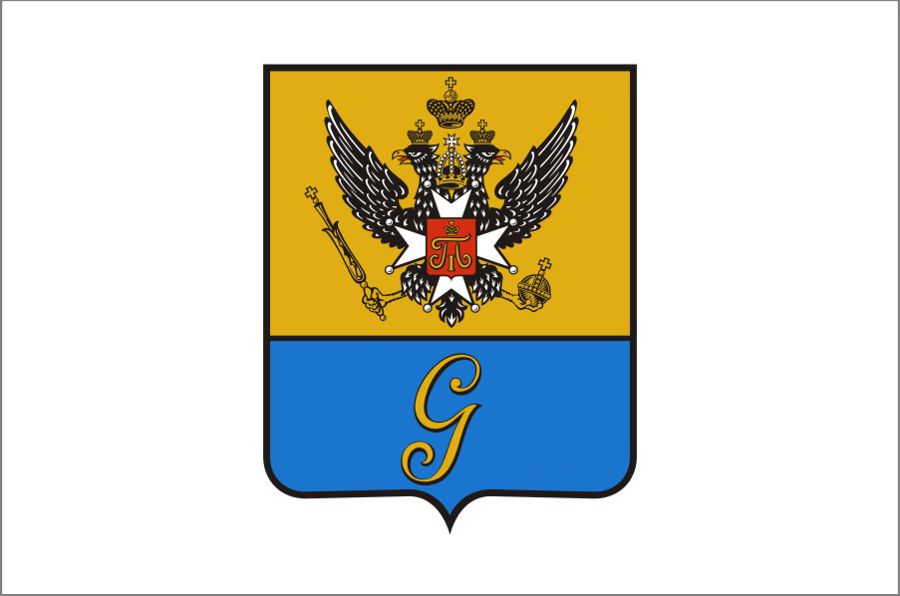 План комплексногосоциально-экономического развития МО «Город Гатчина» на 2016 год и плановый период 2017 и 2018 годовГатчина2016 ВВЕДЕНИЕПлан  комплексного социально-экономического развития МО «Город Гатчина» на 2016 год и плановый период 2017 и 2018 годов (далее План) сформирован в соответствии с распоряжением главы администрации Гатчинского муниципального района от 01.03.2016 №5-р «О формировании комплексного плана социально-экономического развития     МО «Город Гатчина» на 2016 год и плановый период 2017 и 2018 годов».План является инструментом реализации стратегических целей и задач, определённых в Стратегии социально-экономического развития Гатчинского муниципального района на период до 2030 года, утвержденной решением совета депутатов Гатчинского муниципального района Ленинградской области от 18.12.2015  №115 и Плана мероприятий по реализации стратегии социально-экономического развития Гатчинского муниципального района на период до 2030 года, утверждённого постановлением главы администрации Гатчинского муниципального района от 26.04.2016 № 1489 «Об утверждении Плана мероприятий по реализации Стратегии социально-экономического развития Гатчинского муниципального района на период до 2030 года». Структура Плана сформирована исходя из условий достижения результатов первого этапа реализации Стратегии и в соответствии с утверждёнными в Стратегии  приоритетными направлениями «ЭКОНОМИКА», «ЖКХ И ИНФРАСТРУКТУРА» и «УСЛУГИ». План  содержит совокупность мероприятий и проектов и муниципальных программ, увязанных между собой по ресурсам, исполнителям и срокам реализации, а также целевых значений. Основной целью разработки Плана является обеспечение реализации первого этапа Стратегии социально-экономического развития Гатчинского муниципального района на период до 2030 года и Плана мероприятий по реализации Стратегии социально-экономического развития Гатчинского муниципального района на период до 2030 года на среднесрочный период на основе рационального использования социально-экономического и бюджетного потенциала МО «Город Гатчина».Задачами разработки Плана являются:разработка комплекса мероприятий по достижению стратегических целей, задач и приоритетов развития МО «Город Гатчина» на среднесрочный период;определение показателей реализации Стратегии социально-экономического развития Гатчинского муниципального района на период до 2030 года и их значений, установленных для первого этапа реализации Планом мероприятий по реализации Стратегии социально-экономического развития Гатчинского муниципального района на период до 2030 года.показатели реализации плана комплексного социально-экономического развития МО «Город гатчина» на 2016 год и плановый период 2017 и 2018 годовФИКСАЦИЯ КОМПЛЕКСА МЕРОПРИЯТИЙ ПО ДОСТИЖЕНИЮ ПОКАЗАТЕЛЕЙ СОЦИАЛЬНО-ЭКОНОМИЧЕСКОГО РАЗВИТИЯ МО «ГОРОД ГАТЧИНА» НА 2016-2018 ГОДОВп/пЦелиПоказателиЕд. изм.Значения показателей в разрезе этаповЗначения показателей в разрезе этаповЗначения показателей в разрезе этаповЗначения показателей в разрезе этаповп/пЦелиПоказателиЕд. изм.2015 год2016 год2017 год2018 годI ПРИОРИТЕТНОЕ  НАПРАВЛЕНИЕ  «ЭКОНОМИКА»Промышленная политикаДинамика объема отгруженных товаров собственного производства, выполненных работ и услуг по организациям, не относящимся к субъектам малого предпринимательства, индекс роста%104,8105,3106,1107I ПРИОРИТЕТНОЕ  НАПРАВЛЕНИЕ  «ЭКОНОМИКА»Промышленная политикаОбъем отгруженных товаров собственного производства, выполненных работ и услуг по организациям, не относящимся к субъектам малого предпринимательства в расчете на душу населениятысяч. рублей276,5280,0297,0317,0I ПРИОРИТЕТНОЕ  НАПРАВЛЕНИЕ  «ЭКОНОМИКА»Промышленная политикаОбъем отгруженных товаров собственного производства, выполненных работ и услуг по организациям, не относящимся к субъектам малого предпринимательства по обрабатывающим производствам, индекс роста% 105,5106106,8107,5I ПРИОРИТЕТНОЕ  НАПРАВЛЕНИЕ  «ЭКОНОМИКА»Агропромышленная политикаОбъем отгруженных товаров собственного производства, выполненных работ и услуг по организациям, не относящимся к субъектам малого предпринимательства по виду деятельности «Сельское хозяйство, охота и лесное хозяйство»в % от общего объема по Ленинградской области6,87,07,27,3I ПРИОРИТЕТНОЕ  НАПРАВЛЕНИЕ  «ЭКОНОМИКА»Туризм и рекреацияТуристский поток, всего (с ночёвкой)тыс.чел. в год9,610,010,1210,38I ПРИОРИТЕТНОЕ  НАПРАВЛЕНИЕ  «ЭКОНОМИКА»Туризм и рекреацияОбщее количество посетителей МО «Город Гатчина» (туристы, рекреанты, экскурсанты)тыс.чел. в год230230245264I ПРИОРИТЕТНОЕ  НАПРАВЛЕНИЕ  «ЭКОНОМИКА»Туризм и рекреацияЧисло мест в гостиницах, иных аналогичных средствах размещения, а также в специализированных средствах размещения, всего по МО «Город Гатчина»мест на конец года410410440481I ПРИОРИТЕТНОЕ  НАПРАВЛЕНИЕ  «ЭКОНОМИКА»Малое предпринимательствоДинамика объема отгруженных товаров собственного производства, выполненных работ и услуг малыми предприятиямиСреднегодовой индекс в %100103105109I ПРИОРИТЕТНОЕ  НАПРАВЛЕНИЕ  «ЭКОНОМИКА»Малое предпринимательствоДинамика среднесписочной численности работников малых предприятийСреднегодовой индекс в %100101103104II ПРИОРИТЕТНОЕ   НАПРАВЛЕНИЕ  «УСЛУГИ»ОбразованиеОбеспеченность местами в детских дошкольных учреждениях МО «Город Гатчина»% от норматива% от норматива93%93,6%95,0%II ПРИОРИТЕТНОЕ   НАПРАВЛЕНИЕ  «УСЛУГИ»ОбразованиеДоля детей, стоящих на учете на получение муниципальной услуги дошкольного образования (отложенный спрос) на 01 сентября МО «Город Гатчина», среднегодовой индекс% от общего количества детей МО «Город Гатчина» от 0 до 7 лет% от общего количества детей МО «Город Гатчина» от 0 до 7 лет20,1%19,7%19,1%II ПРИОРИТЕТНОЕ   НАПРАВЛЕНИЕ  «УСЛУГИ»ОбразованиеНаличие дефицита педагогических кадров в детских дошкольных учреждениях МО «Город Гатчина»% от потребности% от потребности12,3%11,5%10,9%II ПРИОРИТЕТНОЕ   НАПРАВЛЕНИЕ  «УСЛУГИ»ОбразованиеИзнос материально-технической базы дошкольных образовательных учреждений МО «Город Гатчина»%%44%43,5%43%II ПРИОРИТЕТНОЕ   НАПРАВЛЕНИЕ  «УСЛУГИ»ОбразованиеОбеспеченность общеобразовательными учреждениями МО «Город Гатчина»% от норматива% от норматива76,9%76,6%76,6%II ПРИОРИТЕТНОЕ   НАПРАВЛЕНИЕ  «УСЛУГИ»ОбразованиеНаличие дефицита педагогических кадров в общеобразовательных учреждениях МО «Город Гатчина»% от потребности (при расчете на 1 педагога 18 недельных часов)% от потребности (при расчете на 1 педагога 18 недельных часов)21,7%22,1%22,6%II ПРИОРИТЕТНОЕ   НАПРАВЛЕНИЕ  «УСЛУГИ»ОбразованиеИзнос материально-технической базы общеобразовательных учреждений  МО «Город Гатчина»%%79%74%72%II ПРИОРИТЕТНОЕ   НАПРАВЛЕНИЕ  «УСЛУГИ»ОбразованиеОхват детей услугами дополнительного образования% от детей школьного возраста% от детей школьного возраста68%70%72%II ПРИОРИТЕТНОЕ   НАПРАВЛЕНИЕ  «УСЛУГИ»ОбразованиеУровень износа материально-технической базы учреждений дополнительного образования%%80%82%82,6%II ПРИОРИТЕТНОЕ   НАПРАВЛЕНИЕ  «УСЛУГИ»Культура Количество проведенных культурно-массовых мероприятийЕдиниц в годЕдиниц в год103010331035II ПРИОРИТЕТНОЕ   НАПРАВЛЕНИЕ  «УСЛУГИ»Культура Износ материально-технической базы в учреждениях клубного типа% от действующего норматива% от действующего норматива987II ПРИОРИТЕТНОЕ   НАПРАВЛЕНИЕ  «УСЛУГИ»Культура Показатели обеспеченности библиотек материально-технической базой% от действующего норматива% от действующего норматива909293II ПРИОРИТЕТНОЕ   НАПРАВЛЕНИЕ  «УСЛУГИ»Культура Уровень фактической удовлетворенности оказываемыми услугами учреждениями культуры (уровень удовлетворенности жителей услугами учреждениях культурно-досугового типа)% от опрошенных% от опрошенных939393II ПРИОРИТЕТНОЕ   НАПРАВЛЕНИЕ  «УСЛУГИ»СпортЕдиновременная пропускная способность спортивных сооружений% от норматива12,812,812,912,9II ПРИОРИТЕТНОЕ   НАПРАВЛЕНИЕ  «УСЛУГИ»СпортСпортивные залы, площадь пола% от норматива33,433,433,834II ПРИОРИТЕТНОЕ   НАПРАВЛЕНИЕ  «УСЛУГИ»СпортПлоскостные спортивные сооружения% от норматива8,18,38,78,8II ПРИОРИТЕТНОЕ   НАПРАВЛЕНИЕ  «УСЛУГИ»СпортКоличество граждан систематически занимающихся спортом% от количества жителей% от количества жителей343637II ПРИОРИТЕТНОЕ   НАПРАВЛЕНИЕ  «УСЛУГИ»Потребительский секторРазвитие предприятий торговли, площадь торгового зала предприятий торговликв.м на 1000 населениякв.м на 1000 населения100810151020II ПРИОРИТЕТНОЕ   НАПРАВЛЕНИЕ  «УСЛУГИ»Потребительский секторОборот розничной торговли, общественного питания и объем платных услуг населениютыс.руб./чел.259260270280II ПРИОРИТЕТНОЕ   НАПРАВЛЕНИЕ  «УСЛУГИ»Социальное обслуживаниеСоотношение средней заработной платы работников муниципальных учреждений и средней заработной платы по МО «Город Гатчина»%%79%89,5%100%II ПРИОРИТЕТНОЕ   НАПРАВЛЕНИЕ  «УСЛУГИ»Социальное обслуживаниеКоличество граждан отдельных категорий, получивших различные меры социальной поддержки% от обратившихся% от обратившихся100 %100%100%III  ПРИОРИТЕТНОЕ  НАПРАВЛЕНИЕ  «ИНФРАСТРУКТУРА, ЖКХ»Жилищная политикаУровень обеспеченности населения жилищным фондомкв.м/чел.кв.м/чел.232527,7III  ПРИОРИТЕТНОЕ  НАПРАВЛЕНИЕ  «ИНФРАСТРУКТУРА, ЖКХ»Коммунальная инфраструктура и газификацияУровень газификации жилых домов и жилых помещений в многоквартирных и частных домах природным газом% от запланированного87,788,288,689,1III  ПРИОРИТЕТНОЕ  НАПРАВЛЕНИЕ  «ИНФРАСТРУКТУРА, ЖКХ»Коммунальная инфраструктура и газификацияПротяженность тепловых и паровых сетей, нуждающихся в замене% от общей протяженности сетей53525150III  ПРИОРИТЕТНОЕ  НАПРАВЛЕНИЕ  «ИНФРАСТРУКТУРА, ЖКХ»Коммунальная инфраструктура и газификацияПротяженность уличной водопроводной сети, нуждающейся в замене% от общей протяженности сетей717068,060III  ПРИОРИТЕТНОЕ  НАПРАВЛЕНИЕ  «ИНФРАСТРУКТУРА, ЖКХ»Коммунальная инфраструктура и газификацияПротяженность уличной канализационной сети, нуждающейся в замене% от общей протяженности сетей92919080III  ПРИОРИТЕТНОЕ  НАПРАВЛЕНИЕ  «ИНФРАСТРУКТУРА, ЖКХ»Коммунальная инфраструктура и газификацияКоличество реализованных проектов, включающих энергосберегающие технологии единицединиц-12III  ПРИОРИТЕТНОЕ  НАПРАВЛЕНИЕ  «ИНФРАСТРУКТУРА, ЖКХ»Автомобильные дороги и автомобильный транспортУдельный вес автомобильных дорог местного значения с твердым покрытием, всего по МО «Город Гатчина»% от общей протяженности дорог99,999,999,9100III  ПРИОРИТЕТНОЕ  НАПРАВЛЕНИЕ  «ИНФРАСТРУКТУРА, ЖКХ»Безопасность жизнедеятельностиДоля зоны охвата системой оповещения и информирования к общей численности населения% от общего кол-ва населения% от общего кол-ва населения606060III  ПРИОРИТЕТНОЕ  НАПРАВЛЕНИЕ  «ИНФРАСТРУКТУРА, ЖКХ»Безопасность жизнедеятельностиОснащенность аварийно-спасательной техникой, приборами, снаряжением и запасами материально-технических средств подразделений аварийно-спасательной службы для предупреждения  и ликвидации ЧС% готовности сил и средств% готовности сил и средств100100100III  ПРИОРИТЕТНОЕ  НАПРАВЛЕНИЕ  «ИНФРАСТРУКТУРА, ЖКХ»Безопасность жизнедеятельностиДоля создания учебно-консультационных пунктов (УКП) по гражданской обороне и действиям при угрозе и возникновении ЧС в поселениях% от общего кол-ва необходимых УКП% от общего кол-ва необходимых УКП111IVОБЩИЕ ИНДИКАТОРЫОБЩИЕ ИНДИКАТОРЫОБЩИЕ ИНДИКАТОРЫОБЩИЕ ИНДИКАТОРЫОБЩИЕ ИНДИКАТОРЫОБЩИЕ ИНДИКАТОРЫОБЩИЕ ИНДИКАТОРЫКомплексные индикаторы социально-экономического развитияЧисленность постоянного населения МО «Город Гатчина»тысяч человек95,695,996,396,5Комплексные индикаторы социально-экономического развитияСредне списочная численность работников крупных и средних предприятий МО «Город Гатчина»тысяч человек22,122,722,323,0Комплексные индикаторы социально-экономического развитияУровень среднемесячной заработной платы по крупным и средним предприятиям МО «Город Гатчина»в процентах от среднего уровня по Гатчинскому муниципальному району102,6103,0103,1103,5Комплексные индикаторы социально-экономического развитияОбъем инвестиций в экономику МО «Город Гатчина»в расчете на душу населения, тысяч рублей54,663,371,580,0Гражданское обществоКоличество проектов социально ориентированных некоммерческих организаций, получивших поддержкуединиц1233№ п/пНаименования проекта, мероприятияСрок исполнения(квартал, год)Срок исполнения(квартал, год)Ответственный исполнитель(комитет, отдел)Ответственный исполнитель(комитет, отдел)Ожидаемые результатыОжидаемые результатыРесурсное обеспечениеАВТОМОБИЛЬНЫЕ ДОРОГИ И АВТОМОБИЛЬНЫЙ ТРАНСПОРТСтратегическая цель:  Создание условий устойчивого функционирования и развития инфраструктуры внешнего транспорта (в том числе автомобильных дорог местного значения, искусственных дорожных сооружений, элементов обустройства), направленное на обеспечение стабильного экономического роста городских и сельских поселений и удовлетворение спроса на автомобильные пассажирские перевозки с учетом требований обеспечения безопасности дорожного движения, улучшения технического и эксплуатационного состояния, повышения качества обслуживания и содержания объектов дорожной инфраструктуры, повышение эффективности и качества предоставления транспортных услуг населению и организации транспортного обслуживания населенияАВТОМОБИЛЬНЫЕ ДОРОГИ И АВТОМОБИЛЬНЫЙ ТРАНСПОРТСтратегическая цель:  Создание условий устойчивого функционирования и развития инфраструктуры внешнего транспорта (в том числе автомобильных дорог местного значения, искусственных дорожных сооружений, элементов обустройства), направленное на обеспечение стабильного экономического роста городских и сельских поселений и удовлетворение спроса на автомобильные пассажирские перевозки с учетом требований обеспечения безопасности дорожного движения, улучшения технического и эксплуатационного состояния, повышения качества обслуживания и содержания объектов дорожной инфраструктуры, повышение эффективности и качества предоставления транспортных услуг населению и организации транспортного обслуживания населенияАВТОМОБИЛЬНЫЕ ДОРОГИ И АВТОМОБИЛЬНЫЙ ТРАНСПОРТСтратегическая цель:  Создание условий устойчивого функционирования и развития инфраструктуры внешнего транспорта (в том числе автомобильных дорог местного значения, искусственных дорожных сооружений, элементов обустройства), направленное на обеспечение стабильного экономического роста городских и сельских поселений и удовлетворение спроса на автомобильные пассажирские перевозки с учетом требований обеспечения безопасности дорожного движения, улучшения технического и эксплуатационного состояния, повышения качества обслуживания и содержания объектов дорожной инфраструктуры, повышение эффективности и качества предоставления транспортных услуг населению и организации транспортного обслуживания населенияАВТОМОБИЛЬНЫЕ ДОРОГИ И АВТОМОБИЛЬНЫЙ ТРАНСПОРТСтратегическая цель:  Создание условий устойчивого функционирования и развития инфраструктуры внешнего транспорта (в том числе автомобильных дорог местного значения, искусственных дорожных сооружений, элементов обустройства), направленное на обеспечение стабильного экономического роста городских и сельских поселений и удовлетворение спроса на автомобильные пассажирские перевозки с учетом требований обеспечения безопасности дорожного движения, улучшения технического и эксплуатационного состояния, повышения качества обслуживания и содержания объектов дорожной инфраструктуры, повышение эффективности и качества предоставления транспортных услуг населению и организации транспортного обслуживания населенияАВТОМОБИЛЬНЫЕ ДОРОГИ И АВТОМОБИЛЬНЫЙ ТРАНСПОРТСтратегическая цель:  Создание условий устойчивого функционирования и развития инфраструктуры внешнего транспорта (в том числе автомобильных дорог местного значения, искусственных дорожных сооружений, элементов обустройства), направленное на обеспечение стабильного экономического роста городских и сельских поселений и удовлетворение спроса на автомобильные пассажирские перевозки с учетом требований обеспечения безопасности дорожного движения, улучшения технического и эксплуатационного состояния, повышения качества обслуживания и содержания объектов дорожной инфраструктуры, повышение эффективности и качества предоставления транспортных услуг населению и организации транспортного обслуживания населенияАВТОМОБИЛЬНЫЕ ДОРОГИ И АВТОМОБИЛЬНЫЙ ТРАНСПОРТСтратегическая цель:  Создание условий устойчивого функционирования и развития инфраструктуры внешнего транспорта (в том числе автомобильных дорог местного значения, искусственных дорожных сооружений, элементов обустройства), направленное на обеспечение стабильного экономического роста городских и сельских поселений и удовлетворение спроса на автомобильные пассажирские перевозки с учетом требований обеспечения безопасности дорожного движения, улучшения технического и эксплуатационного состояния, повышения качества обслуживания и содержания объектов дорожной инфраструктуры, повышение эффективности и качества предоставления транспортных услуг населению и организации транспортного обслуживания населенияАВТОМОБИЛЬНЫЕ ДОРОГИ И АВТОМОБИЛЬНЫЙ ТРАНСПОРТСтратегическая цель:  Создание условий устойчивого функционирования и развития инфраструктуры внешнего транспорта (в том числе автомобильных дорог местного значения, искусственных дорожных сооружений, элементов обустройства), направленное на обеспечение стабильного экономического роста городских и сельских поселений и удовлетворение спроса на автомобильные пассажирские перевозки с учетом требований обеспечения безопасности дорожного движения, улучшения технического и эксплуатационного состояния, повышения качества обслуживания и содержания объектов дорожной инфраструктуры, повышение эффективности и качества предоставления транспортных услуг населению и организации транспортного обслуживания населенияАВТОМОБИЛЬНЫЕ ДОРОГИ И АВТОМОБИЛЬНЫЙ ТРАНСПОРТСтратегическая цель:  Создание условий устойчивого функционирования и развития инфраструктуры внешнего транспорта (в том числе автомобильных дорог местного значения, искусственных дорожных сооружений, элементов обустройства), направленное на обеспечение стабильного экономического роста городских и сельских поселений и удовлетворение спроса на автомобильные пассажирские перевозки с учетом требований обеспечения безопасности дорожного движения, улучшения технического и эксплуатационного состояния, повышения качества обслуживания и содержания объектов дорожной инфраструктуры, повышение эффективности и качества предоставления транспортных услуг населению и организации транспортного обслуживания населенияАВТОМОБИЛЬНЫЕ ДОРОГИ И АВТОМОБИЛЬНЫЙ ТРАНСПОРТСтратегическая цель:  Создание условий устойчивого функционирования и развития инфраструктуры внешнего транспорта (в том числе автомобильных дорог местного значения, искусственных дорожных сооружений, элементов обустройства), направленное на обеспечение стабильного экономического роста городских и сельских поселений и удовлетворение спроса на автомобильные пассажирские перевозки с учетом требований обеспечения безопасности дорожного движения, улучшения технического и эксплуатационного состояния, повышения качества обслуживания и содержания объектов дорожной инфраструктуры, повышение эффективности и качества предоставления транспортных услуг населению и организации транспортного обслуживания населенияСтратегическая задача: Повышение связности существующих и новых планировочных территорий за счет строительства автомобильных дорог Гатчинского муниципального района и улично-дорожной сети МО «Город Гатчина» с учетом перспективного развития территорииСтратегическая задача: Повышение связности существующих и новых планировочных территорий за счет строительства автомобильных дорог Гатчинского муниципального района и улично-дорожной сети МО «Город Гатчина» с учетом перспективного развития территорииСтратегическая задача: Повышение связности существующих и новых планировочных территорий за счет строительства автомобильных дорог Гатчинского муниципального района и улично-дорожной сети МО «Город Гатчина» с учетом перспективного развития территорииСтратегическая задача: Повышение связности существующих и новых планировочных территорий за счет строительства автомобильных дорог Гатчинского муниципального района и улично-дорожной сети МО «Город Гатчина» с учетом перспективного развития территорииСтратегическая задача: Повышение связности существующих и новых планировочных территорий за счет строительства автомобильных дорог Гатчинского муниципального района и улично-дорожной сети МО «Город Гатчина» с учетом перспективного развития территорииСтратегическая задача: Повышение связности существующих и новых планировочных территорий за счет строительства автомобильных дорог Гатчинского муниципального района и улично-дорожной сети МО «Город Гатчина» с учетом перспективного развития территорииСтратегическая задача: Повышение связности существующих и новых планировочных территорий за счет строительства автомобильных дорог Гатчинского муниципального района и улично-дорожной сети МО «Город Гатчина» с учетом перспективного развития территорииСтратегическая задача: Повышение связности существующих и новых планировочных территорий за счет строительства автомобильных дорог Гатчинского муниципального района и улично-дорожной сети МО «Город Гатчина» с учетом перспективного развития территорииСтратегическая задача: Повышение связности существующих и новых планировочных территорий за счет строительства автомобильных дорог Гатчинского муниципального района и улично-дорожной сети МО «Город Гатчина» с учетом перспективного развития территории1.1.1Создание проекта организации дорожного движения в Гатчине4 кв. 2016Отдел финансово-экономического анализа деятельности муниципальных унитарных предприятий и городского хозяйства администрации Гатчинского муниципального района (далее -   Отдел финансово-экономического анализа деятельности муниципальных унитарных предприятий и городского хозяйства)Отдел финансово-экономического анализа деятельности муниципальных унитарных предприятий и городского хозяйства администрации Гатчинского муниципального района (далее -   Отдел финансово-экономического анализа деятельности муниципальных унитарных предприятий и городского хозяйства)Проект организации дорожного движения, выполненный в соответствии с техническим заданием.Проект организации дорожного движения, выполненный в соответствии с техническим заданием.Финансирование в рамках реализации  Подпрограммы 3 «Обеспечение безопасности дорожного движения на территории МО «Город Гатчина» на 2015-2017гг.» муниципальной программы «Организация благоустройства, содержание дорог местного значения, повышение безопасности дорожного движения на территории МО "Город Гатчина" на 2015 год и плановый период 2016-2017 годов». Объем финансирования уточняется (справочно).Финансирование в рамках реализации  Подпрограммы 3 «Обеспечение безопасности дорожного движения на территории МО «Город Гатчина» на 2015-2017гг.» муниципальной программы «Организация благоустройства, содержание дорог местного значения, повышение безопасности дорожного движения на территории МО "Город Гатчина" на 2015 год и плановый период 2016-2017 годов». Объем финансирования уточняется (справочно).1.1.2Проектирование площадки для остановки туристических автобусов у Гатчинского дворца и Кирасирского проезда4кв. 2016Отдел капитального строительства Комитета градостроительства и архитектуры  администрации Гатчинского муниципального района (далее – Отдел капитального строительства)Отдел капитального строительства Комитета градостроительства и архитектуры  администрации Гатчинского муниципального района (далее – Отдел капитального строительства)ПиР, СМР.Длина проектируемого проезда - 0,332 кмПиР, СМР.Длина проектируемого проезда - 0,332 кмФинансирование в рамкахмуниципальной программы МО «Город Гатчина» Гатчинского  муниципального  района «Организация благоустройства, содержание дорог местного значения, повышение безопасности дорожного движения на территории МО "Город Гатчина" на 2015 год и плановый период 2016-2017 годов» подпрограммы  «Комплексное развитие и модернизация дорог, улиц и дорожной инфраструктуры, территорий общего пользования и благоустройства придомовых территорий МО «Город Гатчина» на 2015 год и плановый период 2016-2017 годов» Ориентировочная стоимость 45 000,0 тыс.  рублей (справочно)Финансирование в рамкахмуниципальной программы МО «Город Гатчина» Гатчинского  муниципального  района «Организация благоустройства, содержание дорог местного значения, повышение безопасности дорожного движения на территории МО "Город Гатчина" на 2015 год и плановый период 2016-2017 годов» подпрограммы  «Комплексное развитие и модернизация дорог, улиц и дорожной инфраструктуры, территорий общего пользования и благоустройства придомовых территорий МО «Город Гатчина» на 2015 год и плановый период 2016-2017 годов» Ориентировочная стоимость 45 000,0 тыс.  рублей (справочно) Стратегическая задача: Комплексная реконструкция и проведение своевременного ремонта  автомобильных дорог Гатчинского муниципального района и улично-дорожной сети МО «Город Гатчина», а также искусственных дорожных сооружений на них Стратегическая задача: Комплексная реконструкция и проведение своевременного ремонта  автомобильных дорог Гатчинского муниципального района и улично-дорожной сети МО «Город Гатчина», а также искусственных дорожных сооружений на них Стратегическая задача: Комплексная реконструкция и проведение своевременного ремонта  автомобильных дорог Гатчинского муниципального района и улично-дорожной сети МО «Город Гатчина», а также искусственных дорожных сооружений на них Стратегическая задача: Комплексная реконструкция и проведение своевременного ремонта  автомобильных дорог Гатчинского муниципального района и улично-дорожной сети МО «Город Гатчина», а также искусственных дорожных сооружений на них Стратегическая задача: Комплексная реконструкция и проведение своевременного ремонта  автомобильных дорог Гатчинского муниципального района и улично-дорожной сети МО «Город Гатчина», а также искусственных дорожных сооружений на них Стратегическая задача: Комплексная реконструкция и проведение своевременного ремонта  автомобильных дорог Гатчинского муниципального района и улично-дорожной сети МО «Город Гатчина», а также искусственных дорожных сооружений на них Стратегическая задача: Комплексная реконструкция и проведение своевременного ремонта  автомобильных дорог Гатчинского муниципального района и улично-дорожной сети МО «Город Гатчина», а также искусственных дорожных сооружений на них Стратегическая задача: Комплексная реконструкция и проведение своевременного ремонта  автомобильных дорог Гатчинского муниципального района и улично-дорожной сети МО «Город Гатчина», а также искусственных дорожных сооружений на них Стратегическая задача: Комплексная реконструкция и проведение своевременного ремонта  автомобильных дорог Гатчинского муниципального района и улично-дорожной сети МО «Город Гатчина», а также искусственных дорожных сооружений на них1.2.1Совершенствование транспортной инфраструктуры(регистрация автомобильных дорог общего пользования)2016-2018Комитет по управлению имуществом администрации Гатчинского муниципального района (далее -  Комитет по управлению имуществом)Комитет по управлению имуществом администрации Гатчинского муниципального района (далее -  Комитет по управлению имуществом)2016 - 30 шт.2017 - 19 шт.2018 - 18 шт.2016 - 30 шт.2017 - 19 шт.2018 - 18 шт.Финансирование не предусмотреноФинансирование не предусмотрено1.2.2.Строительство участка улично-дорожной сети для обеспечения подъезда к наноцентру в г. Гатчина3 кв.2017Отдел капитального строительства Отдел капитального строительства протяженность – 271 м.п., площадь – 4 260 кв.м.протяженность – 271 м.п., площадь – 4 260 кв.м.Финансирование в рамкахмуниципальной программы МО «Город Гатчина» Гатчинского  муниципального  района «Организация благоустройства, содержание дорог местного значения, повышение безопасности дорожного движения на территории МО "Город Гатчина" на 2015 год и плановый период 2016-2017 годов» подпрограммы  «Комплексное развитие и модернизация дорог, улиц и дорожной инфраструктуры, территорий общего пользования и благоустройства придомовых территорий МО «Город Гатчина» на 2015 год и плановый период 2016-2017 годов» 49 091,37 тыс. рублей   (бюджет Ленинградской области  в размере 95% от суммы (справочно), 5% - из бюджета МО « Город Гатчина»)Финансирование в рамкахмуниципальной программы МО «Город Гатчина» Гатчинского  муниципального  района «Организация благоустройства, содержание дорог местного значения, повышение безопасности дорожного движения на территории МО "Город Гатчина" на 2015 год и плановый период 2016-2017 годов» подпрограммы  «Комплексное развитие и модернизация дорог, улиц и дорожной инфраструктуры, территорий общего пользования и благоустройства придомовых территорий МО «Город Гатчина» на 2015 год и плановый период 2016-2017 годов» 49 091,37 тыс. рублей   (бюджет Ленинградской области  в размере 95% от суммы (справочно), 5% - из бюджета МО « Город Гатчина»)1.2.3Строительство улицы от микрорайона Речной до микрорайона Аэродром 1-й этап (проектирование)4кв.2018Отдел капитального строительстваОтдел капитального строительствапротяженность – определяется проектомпротяженность – определяется проектомБюджет МО «Город Гатчина», объем финансирования уточняется (справочно)Бюджет МО «Город Гатчина», объем финансирования уточняется (справочно)1.2.4Строительство продолжения улицы Слепнева (от ул. Авиатриссы Зверевой до примыкания к ул.Киевской)4кв.2017Отдел капитального строительства Отдел капитального строительства протяженность - 0,969кмпротяженность - 0,969кмФинансирование в рамкахмуниципальной программы МО «Город Гатчина» Гатчинского  муниципального  района «Организация благоустройства, содержание дорог местного значения, повышение безопасности дорожного движения на территории МО "Город Гатчина" на 2015 год и плановый период 2016-2017 годов» подпрограммы  «Комплексное развитие и модернизация дорог, улиц и дорожной инфраструктуры, территорий общего пользования и благоустройства придомовых территорий МО «Город Гатчина» на 2015 год и плановый период 2016-2017 годов» 96 926,73тыс. рублей    Финансирование в рамкахмуниципальной программы МО «Город Гатчина» Гатчинского  муниципального  района «Организация благоустройства, содержание дорог местного значения, повышение безопасности дорожного движения на территории МО "Город Гатчина" на 2015 год и плановый период 2016-2017 годов» подпрограммы  «Комплексное развитие и модернизация дорог, улиц и дорожной инфраструктуры, территорий общего пользования и благоустройства придомовых территорий МО «Город Гатчина» на 2015 год и плановый период 2016-2017 годов» 96 926,73тыс. рублей    1.2.5Содержание и ремонт дорог, находящихся в муниципальной собственности МО «Город Гатчина»3-4 кв. 2017Отдел финансово-экономического анализа деятельности муниципальных унитарных предприятий и городского хозяйстваОтдел финансово-экономического анализа деятельности муниципальных унитарных предприятий и городского хозяйства- площадь механизированной уборки дорог в летне-осенний период, в зимний период, уборки остановок (включая вывоз мусора из урн) ежегодно 665,50 тыс. кв. м. - площадь механизированной и ручной уборки дворовых территорий и внутриквартальных проездов в летне-осенний и в зимний период ежегодно 651,26 тыс. кв. м.- ремонт дорог, находящихся на территории г. Гатчины (площадь - 35 000,00 кв. м.)- количество отремонтированных и окрашенных секций дорожного ограждения, остановок - 1354 шт.- количество ежегодно прочищаемых водопропускных труб, водопропускных колодцев, мостов – 20 шт.- количество ежегодно очищаемых придорожных канав - 5 000,00 п. м.- совокупное количество приобретенного песка, соли и реагента – 200 т.- площадь  тротуаров и территорий общего пользования, на которых осуществляется механизированная уборка и обработка противогололедным материалом - 150 тыс. кв. м.-количество техники, приобретенной для механизированной уборки тротуаров – 4 шт.- площадь механизированной уборки дорог в летне-осенний период, в зимний период, уборки остановок (включая вывоз мусора из урн) ежегодно 665,50 тыс. кв. м. - площадь механизированной и ручной уборки дворовых территорий и внутриквартальных проездов в летне-осенний и в зимний период ежегодно 651,26 тыс. кв. м.- ремонт дорог, находящихся на территории г. Гатчины (площадь - 35 000,00 кв. м.)- количество отремонтированных и окрашенных секций дорожного ограждения, остановок - 1354 шт.- количество ежегодно прочищаемых водопропускных труб, водопропускных колодцев, мостов – 20 шт.- количество ежегодно очищаемых придорожных канав - 5 000,00 п. м.- совокупное количество приобретенного песка, соли и реагента – 200 т.- площадь  тротуаров и территорий общего пользования, на которых осуществляется механизированная уборка и обработка противогололедным материалом - 150 тыс. кв. м.-количество техники, приобретенной для механизированной уборки тротуаров – 4 шт.Финансирование в рамках реализации  Подпрограммы 1 «Содержание, ремонт и уборка дорог общего пользования на территории МО «Город Гатчина» на 2015 год и плановый период 2016-2017 годов» муниципальной программы «Организация благоустройства, содержание дорог местного значения, повышение безопасности дорожного движения на территории МО "Город Гатчина" на 2015 год и плановый период 2016-2017 годов»  на сумму: 121 302, 00   тыс. рублей   Прогнозируемый объем финансирования за период 2016-2017 гг.: 235 914, 50 тыс.  рублей   (справочно)Финансирование в рамках реализации  Подпрограммы 1 «Содержание, ремонт и уборка дорог общего пользования на территории МО «Город Гатчина» на 2015 год и плановый период 2016-2017 годов» муниципальной программы «Организация благоустройства, содержание дорог местного значения, повышение безопасности дорожного движения на территории МО "Город Гатчина" на 2015 год и плановый период 2016-2017 годов»  на сумму: 121 302, 00   тыс. рублей   Прогнозируемый объем финансирования за период 2016-2017 гг.: 235 914, 50 тыс.  рублей   (справочно)1.2.6Ремонт участка автодороги по ул.Володарского, (от пересечения с ул. Карла Маркса до пересечения с ул.Леонова) в г. ГатчинаIII кв.2016Муниципальное казённое учреждение «Служба координации и развития коммунального хозяйства и строительства»   (далее - МКУ    «Служба координации и развития коммунального хозяйства и строительства»)                                                                        Муниципальное казённое учреждение «Служба координации и развития коммунального хозяйства и строительства»   (далее - МКУ    «Служба координации и развития коммунального хозяйства и строительства»)                                                                        протяженность  отремонтированных  дорог - 0,322 кмпротяженность  отремонтированных  дорог - 0,322 кмФинансирование в рамкахмуниципальной программы МО «Город Гатчина» Гатчинского  муниципального  района «Организация благоустройства, содержание дорог местного значения, повышение безопасности дорожного движения на территории МО "Город Гатчина" на 2015 год и плановый период 2016-2017 годов» подпрограммы  «Комплексное развитие и модернизация дорог, улиц и дорожной инфраструктуры, территорий общего пользования и благоустройства придомовых территорий МО «Город Гатчина» на 2015 год и плановый период 2016-2017 годов» Всего на сумму 47478,13 тыс. руб., из них бюджет ЛО – 14739,4 тыс. руб., бюджет МО «Город Гатчина» - 32738,73 тыс.руб.Финансирование в рамкахмуниципальной программы МО «Город Гатчина» Гатчинского  муниципального  района «Организация благоустройства, содержание дорог местного значения, повышение безопасности дорожного движения на территории МО "Город Гатчина" на 2015 год и плановый период 2016-2017 годов» подпрограммы  «Комплексное развитие и модернизация дорог, улиц и дорожной инфраструктуры, территорий общего пользования и благоустройства придомовых территорий МО «Город Гатчина» на 2015 год и плановый период 2016-2017 годов» Всего на сумму 47478,13 тыс. руб., из них бюджет ЛО – 14739,4 тыс. руб., бюджет МО «Город Гатчина» - 32738,73 тыс.руб.1.2.7Ремонт участка автомобильной дороги по ул. Нестерова (от Красноармейского проспекта до входа в парк) в г. ГатчинаIII кв.2016МКУ    «Служба координации и развития коммунального хозяйства и строительства»МКУ    «Служба координации и развития коммунального хозяйства и строительства»протяженность   отремонтированных  дорог  - 0,183 кмпротяженность   отремонтированных  дорог  - 0,183 кмФинансирование в рамкахмуниципальной программы МО «Город Гатчина» Гатчинского  муниципального  района «Организация благоустройства, содержание дорог местного значения, повышение безопасности дорожного движения на территории МО "Город Гатчина" на 2015 год и плановый период 2016-2017 годов» подпрограммы  «Комплексное развитие и модернизация дорог, улиц и дорожной инфраструктуры, территорий общего пользования и благоустройства придомовых территорий МО «Город Гатчина» на 2015 год и плановый период 2016-2017 годов» Всего на сумму 47478,13 тыс. руб., из них бюджет ЛО – 14739,4 тыс. руб., бюджет МО «Город Гатчина» - 32738,73 тыс.руб.Финансирование в рамкахмуниципальной программы МО «Город Гатчина» Гатчинского  муниципального  района «Организация благоустройства, содержание дорог местного значения, повышение безопасности дорожного движения на территории МО "Город Гатчина" на 2015 год и плановый период 2016-2017 годов» подпрограммы  «Комплексное развитие и модернизация дорог, улиц и дорожной инфраструктуры, территорий общего пользования и благоустройства придомовых территорий МО «Город Гатчина» на 2015 год и плановый период 2016-2017 годов» Всего на сумму 47478,13 тыс. руб., из них бюджет ЛО – 14739,4 тыс. руб., бюджет МО «Город Гатчина» - 32738,73 тыс.руб.1.2.8Ремонт участка автодороги по ул. Гагарина в микрорайоне Хохлово поле  г. Гатчина,III кв.2016МКУ    «Служба координации и развития коммунального хозяйства и строительства»МКУ    «Служба координации и развития коммунального хозяйства и строительства»протяженность   отремонтированных  дорог - 0,233 кмпротяженность   отремонтированных  дорог - 0,233 кмФинансирование в рамкахмуниципальной программы МО «Город Гатчина» Гатчинского  муниципального  района «Организация благоустройства, содержание дорог местного значения, повышение безопасности дорожного движения на территории МО "Город Гатчина" на 2015 год и плановый период 2016-2017 годов» подпрограммы  «Комплексное развитие и модернизация дорог, улиц и дорожной инфраструктуры, территорий общего пользования и благоустройства придомовых территорий МО «Город Гатчина» на 2015 год и плановый период 2016-2017 годов» Всего на сумму 47478,13 тыс. руб., из них бюджет ЛО – 14739,4 тыс. руб., бюджет МО «Город Гатчина» - 32738,73 тыс.руб.Финансирование в рамкахмуниципальной программы МО «Город Гатчина» Гатчинского  муниципального  района «Организация благоустройства, содержание дорог местного значения, повышение безопасности дорожного движения на территории МО "Город Гатчина" на 2015 год и плановый период 2016-2017 годов» подпрограммы  «Комплексное развитие и модернизация дорог, улиц и дорожной инфраструктуры, территорий общего пользования и благоустройства придомовых территорий МО «Город Гатчина» на 2015 год и плановый период 2016-2017 годов» Всего на сумму 47478,13 тыс. руб., из них бюджет ЛО – 14739,4 тыс. руб., бюджет МО «Город Гатчина» - 32738,73 тыс.руб.1.2.9Ремонт автомобильной дороги ул. Достоевского в г. Гатчина, площадью 4005 кв.м.III кв.2016МКУ    «Служба координации и развития коммунального хозяйства и строительства»МКУ    «Служба координации и развития коммунального хозяйства и строительства»протяженность  отремонтированных  дорог  - 0,534   кмпротяженность  отремонтированных  дорог  - 0,534   кмФинансирование в рамкахмуниципальной программы МО «Город Гатчина» Гатчинского  муниципального  района «Организация благоустройства, содержание дорог местного значения, повышение безопасности дорожного движения на территории МО "Город Гатчина" на 2015 год и плановый период 2016-2017 годов» подпрограммы  «Комплексное развитие и модернизация дорог, улиц и дорожной инфраструктуры, территорий общего пользования и благоустройства придомовых территорий МО «Город Гатчина» на 2015 год и плановый период 2016-2017 годов» Всего на сумму 47478,13 тыс. руб., из них бюджет ЛО – 14739,4 тыс. руб., бюджет МО «Город Гатчина» - 32738,73 тыс.руб.Финансирование в рамкахмуниципальной программы МО «Город Гатчина» Гатчинского  муниципального  района «Организация благоустройства, содержание дорог местного значения, повышение безопасности дорожного движения на территории МО "Город Гатчина" на 2015 год и плановый период 2016-2017 годов» подпрограммы  «Комплексное развитие и модернизация дорог, улиц и дорожной инфраструктуры, территорий общего пользования и благоустройства придомовых территорий МО «Город Гатчина» на 2015 год и плановый период 2016-2017 годов» Всего на сумму 47478,13 тыс. руб., из них бюджет ЛО – 14739,4 тыс. руб., бюджет МО «Город Гатчина» - 32738,73 тыс.руб.1.2.10Ремонт автомобильной дороги ул.Горького в г. Гатчина, площадью 2480 кв.мIII кв.2016МКУ    «Служба координации и развития коммунального хозяйства и строительства»МКУ    «Служба координации и развития коммунального хозяйства и строительства»протяженность отремонтированных дорог  0,310  кмпротяженность отремонтированных дорог  0,310  кмФинансирование в рамкахмуниципальной программы МО «Город Гатчина» Гатчинского  муниципального  района «Организация благоустройства, содержание дорог местного значения, повышение безопасности дорожного движения на территории МО "Город Гатчина" на 2015 год и плановый период 2016-2017 годов» подпрограммы  «Комплексное развитие и модернизация дорог, улиц и дорожной инфраструктуры, территорий общего пользования и благоустройства придомовых территорий МО «Город Гатчина» на 2015 год и плановый период 2016-2017 годов» Всего на сумму 47478,13 тыс. руб., из них бюджет ЛО – 14739,4 тыс. руб., бюджет МО «Город Гатчина» - 32738,73 тыс.руб.Финансирование в рамкахмуниципальной программы МО «Город Гатчина» Гатчинского  муниципального  района «Организация благоустройства, содержание дорог местного значения, повышение безопасности дорожного движения на территории МО "Город Гатчина" на 2015 год и плановый период 2016-2017 годов» подпрограммы  «Комплексное развитие и модернизация дорог, улиц и дорожной инфраструктуры, территорий общего пользования и благоустройства придомовых территорий МО «Город Гатчина» на 2015 год и плановый период 2016-2017 годов» Всего на сумму 47478,13 тыс. руб., из них бюджет ЛО – 14739,4 тыс. руб., бюджет МО «Город Гатчина» - 32738,73 тыс.руб.1.2.11Ремонт автомобильной дороги ул.Володарского в г. Гатчина, площадью 1723 кв.м.III кв.2016МКУ    «Служба координации и развития коммунального хозяйства и строительства»МКУ    «Служба координации и развития коммунального хозяйства и строительства»протяженность  отремонтированных дорог - 0,230   кмпротяженность  отремонтированных дорог - 0,230   кмФинансирование в рамкахмуниципальной программы МО «Город Гатчина» Гатчинского  муниципального  района «Организация благоустройства, содержание дорог местного значения, повышение безопасности дорожного движения на территории МО "Город Гатчина" на 2015 год и плановый период 2016-2017 годов» подпрограммы  «Комплексное развитие и модернизация дорог, улиц и дорожной инфраструктуры, территорий общего пользования и благоустройства придомовых территорий МО «Город Гатчина» на 2015 год и плановый период 2016-2017 годов» Всего на сумму 47478,13 тыс. руб., из них бюджет ЛО – 14739,4 тыс. руб., бюджет МО «Город Гатчина» - 32738,73 тыс.руб.Финансирование в рамкахмуниципальной программы МО «Город Гатчина» Гатчинского  муниципального  района «Организация благоустройства, содержание дорог местного значения, повышение безопасности дорожного движения на территории МО "Город Гатчина" на 2015 год и плановый период 2016-2017 годов» подпрограммы  «Комплексное развитие и модернизация дорог, улиц и дорожной инфраструктуры, территорий общего пользования и благоустройства придомовых территорий МО «Город Гатчина» на 2015 год и плановый период 2016-2017 годов» Всего на сумму 47478,13 тыс. руб., из них бюджет ЛО – 14739,4 тыс. руб., бюджет МО «Город Гатчина» - 32738,73 тыс.руб.1.2.12Ремонт автомобильной дороги ул.Соборная в г. Гатчина, площадью 5635 кв.м.,III кв.2016МКУ    «Служба координации и развития коммунального хозяйства и строительства»МКУ    «Служба координации и развития коммунального хозяйства и строительства»протяженность  отремонтированных дорог - 0,805   кмпротяженность  отремонтированных дорог - 0,805   кмФинансирование в рамкахмуниципальной программы МО «Город Гатчина» Гатчинского  муниципального  района «Организация благоустройства, содержание дорог местного значения, повышение безопасности дорожного движения на территории МО "Город Гатчина" на 2015 год и плановый период 2016-2017 годов» подпрограммы  «Комплексное развитие и модернизация дорог, улиц и дорожной инфраструктуры, территорий общего пользования и благоустройства придомовых территорий МО «Город Гатчина» на 2015 год и плановый период 2016-2017 годов» Всего на сумму 47478,13 тыс. руб., из них бюджет ЛО – 14739,4 тыс. руб., бюджет МО «Город Гатчина» - 32738,73 тыс.руб.Финансирование в рамкахмуниципальной программы МО «Город Гатчина» Гатчинского  муниципального  района «Организация благоустройства, содержание дорог местного значения, повышение безопасности дорожного движения на территории МО "Город Гатчина" на 2015 год и плановый период 2016-2017 годов» подпрограммы  «Комплексное развитие и модернизация дорог, улиц и дорожной инфраструктуры, территорий общего пользования и благоустройства придомовых территорий МО «Город Гатчина» на 2015 год и плановый период 2016-2017 годов» Всего на сумму 47478,13 тыс. руб., из них бюджет ЛО – 14739,4 тыс. руб., бюджет МО «Город Гатчина» - 32738,73 тыс.руб.1.2.13Ремонт автомобильной дороги проезд Энергетиков в г. Гатчина, площадью 4597,5 кв.м.III кв.2016МКУ    «Служба координации и развития коммунального хозяйства и строительства»МКУ    «Служба координации и развития коммунального хозяйства и строительства»протяженность  отремонтированных дорог - 0,613кмпротяженность  отремонтированных дорог - 0,613кмФинансирование в рамкахмуниципальной программы МО «Город Гатчина» Гатчинского  муниципального  района «Организация благоустройства, содержание дорог местного значения, повышение безопасности дорожного движения на территории МО "Город Гатчина" на 2015 год и плановый период 2016-2017 годов» подпрограммы  «Комплексное развитие и модернизация дорог, улиц и дорожной инфраструктуры, территорий общего пользования и благоустройства придомовых территорий МО «Город Гатчина» на 2015 год и плановый период 2016-2017 годов» Всего на сумму 47478,13 тыс. руб., из них бюджет ЛО – 14739,4 тыс. руб., бюджет МО «Город Гатчина» - 32738,73 тыс.руб.Финансирование в рамкахмуниципальной программы МО «Город Гатчина» Гатчинского  муниципального  района «Организация благоустройства, содержание дорог местного значения, повышение безопасности дорожного движения на территории МО "Город Гатчина" на 2015 год и плановый период 2016-2017 годов» подпрограммы  «Комплексное развитие и модернизация дорог, улиц и дорожной инфраструктуры, территорий общего пользования и благоустройства придомовых территорий МО «Город Гатчина» на 2015 год и плановый период 2016-2017 годов» Всего на сумму 47478,13 тыс. руб., из них бюджет ЛО – 14739,4 тыс. руб., бюджет МО «Город Гатчина» - 32738,73 тыс.руб.1.2.14Ремонт автомобильной дороги Пр. 25-го октября в г. Гатчина, площадью 30250 кв.мIV кв.2016МКУ    «Служба координации и развития коммунального хозяйства и строительства»МКУ    «Служба координации и развития коммунального хозяйства и строительства»протяженность  отремонтированных дорог  - 2,75 кмпротяженность  отремонтированных дорог  - 2,75 кмФинансирование в рамкахмуниципальной программы МО «Город Гатчина» Гатчинского  муниципального  района «Организация благоустройства, содержание дорог местного значения, повышение безопасности дорожного движения на территории МО "Город Гатчина" на 2015 год и плановый период 2016-2017 годов» подпрограммы  «Комплексное развитие и модернизация дорог, улиц и дорожной инфраструктуры, территорий общего пользования и благоустройства придомовых территорий МО «Город Гатчина» на 2015 год и плановый период 2016-2017 годов» Всего на сумму 47478,13 тыс. руб., из них бюджет ЛО – 14739,4 тыс. руб., бюджет МО «Город Гатчина» - 32738,73 тыс.руб.Финансирование в рамкахмуниципальной программы МО «Город Гатчина» Гатчинского  муниципального  района «Организация благоустройства, содержание дорог местного значения, повышение безопасности дорожного движения на территории МО "Город Гатчина" на 2015 год и плановый период 2016-2017 годов» подпрограммы  «Комплексное развитие и модернизация дорог, улиц и дорожной инфраструктуры, территорий общего пользования и благоустройства придомовых территорий МО «Город Гатчина» на 2015 год и плановый период 2016-2017 годов» Всего на сумму 47478,13 тыс. руб., из них бюджет ЛО – 14739,4 тыс. руб., бюджет МО «Город Гатчина» - 32738,73 тыс.руб.1.2.15Ремонт участка ул.Красных Военлетов  от дома № 11 до пересечения с ул.Авиатриссы ЗверевойIV кв.2016МКУ    «Служба координации и развития коммунального хозяйства и строительства»МКУ    «Служба координации и развития коммунального хозяйства и строительства»протяженность  отремонтированных дорог - 0,200кмпротяженность  отремонтированных дорог - 0,200кмФинансирование в рамкахмуниципальной программы МО «Город Гатчина» Гатчинского  муниципального  района «Организация благоустройства, содержание дорог местного значения, повышение безопасности дорожного движения на территории МО "Город Гатчина" на 2015 год и плановый период 2016-2017 годов» подпрограммы  «Комплексное развитие и модернизация дорог, улиц и дорожной инфраструктуры, территорий общего пользования и благоустройства придомовых территорий МО «Город Гатчина» на 2015 год и плановый период 2016-2017 годов» Всего на сумму 47478,13 тыс. руб., из них бюджет ЛО – 14739,4 тыс. руб., бюджет МО «Город Гатчина» - 32738,73 тыс.руб.Финансирование в рамкахмуниципальной программы МО «Город Гатчина» Гатчинского  муниципального  района «Организация благоустройства, содержание дорог местного значения, повышение безопасности дорожного движения на территории МО "Город Гатчина" на 2015 год и плановый период 2016-2017 годов» подпрограммы  «Комплексное развитие и модернизация дорог, улиц и дорожной инфраструктуры, территорий общего пользования и благоустройства придомовых территорий МО «Город Гатчина» на 2015 год и плановый период 2016-2017 годов» Всего на сумму 47478,13 тыс. руб., из них бюджет ЛО – 14739,4 тыс. руб., бюджет МО «Город Гатчина» - 32738,73 тыс.руб.1.2.16Ремонт  дорог по адресу: ЛО, г.Гатчина, ул.Герцена, пер.Багажный, ул.Варшавская  IV кв.2016МКУ    «Служба координации и развития коммунального хозяйства и строительства»МКУ    «Служба координации и развития коммунального хозяйства и строительства»площадь отремонтированных дорог  - 4814  кв.м площадь отремонтированных дорог  - 4814  кв.м Финансирование в рамкахмуниципальной программы МО «Город Гатчина» Гатчинского  муниципального  района «Организация благоустройства, содержание дорог местного значения, повышение безопасности дорожного движения на территории МО "Город Гатчина" на 2015 год и плановый период 2016-2017 годов» подпрограммы  «Комплексное развитие и модернизация дорог, улиц и дорожной инфраструктуры, территорий общего пользования и благоустройства придомовых территорий МО «Город Гатчина» на 2015 год и плановый период 2016-2017 годов» Всего на сумму 47478,13 тыс. руб., из них бюджет ЛО – 14739,4 тыс. руб., бюджет МО «Город Гатчина» - 32738,73 тыс.руб.Финансирование в рамкахмуниципальной программы МО «Город Гатчина» Гатчинского  муниципального  района «Организация благоустройства, содержание дорог местного значения, повышение безопасности дорожного движения на территории МО "Город Гатчина" на 2015 год и плановый период 2016-2017 годов» подпрограммы  «Комплексное развитие и модернизация дорог, улиц и дорожной инфраструктуры, территорий общего пользования и благоустройства придомовых территорий МО «Город Гатчина» на 2015 год и плановый период 2016-2017 годов» Всего на сумму 47478,13 тыс. руб., из них бюджет ЛО – 14739,4 тыс. руб., бюджет МО «Город Гатчина» - 32738,73 тыс.руб.1.2.17Ремонт участка автомобильной дороги по  ул.120 -й Дивизии, ул.Рысева, ул.Воскова с устройством тротуаров и велодорожек2017 МКУ    «Служба координации и развития коммунального хозяйства и строительства»МКУ    «Служба координации и развития коммунального хозяйства и строительства»протяженность  отремонтированных дорог  -     км (уточняется)протяженность  отремонтированных дорог  -     км (уточняется)Финансирование в рамкахмуниципальной программы МО «Город Гатчина» Гатчинского  муниципального  района «Организация благоустройства, содержание дорог местного значения, повышение безопасности дорожного движения на территории МО "Город Гатчина" на 2015 год и плановый период 2016-2017 годов» подпрограммы  «Комплексное развитие и модернизация дорог, улиц и дорожной инфраструктуры, территорий общего пользования и благоустройства придомовых территорий МО «Город Гатчина» на 2015 год и плановый период 2016-2017 годов» Всего  89700  тыс.руб.,   в том числе бюджет Ленинградской области  – 74750 т.руб.,  бюджет МО «Город Гатчина»- 14950 т.руб.Финансирование в рамкахмуниципальной программы МО «Город Гатчина» Гатчинского  муниципального  района «Организация благоустройства, содержание дорог местного значения, повышение безопасности дорожного движения на территории МО "Город Гатчина" на 2015 год и плановый период 2016-2017 годов» подпрограммы  «Комплексное развитие и модернизация дорог, улиц и дорожной инфраструктуры, территорий общего пользования и благоустройства придомовых территорий МО «Город Гатчина» на 2015 год и плановый период 2016-2017 годов» Всего  89700  тыс.руб.,   в том числе бюджет Ленинградской области  – 74750 т.руб.,  бюджет МО «Город Гатчина»- 14950 т.руб.1.2.18Ремонт участка автомобильной дороги по  ул.Изотова    г. Гатчина2017МКУ    «Служба координации и развития коммунального хозяйства и строительства»МКУ    «Служба координации и развития коммунального хозяйства и строительства»протяженность  отремонтированных дорог -    км (уточняется)протяженность  отремонтированных дорог -    км (уточняется)Финансирование в рамкахмуниципальной программы МО «Город Гатчина» Гатчинского  муниципального  района «Организация благоустройства, содержание дорог местного значения, повышение безопасности дорожного движения на территории МО "Город Гатчина" на 2015 год и плановый период 2016-2017 годов» подпрограммы  «Комплексное развитие и модернизация дорог, улиц и дорожной инфраструктуры, территорий общего пользования и благоустройства придомовых территорий МО «Город Гатчина» на 2015 год и плановый период 2016-2017 годов» Всего  89700  тыс.руб.,   в том числе бюджет Ленинградской области  – 74750 т.руб.,  бюджет МО «Город Гатчина»- 14950 т.руб.Финансирование в рамкахмуниципальной программы МО «Город Гатчина» Гатчинского  муниципального  района «Организация благоустройства, содержание дорог местного значения, повышение безопасности дорожного движения на территории МО "Город Гатчина" на 2015 год и плановый период 2016-2017 годов» подпрограммы  «Комплексное развитие и модернизация дорог, улиц и дорожной инфраструктуры, территорий общего пользования и благоустройства придомовых территорий МО «Город Гатчина» на 2015 год и плановый период 2016-2017 годов» Всего  89700  тыс.руб.,   в том числе бюджет Ленинградской области  – 74750 т.руб.,  бюджет МО «Город Гатчина»- 14950 т.руб.1.2.19Ремонт участка автомобильной дороги по  ул. Ленинградских Ополченцев  2017 МКУ    «Служба координации и развития коммунального хозяйства и строительства»МКУ    «Служба координации и развития коммунального хозяйства и строительства»протяженность  отремонтированных дорог -     км (уточняется)протяженность  отремонтированных дорог -     км (уточняется)Финансирование в рамкахмуниципальной программы МО «Город Гатчина» Гатчинского  муниципального  района «Организация благоустройства, содержание дорог местного значения, повышение безопасности дорожного движения на территории МО "Город Гатчина" на 2015 год и плановый период 2016-2017 годов» подпрограммы  «Комплексное развитие и модернизация дорог, улиц и дорожной инфраструктуры, территорий общего пользования и благоустройства придомовых территорий МО «Город Гатчина» на 2015 год и плановый период 2016-2017 годов» Всего  89700  тыс.руб.,   в том числе бюджет Ленинградской области  – 74750 т.руб.,  бюджет МО «Город Гатчина»- 14950 т.руб.Финансирование в рамкахмуниципальной программы МО «Город Гатчина» Гатчинского  муниципального  района «Организация благоустройства, содержание дорог местного значения, повышение безопасности дорожного движения на территории МО "Город Гатчина" на 2015 год и плановый период 2016-2017 годов» подпрограммы  «Комплексное развитие и модернизация дорог, улиц и дорожной инфраструктуры, территорий общего пользования и благоустройства придомовых территорий МО «Город Гатчина» на 2015 год и плановый период 2016-2017 годов» Всего  89700  тыс.руб.,   в том числе бюджет Ленинградской области  – 74750 т.руб.,  бюджет МО «Город Гатчина»- 14950 т.руб.1.2.20Ремонт участка автомобильной дороги по  ул. Сойту2017 МКУ    «Служба координации и развития коммунального хозяйства и строительства»МКУ    «Служба координации и развития коммунального хозяйства и строительства»протяженность  отремонтированных дорог -     км (уточняется)протяженность  отремонтированных дорог -     км (уточняется)Финансирование в рамкахмуниципальной программы МО «Город Гатчина» Гатчинского  муниципального  района «Организация благоустройства, содержание дорог местного значения, повышение безопасности дорожного движения на территории МО "Город Гатчина" на 2015 год и плановый период 2016-2017 годов» подпрограммы  «Комплексное развитие и модернизация дорог, улиц и дорожной инфраструктуры, территорий общего пользования и благоустройства придомовых территорий МО «Город Гатчина» на 2015 год и плановый период 2016-2017 годов» Всего  89700  тыс.руб.,   в том числе бюджет Ленинградской области  – 74750 т.руб.,  бюджет МО «Город Гатчина»- 14950 т.руб.Финансирование в рамкахмуниципальной программы МО «Город Гатчина» Гатчинского  муниципального  района «Организация благоустройства, содержание дорог местного значения, повышение безопасности дорожного движения на территории МО "Город Гатчина" на 2015 год и плановый период 2016-2017 годов» подпрограммы  «Комплексное развитие и модернизация дорог, улиц и дорожной инфраструктуры, территорий общего пользования и благоустройства придомовых территорий МО «Город Гатчина» на 2015 год и плановый период 2016-2017 годов» Всего  89700  тыс.руб.,   в том числе бюджет Ленинградской области  – 74750 т.руб.,  бюджет МО «Город Гатчина»- 14950 т.руб.1.2.21Ремонт участка автомобильной дороги по  ул. Солодухина, ул.Железнодорожная с устройством тротуаров из плитки2017 МКУ    «Служба координации и развития коммунального хозяйства и строительства»МКУ    «Служба координации и развития коммунального хозяйства и строительства»протяженность  отремонтированных дорог -     км (уточняется)протяженность  отремонтированных дорог -     км (уточняется)Финансирование в рамкахмуниципальной программы МО «Город Гатчина» Гатчинского  муниципального  района «Организация благоустройства, содержание дорог местного значения, повышение безопасности дорожного движения на территории МО "Город Гатчина" на 2015 год и плановый период 2016-2017 годов» подпрограммы  «Комплексное развитие и модернизация дорог, улиц и дорожной инфраструктуры, территорий общего пользования и благоустройства придомовых территорий МО «Город Гатчина» на 2015 год и плановый период 2016-2017 годов» Всего  89700  тыс.руб.,   в том числе бюджет Ленинградской области  – 74750 т.руб.,  бюджет МО «Город Гатчина»- 14950 т.руб.Финансирование в рамкахмуниципальной программы МО «Город Гатчина» Гатчинского  муниципального  района «Организация благоустройства, содержание дорог местного значения, повышение безопасности дорожного движения на территории МО "Город Гатчина" на 2015 год и плановый период 2016-2017 годов» подпрограммы  «Комплексное развитие и модернизация дорог, улиц и дорожной инфраструктуры, территорий общего пользования и благоустройства придомовых территорий МО «Город Гатчина» на 2015 год и плановый период 2016-2017 годов» Всего  89700  тыс.руб.,   в том числе бюджет Ленинградской области  – 74750 т.руб.,  бюджет МО «Город Гатчина»- 14950 т.руб.1.2.22Ремонт дорожного покрытия с устройством тротуаров по ул.Григорина от ул.Киевской до ул.Нестерова + площадь вокзала2017 МКУ    «Служба координации и развития коммунального хозяйства и строительства»МКУ    «Служба координации и развития коммунального хозяйства и строительства»протяженность  отремонтированных дорог -     км (уточняется)протяженность  отремонтированных дорог -     км (уточняется)Финансирование в рамкахмуниципальной программы МО «Город Гатчина» Гатчинского  муниципального  района «Организация благоустройства, содержание дорог местного значения, повышение безопасности дорожного движения на территории МО "Город Гатчина" на 2015 год и плановый период 2016-2017 годов» подпрограммы  «Комплексное развитие и модернизация дорог, улиц и дорожной инфраструктуры, территорий общего пользования и благоустройства придомовых территорий МО «Город Гатчина» на 2015 год и плановый период 2016-2017 годов» Всего  89700  тыс.руб.,   в том числе бюджет Ленинградской области  – 74750 т.руб.,  бюджет МО «Город Гатчина»- 14950 т.руб.Финансирование в рамкахмуниципальной программы МО «Город Гатчина» Гатчинского  муниципального  района «Организация благоустройства, содержание дорог местного значения, повышение безопасности дорожного движения на территории МО "Город Гатчина" на 2015 год и плановый период 2016-2017 годов» подпрограммы  «Комплексное развитие и модернизация дорог, улиц и дорожной инфраструктуры, территорий общего пользования и благоустройства придомовых территорий МО «Город Гатчина» на 2015 год и плановый период 2016-2017 годов» Всего  89700  тыс.руб.,   в том числе бюджет Ленинградской области  – 74750 т.руб.,  бюджет МО «Город Гатчина»- 14950 т.руб.1.2.23Ремонт дорожного покрытия с устройством тротуаров по ул. Индустриальная2017 МКУ    «Служба координации и развития коммунального хозяйства и строительства»МКУ    «Служба координации и развития коммунального хозяйства и строительства»протяженность  отремонтированных дорог -    км (уточняется)протяженность  отремонтированных дорог -    км (уточняется)Финансирование в рамкахмуниципальной программы МО «Город Гатчина» Гатчинского  муниципального  района «Организация благоустройства, содержание дорог местного значения, повышение безопасности дорожного движения на территории МО "Город Гатчина" на 2015 год и плановый период 2016-2017 годов» подпрограммы  «Комплексное развитие и модернизация дорог, улиц и дорожной инфраструктуры, территорий общего пользования и благоустройства придомовых территорий МО «Город Гатчина» на 2015 год и плановый период 2016-2017 годов» Всего  89700  тыс.руб.,   в том числе бюджет Ленинградской области  – 74750 т.руб.,  бюджет МО «Город Гатчина»- 14950 т.руб.Финансирование в рамкахмуниципальной программы МО «Город Гатчина» Гатчинского  муниципального  района «Организация благоустройства, содержание дорог местного значения, повышение безопасности дорожного движения на территории МО "Город Гатчина" на 2015 год и плановый период 2016-2017 годов» подпрограммы  «Комплексное развитие и модернизация дорог, улиц и дорожной инфраструктуры, территорий общего пользования и благоустройства придомовых территорий МО «Город Гатчина» на 2015 год и плановый период 2016-2017 годов» Всего  89700  тыс.руб.,   в том числе бюджет Ленинградской области  – 74750 т.руб.,  бюджет МО «Город Гатчина»- 14950 т.руб.1.2.24Ремонт участка автомобильной дороги  по  ул. Красных Военлетов  д.7,9,       с устройством тротуаров  и парковок2017 МКУ    «Служба координации и развития коммунального хозяйства и строительства»МКУ    «Служба координации и развития коммунального хозяйства и строительства»протяженность  отремонтированных дорог -     км (уточняется)протяженность  отремонтированных дорог -     км (уточняется)Финансирование в рамкахмуниципальной программы МО «Город Гатчина» Гатчинского  муниципального  района «Организация благоустройства, содержание дорог местного значения, повышение безопасности дорожного движения на территории МО "Город Гатчина" на 2015 год и плановый период 2016-2017 годов» подпрограммы  «Комплексное развитие и модернизация дорог, улиц и дорожной инфраструктуры, территорий общего пользования и благоустройства придомовых территорий МО «Город Гатчина» на 2015 год и плановый период 2016-2017 годов» Всего  89700  тыс.руб.,   в том числе бюджет Ленинградской области  – 74750 т.руб.,  бюджет МО «Город Гатчина»- 14950 т.руб.Финансирование в рамкахмуниципальной программы МО «Город Гатчина» Гатчинского  муниципального  района «Организация благоустройства, содержание дорог местного значения, повышение безопасности дорожного движения на территории МО "Город Гатчина" на 2015 год и плановый период 2016-2017 годов» подпрограммы  «Комплексное развитие и модернизация дорог, улиц и дорожной инфраструктуры, территорий общего пользования и благоустройства придомовых территорий МО «Город Гатчина» на 2015 год и плановый период 2016-2017 годов» Всего  89700  тыс.руб.,   в том числе бюджет Ленинградской области  – 74750 т.руб.,  бюджет МО «Город Гатчина»- 14950 т.руб.1.2.25Ремонт  дороги  вдоль площадки  «Юность»  и Госпитальный  переулок2017 МКУ    «Служба координации и развития коммунального хозяйства и строительства»МКУ    «Служба координации и развития коммунального хозяйства и строительства»протяженность  отремонтированных дорог -    км (уточняется)протяженность  отремонтированных дорог -    км (уточняется)Финансирование в рамкахмуниципальной программы МО «Город Гатчина» Гатчинского  муниципального  района «Организация благоустройства, содержание дорог местного значения, повышение безопасности дорожного движения на территории МО "Город Гатчина" на 2015 год и плановый период 2016-2017 годов» подпрограммы  «Комплексное развитие и модернизация дорог, улиц и дорожной инфраструктуры, территорий общего пользования и благоустройства придомовых территорий МО «Город Гатчина» на 2015 год и плановый период 2016-2017 годов» Всего  89700  тыс.руб.,   в том числе бюджет Ленинградской области  – 74750 т.руб.,  бюджет МО «Город Гатчина»- 14950 т.руб.Финансирование в рамкахмуниципальной программы МО «Город Гатчина» Гатчинского  муниципального  района «Организация благоустройства, содержание дорог местного значения, повышение безопасности дорожного движения на территории МО "Город Гатчина" на 2015 год и плановый период 2016-2017 годов» подпрограммы  «Комплексное развитие и модернизация дорог, улиц и дорожной инфраструктуры, территорий общего пользования и благоустройства придомовых территорий МО «Город Гатчина» на 2015 год и плановый период 2016-2017 годов» Всего  89700  тыс.руб.,   в том числе бюджет Ленинградской области  – 74750 т.руб.,  бюджет МО «Город Гатчина»- 14950 т.руб.1.2.26Ремонт  автостоянки  на пр.Красноармейский (у кафе «Росто»)2017 МКУ  «Служба координации и развития коммунального хозяйства и строительства»МКУ  «Служба координации и развития коммунального хозяйства и строительства»протяженность  отремонтированных дорог -    км (уточняется) протяженность  отремонтированных дорог -    км (уточняется) Финансирование в рамкахмуниципальной программы МО «Город Гатчина» Гатчинского  муниципального  района «Организация благоустройства, содержание дорог местного значения, повышение безопасности дорожного движения на территории МО "Город Гатчина" на 2015 год и плановый период 2016-2017 годов» подпрограммы  «Комплексное развитие и модернизация дорог, улиц и дорожной инфраструктуры, территорий общего пользования и благоустройства придомовых территорий МО «Город Гатчина» на 2015 год и плановый период 2016-2017 годов» Всего  89700  тыс.руб.,   в том числе бюджет Ленинградской области  – 74750 т.руб.,  бюджет МО «Город Гатчина»- 14950 т.руб.Финансирование в рамкахмуниципальной программы МО «Город Гатчина» Гатчинского  муниципального  района «Организация благоустройства, содержание дорог местного значения, повышение безопасности дорожного движения на территории МО "Город Гатчина" на 2015 год и плановый период 2016-2017 годов» подпрограммы  «Комплексное развитие и модернизация дорог, улиц и дорожной инфраструктуры, территорий общего пользования и благоустройства придомовых территорий МО «Город Гатчина» на 2015 год и плановый период 2016-2017 годов» Всего  89700  тыс.руб.,   в том числе бюджет Ленинградской области  – 74750 т.руб.,  бюджет МО «Город Гатчина»- 14950 т.руб.1.2.27Продление  бульвара  по ул.Рощинской  от  пр. 25 Октября до Пожарной части2017 МКУ    «Служба координации и развития коммунального хозяйства и строительства»МКУ    «Служба координации и развития коммунального хозяйства и строительства»протяженность  отремонтированных дорог -     км (уточняется)протяженность  отремонтированных дорог -     км (уточняется)Финансирование в рамкахмуниципальной программы МО «Город Гатчина» Гатчинского  муниципального  района «Организация благоустройства, содержание дорог местного значения, повышение безопасности дорожного движения на территории МО "Город Гатчина" на 2015 год и плановый период 2016-2017 годов» подпрограммы  «Комплексное развитие и модернизация дорог, улиц и дорожной инфраструктуры, территорий общего пользования и благоустройства придомовых территорий МО «Город Гатчина» на 2015 год и плановый период 2016-2017 годов» Всего  89700  тыс.руб.,   в том числе бюджет Ленинградской области  – 74750 т.руб.,  бюджет МО «Город Гатчина»- 14950 т.руб.Финансирование в рамкахмуниципальной программы МО «Город Гатчина» Гатчинского  муниципального  района «Организация благоустройства, содержание дорог местного значения, повышение безопасности дорожного движения на территории МО "Город Гатчина" на 2015 год и плановый период 2016-2017 годов» подпрограммы  «Комплексное развитие и модернизация дорог, улиц и дорожной инфраструктуры, территорий общего пользования и благоустройства придомовых территорий МО «Город Гатчина» на 2015 год и плановый период 2016-2017 годов» Всего  89700  тыс.руб.,   в том числе бюджет Ленинградской области  – 74750 т.руб.,  бюджет МО «Город Гатчина»- 14950 т.руб.Стратегическая задача: Создание условий для развития объектов придорожной инфраструктуры, объектов обслуживания автотранспорта с учетом соблюдения условий безопасности движенияСтратегическая задача: Создание условий для развития объектов придорожной инфраструктуры, объектов обслуживания автотранспорта с учетом соблюдения условий безопасности движенияСтратегическая задача: Создание условий для развития объектов придорожной инфраструктуры, объектов обслуживания автотранспорта с учетом соблюдения условий безопасности движенияСтратегическая задача: Создание условий для развития объектов придорожной инфраструктуры, объектов обслуживания автотранспорта с учетом соблюдения условий безопасности движенияСтратегическая задача: Создание условий для развития объектов придорожной инфраструктуры, объектов обслуживания автотранспорта с учетом соблюдения условий безопасности движенияСтратегическая задача: Создание условий для развития объектов придорожной инфраструктуры, объектов обслуживания автотранспорта с учетом соблюдения условий безопасности движенияСтратегическая задача: Создание условий для развития объектов придорожной инфраструктуры, объектов обслуживания автотранспорта с учетом соблюдения условий безопасности движенияСтратегическая задача: Создание условий для развития объектов придорожной инфраструктуры, объектов обслуживания автотранспорта с учетом соблюдения условий безопасности движенияСтратегическая задача: Создание условий для развития объектов придорожной инфраструктуры, объектов обслуживания автотранспорта с учетом соблюдения условий безопасности движения1.3.1Установка дорожных знаков в соответствии с предписаниями ГИБДД (прогнозное значение)3 кв. 2018Отдел финансово-экономического анализа деятельности муниципальных унитарных предприятий и городского хозяйстваОтдел финансово-экономического анализа деятельности муниципальных унитарных предприятий и городского хозяйства- прогнозируемое количество дорожных знаков, установленных, в соответствии с предписаниями ГИБДД – 100 шт.- прогнозируемое количество дорожных знаков, установленных, в соответствии с предписаниями ГИБДД – 100 шт.Прогнозируемый объем финансирования –  681,32 тыс.  рублей (справочно)Прогнозируемый объем финансирования –  681,32 тыс.  рублей (справочно)1.3.2Установка ограничивающих пешеходных ограждений3 кв. 2016 Отдел финансово-экономического анализа деятельности муниципальных унитарных предприятий и городского хозяйстваОтдел финансово-экономического анализа деятельности муниципальных унитарных предприятий и городского хозяйства- совокупная длина ограничивающих пешеходных ограждений у пешеходных переходов возле школ - 900 п.м.- совокупная длина ограничивающих пешеходных ограждений, установленных по отдельным адресам – 6929 п. м.-количество адресов установки искусственных неровностей, - 34 шт.- совокупная длина ограничивающих пешеходных ограждений у пешеходных переходов возле школ - 900 п.м.- совокупная длина ограничивающих пешеходных ограждений, установленных по отдельным адресам – 6929 п. м.-количество адресов установки искусственных неровностей, - 34 шт.Финансирование в рамках реализации  Подпрограммы 3 «Обеспечение безопасности дорожного движения на территории МО «Город Гатчина» на 2015-2017гг.» муниципальной программы «Организация благоустройства, содержание дорог местного значения, повышение безопасности дорожного движения на территории МО "Город Гатчина" на 2015 год и плановый период 2016-2017 годов»  на сумму:  1 900,00  тыс.  рублей   Финансирование в рамках реализации  Подпрограммы 3 «Обеспечение безопасности дорожного движения на территории МО «Город Гатчина» на 2015-2017гг.» муниципальной программы «Организация благоустройства, содержание дорог местного значения, повышение безопасности дорожного движения на территории МО "Город Гатчина" на 2015 год и плановый период 2016-2017 годов»  на сумму:  1 900,00  тыс.  рублей   1.3.3Нанесение дорожной разметки2016-2018 Отдел финансово-экономического анализа деятельности муниципальных унитарных предприятий и городского хозяйстваОтдел финансово-экономического анализа деятельности муниципальных унитарных предприятий и городского хозяйства- количество адресов для нанесения дорожной разметки, дублирующей дорожные знаки 1.23, 3.24 – 57 шт.- количество адресов для нанесения дорожной разметки 1.14.1 в цветном исполнении – 68 шт.- количество адресов для нанесения дорожной разметки, дублирующей дорожные знаки 1.23, 3.24 – 57 шт.- количество адресов для нанесения дорожной разметки 1.14.1 в цветном исполнении – 68 шт.Финансирование в рамках реализации  Подпрограммы 3 «Обеспечение безопасности дорожного движения на территории МО «Город Гатчина» на 2015-2017гг.» муниципальной программы «Организация благоустройства, содержание дорог местного значения, повышение безопасности дорожного движения на территории МО "Город Гатчина" на 2015 год и плановый период 2016-2017 годов»  на сумму: 2  200,00 тыс.  рублей.   Финансирование в рамках реализации  Подпрограммы 3 «Обеспечение безопасности дорожного движения на территории МО «Город Гатчина» на 2015-2017гг.» муниципальной программы «Организация благоустройства, содержание дорог местного значения, повышение безопасности дорожного движения на территории МО "Город Гатчина" на 2015 год и плановый период 2016-2017 годов»  на сумму: 2  200,00 тыс.  рублей.   1.3.4Установка ограничивающих пешеходных ограждений3 кв. 20163 кв. 2018 Отдел финансово-экономического анализа деятельности муниципальных унитарных предприятий и городского хозяйстваОтдел финансово-экономического анализа деятельности муниципальных унитарных предприятий и городского хозяйства- совокупная длина ограничивающих пешеходных ограждений –  950 п. м.2018 - прогнозируемая совокупная длина ограничивающих пешеходных ограждений, установленных, в соответствии с предписаниями ГИБДД –  2000 п. м.- совокупная длина ограничивающих пешеходных ограждений –  950 п. м.2018 - прогнозируемая совокупная длина ограничивающих пешеходных ограждений, установленных, в соответствии с предписаниями ГИБДД –  2000 п. м.Финансирование в рамках реализации  Подпрограммы 3 «Обеспечение безопасности дорожного движения на территории МО «Город Гатчина» на 2015-2017гг.» муниципальной программы «Организация благоустройства, содержание дорог местного значения, повышение безопасности дорожного движения на территории МО "Город Гатчина" на 2015 год и плановый период 2016-2017 годов»  на сумму: 1 900,00  тыс.  рублей   Финансирование в рамках реализации  Подпрограммы 3 «Обеспечение безопасности дорожного движения на территории МО «Город Гатчина» на 2015-2017гг.» муниципальной программы «Организация благоустройства, содержание дорог местного значения, повышение безопасности дорожного движения на территории МО "Город Гатчина" на 2015 год и плановый период 2016-2017 годов»  на сумму: 1 900,00  тыс.  рублей   1.3.5Устройство шумовых полос 3 кв. 2018 Отдел финансово-экономического анализа деятельности муниципальных унитарных предприятий и городского хозяйстваОтдел финансово-экономического анализа деятельности муниципальных унитарных предприятий и городского хозяйства- количество адресов устройства шумовых полос – 19 шт.- количество адресов устройства шумовых полос – 19 шт.Финансирование в рамках реализации  Подпрограммы 3 «Обеспечение безопасности дорожного движения на территории МО «Город Гатчина» на 2015-2017гг.» муниципальной программы «Организация благоустройства, содержание дорог местного значения, повышение безопасности дорожного движения на территории МО "Город Гатчина" на 2015 год и плановый период 2016-2017 годов»  на сумму:150,00 тыс.  рублей (2016 г.)Прогнозируемый объем финансирования на период 2016-2018 гг.:1376,37 тыс.  рублей   (справочно)Финансирование в рамках реализации  Подпрограммы 3 «Обеспечение безопасности дорожного движения на территории МО «Город Гатчина» на 2015-2017гг.» муниципальной программы «Организация благоустройства, содержание дорог местного значения, повышение безопасности дорожного движения на территории МО "Город Гатчина" на 2015 год и плановый период 2016-2017 годов»  на сумму:150,00 тыс.  рублей (2016 г.)Прогнозируемый объем финансирования на период 2016-2018 гг.:1376,37 тыс.  рублей   (справочно) Стратегическая задача: Обеспечение населения комфортными пунктами приёма и отправки пассажиров (строительство автостанции, комплексное благоустройство остановочных пунктов)  Стратегическая задача: Обеспечение населения комфортными пунктами приёма и отправки пассажиров (строительство автостанции, комплексное благоустройство остановочных пунктов)  Стратегическая задача: Обеспечение населения комфортными пунктами приёма и отправки пассажиров (строительство автостанции, комплексное благоустройство остановочных пунктов)  Стратегическая задача: Обеспечение населения комфортными пунктами приёма и отправки пассажиров (строительство автостанции, комплексное благоустройство остановочных пунктов)  Стратегическая задача: Обеспечение населения комфортными пунктами приёма и отправки пассажиров (строительство автостанции, комплексное благоустройство остановочных пунктов)  Стратегическая задача: Обеспечение населения комфортными пунктами приёма и отправки пассажиров (строительство автостанции, комплексное благоустройство остановочных пунктов)  Стратегическая задача: Обеспечение населения комфортными пунктами приёма и отправки пассажиров (строительство автостанции, комплексное благоустройство остановочных пунктов)  Стратегическая задача: Обеспечение населения комфортными пунктами приёма и отправки пассажиров (строительство автостанции, комплексное благоустройство остановочных пунктов)  Стратегическая задача: Обеспечение населения комфортными пунктами приёма и отправки пассажиров (строительство автостанции, комплексное благоустройство остановочных пунктов) 1.4.1Установка автобусных павильонов2017-2018Отдел финансово-экономического анализа деятельности муниципальных унитарных предприятий и городского хозяйстваОтдел финансово-экономического анализа деятельности муниципальных унитарных предприятий и городского хозяйства2017 - установка 2 павильонов;2018 – установка 2 павильонов2017 - установка 2 павильонов;2018 – установка 2 павильоновБюджет МО «Город Гатчина», объем финансирования уточняется (справочно)Бюджет МО «Город Гатчина», объем финансирования уточняется (справочно)ОХРАНА ОКРУЖАЮЩЕЙ СРЕДЫ И БЛАГОУСТРОЙСТВО ТЕРРИТОРИИСтратегическая цель: сохранение, защита и улучшение условий окружающей среды для обеспечения здоровья и благоприятных условий жизнедеятельности населения, обеспечение рационального использования природных ресурсовОХРАНА ОКРУЖАЮЩЕЙ СРЕДЫ И БЛАГОУСТРОЙСТВО ТЕРРИТОРИИСтратегическая цель: сохранение, защита и улучшение условий окружающей среды для обеспечения здоровья и благоприятных условий жизнедеятельности населения, обеспечение рационального использования природных ресурсовОХРАНА ОКРУЖАЮЩЕЙ СРЕДЫ И БЛАГОУСТРОЙСТВО ТЕРРИТОРИИСтратегическая цель: сохранение, защита и улучшение условий окружающей среды для обеспечения здоровья и благоприятных условий жизнедеятельности населения, обеспечение рационального использования природных ресурсовОХРАНА ОКРУЖАЮЩЕЙ СРЕДЫ И БЛАГОУСТРОЙСТВО ТЕРРИТОРИИСтратегическая цель: сохранение, защита и улучшение условий окружающей среды для обеспечения здоровья и благоприятных условий жизнедеятельности населения, обеспечение рационального использования природных ресурсовОХРАНА ОКРУЖАЮЩЕЙ СРЕДЫ И БЛАГОУСТРОЙСТВО ТЕРРИТОРИИСтратегическая цель: сохранение, защита и улучшение условий окружающей среды для обеспечения здоровья и благоприятных условий жизнедеятельности населения, обеспечение рационального использования природных ресурсовОХРАНА ОКРУЖАЮЩЕЙ СРЕДЫ И БЛАГОУСТРОЙСТВО ТЕРРИТОРИИСтратегическая цель: сохранение, защита и улучшение условий окружающей среды для обеспечения здоровья и благоприятных условий жизнедеятельности населения, обеспечение рационального использования природных ресурсовОХРАНА ОКРУЖАЮЩЕЙ СРЕДЫ И БЛАГОУСТРОЙСТВО ТЕРРИТОРИИСтратегическая цель: сохранение, защита и улучшение условий окружающей среды для обеспечения здоровья и благоприятных условий жизнедеятельности населения, обеспечение рационального использования природных ресурсовОХРАНА ОКРУЖАЮЩЕЙ СРЕДЫ И БЛАГОУСТРОЙСТВО ТЕРРИТОРИИСтратегическая цель: сохранение, защита и улучшение условий окружающей среды для обеспечения здоровья и благоприятных условий жизнедеятельности населения, обеспечение рационального использования природных ресурсовОХРАНА ОКРУЖАЮЩЕЙ СРЕДЫ И БЛАГОУСТРОЙСТВО ТЕРРИТОРИИСтратегическая цель: сохранение, защита и улучшение условий окружающей среды для обеспечения здоровья и благоприятных условий жизнедеятельности населения, обеспечение рационального использования природных ресурсовСтратегическая задача: Развитие благоустройства территории для проживания населенияСтратегическая задача: Развитие благоустройства территории для проживания населенияСтратегическая задача: Развитие благоустройства территории для проживания населенияСтратегическая задача: Развитие благоустройства территории для проживания населенияСтратегическая задача: Развитие благоустройства территории для проживания населенияСтратегическая задача: Развитие благоустройства территории для проживания населенияСтратегическая задача: Развитие благоустройства территории для проживания населенияСтратегическая задача: Развитие благоустройства территории для проживания населенияСтратегическая задача: Развитие благоустройства территории для проживания населения2.1.1Формирование комплексной инвестиционной программы ремонта и благоустройства дворовых территорий и тротуаров на 2017-2021 г.1 кв. 2017Комитет градостроительства и архитектуры;Отдел финансово-экономического анализа деятельности муниципальных унитарных предприятий и городского хозяйства;МКУ    «Служба координации и развития коммунального хозяйства и строительства»;Комитет финансов администрации Гатчинского муниципального районаКомитет градостроительства и архитектуры;Отдел финансово-экономического анализа деятельности муниципальных унитарных предприятий и городского хозяйства;МКУ    «Служба координации и развития коммунального хозяйства и строительства»;Комитет финансов администрации Гатчинского муниципального районаФинансирование на разработку программы не требуется (справочно)Финансирование на разработку программы не требуется (справочно)2.1.2Проект планировки территории и проект межевания территории Северной въездной зоны г. Гатчина4 кв. 2016Отдел капитального строительства Комитета градостроительства и архитектурыОтдел капитального строительства Комитета градостроительства и архитектуры- обеспечение комплексного устойчивого развития территории; - установление границ зон планируемого размещения объектов капитального строительства, объектов федерального, регионального и местного значения, а так же нормативно необходимых объектов социальной инфраструктуры;- установление характеристик и параметров объектов капитального строительства; - установление границ земельных участков, зон действия публичных сервитутов, видов обременений и ограничений использования земельных участков;- установление границ зон для размещения инженерной и транспортной инфраструктуры, в том числе и земельных участков, предназначенных для размещения и строительства линейных объектов;- установление границ участков территорий общего пользования- обеспечение комплексного устойчивого развития территории; - установление границ зон планируемого размещения объектов капитального строительства, объектов федерального, регионального и местного значения, а так же нормативно необходимых объектов социальной инфраструктуры;- установление характеристик и параметров объектов капитального строительства; - установление границ земельных участков, зон действия публичных сервитутов, видов обременений и ограничений использования земельных участков;- установление границ зон для размещения инженерной и транспортной инфраструктуры, в том числе и земельных участков, предназначенных для размещения и строительства линейных объектов;- установление границ участков территорий общего пользования2200,00 тыс.  рублей   Бюджет МО «Город Гатчина» (внепрограммная часть бюджета)2200,00 тыс.  рублей   Бюджет МО «Город Гатчина» (внепрограммная часть бюджета)2.1.3Выполнение работ по подготовке проекта планировки территории с проектом межевания территории  квартала по ул. 7 Армии города Гатчина 3 кв. 2016Отдел капитального строительства Комитета градостроительства и архитектурыОтдел капитального строительства Комитета градостроительства и архитектуры- обеспечение комплексного устойчивого развития территории; - установление границ зон планируемого размещения объектов капитального строительства, объектов федерального, регионального и местного значения, а так же нормативно необходимых объектов социальной инфраструктуры;- установление характеристик и параметров объектов капитального строительства; - установление границ земельных участков, зон действия публичных сервитутов, видов обременений и ограничений использования земельных участков;- установление границ зон для размещения инженерной и транспортной инфраструктуры, в том числе и земельных участков, предназначенных для размещения и строительства линейных объектов;- установление границ участков территорий общего пользования- обеспечение комплексного устойчивого развития территории; - установление границ зон планируемого размещения объектов капитального строительства, объектов федерального, регионального и местного значения, а так же нормативно необходимых объектов социальной инфраструктуры;- установление характеристик и параметров объектов капитального строительства; - установление границ земельных участков, зон действия публичных сервитутов, видов обременений и ограничений использования земельных участков;- установление границ зон для размещения инженерной и транспортной инфраструктуры, в том числе и земельных участков, предназначенных для размещения и строительства линейных объектов;- установление границ участков территорий общего пользования850,00 тыс.  рублей   Бюджет МО «Город Гатчина» (внепрограммная часть бюджета)850,00 тыс.  рублей   Бюджет МО «Город Гатчина» (внепрограммная часть бюджета)2.1.4Содержание детских и спортивных площадок,  устройство оснований, приобретение оборудования, установка ограждений4 кв. 2018 4 кв.2016Отдел финансово-экономического анализа деятельности муниципальных унитарных предприятий и городского хозяйстваМКУ    «Служба координации и развития коммунального хозяйства и строительства»Отдел финансово-экономического анализа деятельности муниципальных унитарных предприятий и городского хозяйстваМКУ    «Служба координации и развития коммунального хозяйства и строительства»- количество обслуживаемых и ремонтируемых  детских и спортивных площадок -70 шт.- устройство оснований, приобретение  оборудования  для  6 детских  площадок- количество обслуживаемых и ремонтируемых  детских и спортивных площадок -70 шт.- устройство оснований, приобретение  оборудования  для  6 детских  площадокФинансирование в рамках реализации  Подпрограммы 2 «Благоустройство территории МО «Город Гатчина» на 2015 год и плановый период 2016-2017 годов» муниципальной программы «Организация благоустройства, содержание дорог местного значения, повышение безопасности дорожного движения на территории МО "Город Гатчина" на 2015 год и плановый период 2016-2017 годов»  на сумму: 7 500,00 тыс.  рублей.   Прогнозируемый объем финансирования за период 2016-2018 гг.: 11704,00 тыс.  рублей   (справочно)Финансирование в рамках реализации  Подпрограммы 2 «Благоустройство территории МО «Город Гатчина» на 2015 год и плановый период 2016-2017 годов» муниципальной программы «Организация благоустройства, содержание дорог местного значения, повышение безопасности дорожного движения на территории МО "Город Гатчина" на 2015 год и плановый период 2016-2017 годов»  на сумму: 7 500,00 тыс.  рублей.   Прогнозируемый объем финансирования за период 2016-2018 гг.: 11704,00 тыс.  рублей   (справочно)2.1.5Мероприятия по озеленениюна общегородских территориях4 кв. 2018 Отдел финансово-экономического анализа деятельности муниципальных унитарных предприятий и городского хозяйстваОтдел финансово-экономического анализа деятельности муниципальных унитарных предприятий и городского хозяйства- площадь ежегодно выкашиваемых  газонов – 185,13 тыс.кв.мплощадь новых газонов – 3 000 кв.м.- площадь  ежегодной уборки мусора на газонах – 87 550 кв.м.- количество посаженных и формованных деревьев – 1140 шт.- количество  деревьев, на которых произведена ежегодная обрезка веток – 750 шт.- количество  снесенных сухих деревьев  – 720 шт.- количество  ежегодно побеленных деревьев – 1255 шт.- количество   посаженных кустов – 1 950 шт.- ежегодное количество подстриженных кустов – 13 100 п.м.- площадь ежегодно высаживаемых цветников – 1100 м. кв.- площадь ежегодно выкашиваемых  газонов – 185,13 тыс.кв.мплощадь новых газонов – 3 000 кв.м.- площадь  ежегодной уборки мусора на газонах – 87 550 кв.м.- количество посаженных и формованных деревьев – 1140 шт.- количество  деревьев, на которых произведена ежегодная обрезка веток – 750 шт.- количество  снесенных сухих деревьев  – 720 шт.- количество  ежегодно побеленных деревьев – 1255 шт.- количество   посаженных кустов – 1 950 шт.- ежегодное количество подстриженных кустов – 13 100 п.м.- площадь ежегодно высаживаемых цветников – 1100 м. кв.Финансирование в рамках реализации  Подпрограммы 2 «Благоустройство территории МО «Город Гатчина» на 2015 год и плановый период 2016-2017 годов» муниципальной программы «Организация благоустройства, содержание дорог местного значения, повышение безопасности дорожного движения на территории МО "Город Гатчина" на 2015 год и плановый период 2016-2017 годов»  на сумму:40906,6  тыс.  рублей.Прогнозируемый объем финансирования за период 2016-2018 гг.:62774,34 тыс.  рублей   (справочно)Финансирование в рамках реализации  Подпрограммы 2 «Благоустройство территории МО «Город Гатчина» на 2015 год и плановый период 2016-2017 годов» муниципальной программы «Организация благоустройства, содержание дорог местного значения, повышение безопасности дорожного движения на территории МО "Город Гатчина" на 2015 год и плановый период 2016-2017 годов»  на сумму:40906,6  тыс.  рублей.Прогнозируемый объем финансирования за период 2016-2018 гг.:62774,34 тыс.  рублей   (справочно)2.1.6Выполнение комплекса работ по озеленению объектов, расположенных на территории МО «Город Гатчина»4 кв. 2018 Отдел финансово-экономического анализа деятельности муниципальных унитарных предприятий и городского хозяйстваОтдел финансово-экономического анализа деятельности муниципальных унитарных предприятий и городского хозяйства- высажено цветочной рассады ежегодно (количество растений) - 116986 штук- высажено цветочной рассады ежегодно (количество растений) - 116986 штукФинансирование в рамкахмуниципальной программы МО «Город Гатчина» Гатчинского  муниципального  района «Организация благоустройства, содержание дорог местного значения, повышение безопасности дорожного движения на территории МО "Город Гатчина" на 2015 год и плановый период 2016-2017 годов» Прогнозируемый объем финансирования на 2016-2018 гг.- 15269,21 тыс.  рублей   Финансирование в рамкахмуниципальной программы МО «Город Гатчина» Гатчинского  муниципального  района «Организация благоустройства, содержание дорог местного значения, повышение безопасности дорожного движения на территории МО "Город Гатчина" на 2015 год и плановый период 2016-2017 годов» Прогнозируемый объем финансирования на 2016-2018 гг.- 15269,21 тыс.  рублей   2.1.7Выполнение работ по подготовке проекта планировки территории с проектом межевания территории квартала по проспекту 25 Октября города Гатчина по адресу: г.Гатчина, пр. 25-го Октября, 2А3 кв. 2016Отдел градостроительного развития территории Комитета градостроительства и архитектуры администрации Гатчинского муниципального района (далее -  Отдел градостроительного развития территории)Отдел градостроительного развития территории Комитета градостроительства и архитектуры администрации Гатчинского муниципального района (далее -  Отдел градостроительного развития территории)-установление границ зон планируемого размещения объектов капитального строительства, объектов федерального, регионального и местного значения, а так же нормативно необходимых объектов социальной инфраструктуры;- установление характеристик и параметров объектов капитального строительства; - установление границ земельных участков, зон действия публичных сервитутов, видов обременений и ограничений использования земельных участков;- установление границ зон для размещения инженерной и транспортной инфраструктуры, в том числе и земельных участков, предназначенных для размещения и строительства линейных объектов;- установление границ участков территорий общего пользования-установление границ зон планируемого размещения объектов капитального строительства, объектов федерального, регионального и местного значения, а так же нормативно необходимых объектов социальной инфраструктуры;- установление характеристик и параметров объектов капитального строительства; - установление границ земельных участков, зон действия публичных сервитутов, видов обременений и ограничений использования земельных участков;- установление границ зон для размещения инженерной и транспортной инфраструктуры, в том числе и земельных участков, предназначенных для размещения и строительства линейных объектов;- установление границ участков территорий общего пользованияБюджет МО «Город Гатчина» - 790,00 тыс. рублей   (внепрограммная часть)Бюджет МО «Город Гатчина» - 790,00 тыс. рублей   (внепрограммная часть)2.1.8Проведение первого этапа ремонта  дворовой территории многоквартирного дома №22 по ул. Карла Маркса и подъезда к нему («Театральная  площадь»)3 кв. 2016Отдел капитального строительства Отдел капитального строительства Финансирование в рамках подпрограммы  «Комплексное развитие и модернизация дорог, улиц и дорожной инфраструктуры, территорий общего пользования и благоустройства придомовых территорий МО «Город Гатчина» на 2015 год и плановый период 2016-2017 годов» в сумме 9659,83 тыс. рублей    Финансирование в рамках подпрограммы  «Комплексное развитие и модернизация дорог, улиц и дорожной инфраструктуры, территорий общего пользования и благоустройства придомовых территорий МО «Город Гатчина» на 2015 год и плановый период 2016-2017 годов» в сумме 9659,83 тыс. рублей    2.1.9Проектирование 2-го этапа для установки малых архитектурных форм и строительства крытой сцены по ул.К.Маркса д.22 («Театральная площадь»)1 кв. 2017Отдел капитального строительства Отдел капитального строительства Финансирование в рамках подпрограммы  «Комплексное развитие и модернизация дорог, улиц и дорожной инфраструктуры, территорий общего пользования и благоустройства придомовых территорий МО «Город Гатчина» на 2015 год и плановый период 2016-2017 годов» в сумме 500,0 тыс. рублей   Финансирование в рамках подпрограммы  «Комплексное развитие и модернизация дорог, улиц и дорожной инфраструктуры, территорий общего пользования и благоустройства придомовых территорий МО «Город Гатчина» на 2015 год и плановый период 2016-2017 годов» в сумме 500,0 тыс. рублей   2.1.102-й этап:  установка малых архитектурных форм и строительство крытой сцены по ул.К.Маркса д.22 («Театральная площадь»)3 кв. 2017Отдел капитального строительства Отдел капитального строительства Установка малых архитектурных форм и строительство крытой сценыУстановка малых архитектурных форм и строительство крытой сценыФинансирование в рамках подпрограммы  «Комплексное развитие и модернизация дорог, улиц и дорожной инфраструктуры, территорий общего пользования  и благоустройства придомовых территорий МО «Город Гатчина» на 2015 год и плановый период 2016-2017 годов» в сумме 2000,0 тыс. рублей   Финансирование в рамках подпрограммы  «Комплексное развитие и модернизация дорог, улиц и дорожной инфраструктуры, территорий общего пользования  и благоустройства придомовых территорий МО «Город Гатчина» на 2015 год и плановый период 2016-2017 годов» в сумме 2000,0 тыс. рублей   2.1.11Выполнение работ по благоустройству территории пл. «Юность»4 кв. 2017Отдел капитального строительства Отдел капитального строительства Финансирование в рамках подпрограммы  «Комплексное развитие и модернизация дорог, улиц и дорожной инфраструктуры, территорий общего пользования и благоустройства придомовых территорий МО «Город Гатчина» на 2015 год и плановый период 2016-2017 годов» в сумме 40 000,0 тыс. рублей   Финансирование в рамках подпрограммы  «Комплексное развитие и модернизация дорог, улиц и дорожной инфраструктуры, территорий общего пользования и благоустройства придомовых территорий МО «Город Гатчина» на 2015 год и плановый период 2016-2017 годов» в сумме 40 000,0 тыс. рублей   2.1.12Строительство туалета на пл. «Юность» с инженерными сетями3 кв. 2016Отдел капитального строительства Отдел капитального строительства 1 комплект1 комплектФинансирование в рамках подпрограммы  «Комплексное развитие и модернизация дорог, улиц и дорожной инфраструктуры, территорий общего пользования и благоустройства придомовых территорий МО «Город Гатчина» на 2015 год и плановый период 2016-2017 годов»  в сумме 3859,7 тыс. рублей   Финансирование в рамках подпрограммы  «Комплексное развитие и модернизация дорог, улиц и дорожной инфраструктуры, территорий общего пользования и благоустройства придомовых территорий МО «Город Гатчина» на 2015 год и плановый период 2016-2017 годов»  в сумме 3859,7 тыс. рублей   2.1.13Благоустройство ул.Балтийская (Липовая Аллея):1-й этап: проектирование2 кв. 2017Отдел капитального строительства Отдел капитального строительства Финансирование в рамках подпрограммы  «Комплексное развитие и модернизация дорог, улиц и дорожной инфраструктуры, территорий общего пользования и благоустройства придомовых территорий МО «Город Гатчина» на 2015 год и плановый период 2016-2017 годов», 1 000,0 тыс. рублей   Финансирование в рамках подпрограммы  «Комплексное развитие и модернизация дорог, улиц и дорожной инфраструктуры, территорий общего пользования и благоустройства придомовых территорий МО «Город Гатчина» на 2015 год и плановый период 2016-2017 годов», 1 000,0 тыс. рублей   2.1.14Благоустройство ул.Балтийская (Липовая Аллея): 2-й этап: строительство2 кв. 2018Отдел капитального строительства Отдел капитального строительства Финансирование в рамках подпрограммы  «Комплексное развитие и модернизация дорог, улиц и дорожной инфраструктуры, территорий общего пользования и благоустройства придомовых территорий МО «Город Гатчина» на 2015 год и плановый период 2016-2017 годов». Стоимость уточняется (справочно). Финансирование в рамках подпрограммы  «Комплексное развитие и модернизация дорог, улиц и дорожной инфраструктуры, территорий общего пользования и благоустройства придомовых территорий МО «Город Гатчина» на 2015 год и плановый период 2016-2017 годов». Стоимость уточняется (справочно). 2.1.15Благоустройство ул.Ав.Зверевой от пл.Богданова в сторону ул.Генерала Кныша1-й этап: проектирование2 кв. 2017Отдел капитального строительства Отдел капитального строительства Финансирование в рамках подпрограммы  «Комплексное развитие и модернизация дорог, улиц и дорожной инфраструктуры, территорий общего пользования и благоустройства придомовых территорий МО «Город Гатчина» на 2015 год и плановый период 2016-2017 годов», 500,0 тыс. рублей   Финансирование в рамках подпрограммы  «Комплексное развитие и модернизация дорог, улиц и дорожной инфраструктуры, территорий общего пользования и благоустройства придомовых территорий МО «Город Гатчина» на 2015 год и плановый период 2016-2017 годов», 500,0 тыс. рублей   2.1.16Благоустройство ул.Ав.Зверевой от пл.Богданова в сторону ул.Генерала Кныша2-й этап: строительство3 кв. 2017Отдел капитального строительства Отдел капитального строительства Финансирование в рамках подпрограммы  «Комплексное развитие и модернизация дорог, улиц и дорожной инфраструктуры, территорий общего пользования и благоустройства придомовых территорий МО «Город Гатчина» на 2015 год и плановый период 2016-2017 годов». Стоимость уточняется (справочно).Финансирование в рамках подпрограммы  «Комплексное развитие и модернизация дорог, улиц и дорожной инфраструктуры, территорий общего пользования и благоустройства придомовых территорий МО «Город Гатчина» на 2015 год и плановый период 2016-2017 годов». Стоимость уточняется (справочно).2.1.17Благоустройство ул.Чкалова от ул.Красная до пр.25 Октября1-й этап: проектирование4 кв. 2016Отдел капитального строительства Отдел капитального строительства Финансирование в рамках подпрограммы  «Комплексное развитие и модернизация дорог, улиц и дорожной инфраструктуры, территорий общего пользования и благоустройства придомовых территорий МО «Город Гатчина» на 2015 год и плановый период 2016-2017 годов», 200,0 тыс. рублей   Финансирование в рамках подпрограммы  «Комплексное развитие и модернизация дорог, улиц и дорожной инфраструктуры, территорий общего пользования и благоустройства придомовых территорий МО «Город Гатчина» на 2015 год и плановый период 2016-2017 годов», 200,0 тыс. рублей   2.1.18Благоустройство ул.Чкалова от ул.Красная до пр.25 Октября2-й этап: строительство3 кв. 2017Отдел капитального строительства Отдел капитального строительства Финансирование в рамках подпрограммы  «Комплексное развитие и модернизация дорог, улиц и дорожной инфраструктуры, территорий общего пользования и благоустройства придомовых территорий МО «Город Гатчина» на 2015 год и плановый период 2016-2017 годов», 1500,0 тыс. рублей   Финансирование в рамках подпрограммы  «Комплексное развитие и модернизация дорог, улиц и дорожной инфраструктуры, территорий общего пользования и благоустройства придомовых территорий МО «Город Гатчина» на 2015 год и плановый период 2016-2017 годов», 1500,0 тыс. рублей   2.1.19Благоустройство стоянок а/транспорта от ул.К.Маркса до Собора Петра и Павла по ул.Соборной1-й этап: проектирование2 кв. 2017Отдел капитального строительства Отдел капитального строительства Финансирование в рамках подпрограммы  «Комплексное развитие и модернизация дорог, улиц и дорожной инфраструктуры, территорий общего пользования и благоустройства придомовых территорий МО «Город Гатчина» на 2015 год и плановый период 2016-2017 годов», 500,0 тыс. рублей   Финансирование в рамках подпрограммы  «Комплексное развитие и модернизация дорог, улиц и дорожной инфраструктуры, территорий общего пользования и благоустройства придомовых территорий МО «Город Гатчина» на 2015 год и плановый период 2016-2017 годов», 500,0 тыс. рублей   2.1.20Благоустройство стоянок а/транспорта от ул.К.Маркса до Собора Петра и Павла по ул.Соборной2-й этап: строительство4кв. 2017Отдел капитального строительства Отдел капитального строительства Финансирование в рамках подпрограммы  «Комплексное развитие и модернизация дорог, улиц и дорожной инфраструктуры, территорий общего пользования и благоустройства придомовых территорий МО «Город Гатчина» на 2015 год и плановый период 2016-2017 годов», Стоимость работ уточняется (справочно).Финансирование в рамках подпрограммы  «Комплексное развитие и модернизация дорог, улиц и дорожной инфраструктуры, территорий общего пользования и благоустройства придомовых территорий МО «Город Гатчина» на 2015 год и плановый период 2016-2017 годов», Стоимость работ уточняется (справочно).2.1.21Подготовка территории и устройство фундамента стелы "Город Воинской Славы" по адресу: г.Гатчина, пересечение пр.25 Октября и ул.Чкалова2 кв. 2016Отдел капитального строительства Отдел капитального строительства Финансирование в рамках подпрограммы  «Комплексное развитие и модернизация дорог, улиц и дорожной инфраструктуры, территорий общего пользования и благоустройства придомовых территорий МО «Город Гатчина» на 2015 год и плановый период 2016-2017 годов»  3 947 072,86  рублей   Финансирование в рамках подпрограммы  «Комплексное развитие и модернизация дорог, улиц и дорожной инфраструктуры, территорий общего пользования и благоустройства придомовых территорий МО «Город Гатчина» на 2015 год и плановый период 2016-2017 годов»  3 947 072,86  рублей   2.1.22Выполнение работ по изготовлению и установке объекта "Стела "Город Воинской Славы" по адресу: г. Гатчина, пересечение пр. 25 Октября и ул. Чкалова2 кв. 2016Отдел капитального строительства Отдел капитального строительства Финансирование в рамках подпрограммы  «Комплексное развитие и модернизация дорог, улиц и дорожной инфраструктуры, территорий общего пользования и благоустройства придомовых территорий МО «Город Гатчина» на 2015 год и плановый период 2016-2017 годов», а также за счет средств бюджета Ленинградской области в сумме 26076,1 тыс. рублей  (справочно)Финансирование в рамках подпрограммы  «Комплексное развитие и модернизация дорог, улиц и дорожной инфраструктуры, территорий общего пользования и благоустройства придомовых территорий МО «Город Гатчина» на 2015 год и плановый период 2016-2017 годов», а также за счет средств бюджета Ленинградской области в сумме 26076,1 тыс. рублей  (справочно)2.1.23Выполнение работ по объекту: «Благоустройство прилегающей территории у Стелы воинской славы в г. Гатчина» 1-й этап3 кв. 2016Отдел капитального строительства Отдел капитального строительства плитка фигурная тротуарная - 5 453,838м2; газоны – 11600м2; посадка деревьев и кустарников: липа разнолистная – 12шт,  деревья-саженцы с кроной 9-12 лет (вяз, дуб, каштан, клен, липа, орех, ясень) – 6шт.;  плитка фигурная тротуарная - 5 453,838м2; газоны – 11600м2; посадка деревьев и кустарников: липа разнолистная – 12шт,  деревья-саженцы с кроной 9-12 лет (вяз, дуб, каштан, клен, липа, орех, ясень) – 6шт.;  Финансирование в рамках подпрограммы  «Комплексное развитие и модернизация дорог, улиц и дорожной инфраструктуры, территорий общего пользования и благоустройства придомовых территорий МО «Город Гатчина» на 2015 год и плановый период 2016-2017 годов», а также за счет средств бюджета Ленинградской области в сумме 4 181,0 тыс. рублей   (справочно)Финансирование в рамках подпрограммы  «Комплексное развитие и модернизация дорог, улиц и дорожной инфраструктуры, территорий общего пользования и благоустройства придомовых территорий МО «Город Гатчина» на 2015 год и плановый период 2016-2017 годов», а также за счет средств бюджета Ленинградской области в сумме 4 181,0 тыс. рублей   (справочно)2.1.24Выполнение работ по объекту: «Благоустройство прилегающей территории у Стелы воинской славы в г. Гатчина» 2-й этап3 кв. 2017Отдел капитального строительства Отдел капитального строительства плитка фигурная тротуарная - 5 453,838м2; газоны – 11600м2; посадка деревьев и кустарников: липа разнолистная – 12шт,  деревья-саженцы с кроной 9-12 лет (вяз, дуб, каштан, клен, липа, орех, ясень) – 6шт.;  плитка фигурная тротуарная - 5 453,838м2; газоны – 11600м2; посадка деревьев и кустарников: липа разнолистная – 12шт,  деревья-саженцы с кроной 9-12 лет (вяз, дуб, каштан, клен, липа, орех, ясень) – 6шт.;  Финансирование в рамках подпрограммы  «Комплексное развитие и модернизация дорог, улиц и дорожной инфраструктуры, территорий общего пользования и благоустройства придомовых территорий МО «Город Гатчина» на 2015 год и плановый период 2016-2017 годов», а также за счет средств бюджета Ленинградской области в сумме 32 086,064 тыс. рублей  (справочно)Финансирование в рамках подпрограммы  «Комплексное развитие и модернизация дорог, улиц и дорожной инфраструктуры, территорий общего пользования и благоустройства придомовых территорий МО «Город Гатчина» на 2015 год и плановый период 2016-2017 годов», а также за счет средств бюджета Ленинградской области в сумме 32 086,064 тыс. рублей  (справочно)2.1.25Разработка проекта благоустройства бульвара на пешеходном участке  улицы Коли Подрядчикова от примыкания ее к улице Константинова до примыкания к ней улицы Русинова в г. Гатчина 1 этап3 кв. 2016Отдел градостроительного развития территории Отдел градостроительного развития территории создание комфортной, благоустроенной, рекреационной среду для  жителей микрорайона «Хохлово поле»:                                                      - с учетом существующей градостроительной ситуации, включая планы развития прилегающей территории и существующих ключевых объектов на территории микрорайона, в соответствии с нормами и правилами проектирования комплексного благоустройства;                                                                    - в соответствии с Правилами землепользования и застройки муниципального образования «Город Гатчина» создание комфортной, благоустроенной, рекреационной среду для  жителей микрорайона «Хохлово поле»:                                                      - с учетом существующей градостроительной ситуации, включая планы развития прилегающей территории и существующих ключевых объектов на территории микрорайона, в соответствии с нормами и правилами проектирования комплексного благоустройства;                                                                    - в соответствии с Правилами землепользования и застройки муниципального образования «Город Гатчина» Финансирование в рамках подпрограммы  «Комплексное развитие и модернизация дорог, улиц и дорожной инфраструктуры, территорий общего пользования и благоустройства придомовых территорий МО «Город Гатчина» на 2015 год и плановый период 2016-2017 годов» в сумме 1100,0 тыс. рублей   Финансирование в рамках подпрограммы  «Комплексное развитие и модернизация дорог, улиц и дорожной инфраструктуры, территорий общего пользования и благоустройства придомовых территорий МО «Город Гатчина» на 2015 год и плановый период 2016-2017 годов» в сумме 1100,0 тыс. рублей   2.1.26Выполнение работ по благоустройству бульвара на пешеходном участке  улицы Коли Подрядчикова от примыкания ее к улице Константинова до примыкания к ней улицы Русинова в г. Гатчина. 2-й этап3 кв. 2017Отдел капитального строительства Отдел капитального строительства создание комфортной, благоустроенной, рекреационной среду для  жителей микрорайона «Хохлово поле»:                                                      - с учетом существующей градостроительной ситуации, включая планы развития прилегающей территории и существующих ключевых объектов на территории микрорайона, в соответствии с нормами и правилами проектирования комплексного благоустройства;                                                                    - в соответствии с Правилами землепользования и застройки муниципального образования «Город Гатчина» создание комфортной, благоустроенной, рекреационной среду для  жителей микрорайона «Хохлово поле»:                                                      - с учетом существующей градостроительной ситуации, включая планы развития прилегающей территории и существующих ключевых объектов на территории микрорайона, в соответствии с нормами и правилами проектирования комплексного благоустройства;                                                                    - в соответствии с Правилами землепользования и застройки муниципального образования «Город Гатчина» Финансирование в рамках подпрограммы  «Комплексное развитие и модернизация дорог, улиц и дорожной инфраструктуры, территорий общего пользования и благоустройства придомовых территорий МО «Город Гатчина» на 2015 год и плановый период 2016-2017 годов» в сумме 1100,0 тыс. рублей   Финансирование в рамках подпрограммы  «Комплексное развитие и модернизация дорог, улиц и дорожной инфраструктуры, территорий общего пользования и благоустройства придомовых территорий МО «Город Гатчина» на 2015 год и плановый период 2016-2017 годов» в сумме 1100,0 тыс. рублей   2.1.27Строительство  путепровода в месте пересечения железнодорожных путей и автомобильной дороги общего пользования "Подъезд к г. Гатчина" 2 этап - строительство трехпролетного  двухполостного   автодорожного  путепровода с подходами   по две полосы  движения3кв. 2016Комитет  государственного  строительного надзора и  государственной экспертизы Ленинградской области (по согласованию)Комитет  государственного  строительного надзора и  государственной экспертизы Ленинградской области (по согласованию)Средства из  Федерального бюджета и бюджета Ленинградской области  (справочно).Средства из  Федерального бюджета и бюджета Ленинградской области  (справочно).2.1.28Строительство поликлиники на 380 посещений в смену. Ленинградская область,        г. Гатчина, микрорайон «Аэродром»4кв. 2017Комитет  государственного  строительного надзора и  государственной экспертизы Ленинградской области  (по согласованию)Комитет  государственного  строительного надзора и  государственной экспертизы Ленинградской области  (по согласованию)396 137, 3 тыс. рублей   бюджет Ленинградской области (справочно)396 137, 3 тыс. рублей   бюджет Ленинградской области (справочно)2.1.29Проектирование и строительство фельдшерско-акушерского пункта  микрорайон Мариенбург г.Гатчина:1-й этап: проектирование2 кв. 2017Отдел капитального строительства Отдел капитального строительства Финансирование в рамках подпрограммы  «Комплексное развитие и модернизация дорог, улиц и дорожной инфраструктуры, территорий общего пользования и благоустройства придомовых территорий МО «Город Гатчина» на 2015 год и плановый период 2016-2017 годов», в том числе из средств бюджета Ленинградской области в сумме 2 000,0 тыс. рублей  (справочно)Финансирование в рамках подпрограммы  «Комплексное развитие и модернизация дорог, улиц и дорожной инфраструктуры, территорий общего пользования и благоустройства придомовых территорий МО «Город Гатчина» на 2015 год и плановый период 2016-2017 годов», в том числе из средств бюджета Ленинградской области в сумме 2 000,0 тыс. рублей  (справочно)2.1.30Проектирование и строительство фельдшерско-акушерского пункта  м-рн Мариенбург г.Гатчина:2-й этап: строительство4кв. 2018Отдел капитального строительства Отдел капитального строительства Финансирование в рамках подпрограммы  «Комплексное развитие и модернизация дорог, улиц и дорожной инфраструктуры, территорий общего пользования и благоустройства придомовых территорий МО «Город Гатчина» на 2015 год и плановый период 2016-2017 годов», в том числе из средств бюджета Ленинградской области в сумме Стоимость уточняется - (справочно).Финансирование в рамках подпрограммы  «Комплексное развитие и модернизация дорог, улиц и дорожной инфраструктуры, территорий общего пользования и благоустройства придомовых территорий МО «Город Гатчина» на 2015 год и плановый период 2016-2017 годов», в том числе из средств бюджета Ленинградской области в сумме Стоимость уточняется - (справочно).2.1.311Строительство перинатального центра мощностью 130 коек  в г. Гатчине4кв. 2017Комитет  государственного  строительного надзора и  государственной экспертизы Ленинградской области (по согласованию)Комитет  государственного  строительного надзора и  государственной экспертизы Ленинградской области (по согласованию)вместимость объекта – 130 коеквместимость объекта – 130 коекСредства из  Федерального бюджета и бюджета Ленинградской области  (справочно).Средства из  Федерального бюджета и бюджета Ленинградской области  (справочно).2.1.32СтроительствоСеверо-Западного нанотехнологического центра2кв. 2018Комитет  государственного  строительного надзора и  государственной экспертизы Ленинградской области (по согласованию)Комитет  государственного  строительного надзора и  государственной экспертизы Ленинградской области (по согласованию)Средства ОАО «Леноблинновации» (справочно)Средства ОАО «Леноблинновации» (справочно)2.1.33Благоустройство территории у строящегося храма на въезде, Ленинградское шоссе (устройство дренажа)2017МКУ  «Служба координации и развития коммунального хозяйства и строительства»МКУ  «Служба координации и развития коммунального хозяйства и строительства»Финансирование в рамкахподпрограммы «Комплексное развитие и модернизация дорог, улиц и дорожной инфраструктуры, территорий общего пользования и благоустройства придомовых территорий МО «Город Гатчина» на 2015 год и плановый период 2016-2017 годов»500 тыс. руб. бюджет  МО «Город Гатчина»Финансирование в рамкахподпрограммы «Комплексное развитие и модернизация дорог, улиц и дорожной инфраструктуры, территорий общего пользования и благоустройства придомовых территорий МО «Город Гатчина» на 2015 год и плановый период 2016-2017 годов»500 тыс. руб. бюджет  МО «Город Гатчина»2.1.34Формирование программы рекреационных зон3 кв. 2017Отдел финансово-экономического анализа деятельности муниципальных унитарных предприятий и городского хозяйства; Отдел капитального строительстваОтдел финансово-экономического анализа деятельности муниципальных унитарных предприятий и городского хозяйства; Отдел капитального строительстваПроект программы рекреационных зонПроект программы рекреационных зонИсточники и объем финансирование уточняются (справочно). Источники и объем финансирование уточняются (справочно). Устройство и ремонт тротуаровУстройство и ремонт тротуаровУстройство и ремонт тротуаровУстройство и ремонт тротуаровУстройство и ремонт тротуаровУстройство и ремонт тротуаровУстройство и ремонт тротуаровФинансирование в рамкахподпрограммы «Комплексное развитие и модернизация дорог, улиц и дорожной инфраструктуры, территорий общего пользования и благоустройства придомовых территорий МО «Город Гатчина» на 2015 год и плановый период 2016-2017 годов»Финансирование в рамкахподпрограммы «Комплексное развитие и модернизация дорог, улиц и дорожной инфраструктуры, территорий общего пользования и благоустройства придомовых территорий МО «Город Гатчина» на 2015 год и плановый период 2016-2017 годов»2.1.35Устройство тротуаров по ул.Чехова от ул.Рощинской к «Кубусу»; от Старой дороги к пл.Богданова2017МКУ    «Служба координации и развития коммунального хозяйства и строительства»МКУ    «Служба координации и развития коммунального хозяйства и строительства»протяженность  отремонтированных тротуаров – км. (уточняется)протяженность  отремонтированных тротуаров – км. (уточняется)Финансирование в рамкахподпрограммы «Комплексное развитие и модернизация дорог, улиц и дорожной инфраструктуры, территорий общего пользования и благоустройства придомовых территорий МО «Город Гатчина» на 2015 год и плановый период 2016-2017 годов»Финансирование в рамкахподпрограммы «Комплексное развитие и модернизация дорог, улиц и дорожной инфраструктуры, территорий общего пользования и благоустройства придомовых территорий МО «Город Гатчина» на 2015 год и плановый период 2016-2017 годов»2.1.36Ремонт тротуара по пр.25 Октября (плитка). Обустройство технологического тротуара2017МКУ    «Служба координации и развития коммунального хозяйства и строительства»МКУ    «Служба координации и развития коммунального хозяйства и строительства»протяженность  отремонтированных тротуаров - км (уточняется)протяженность  отремонтированных тротуаров - км (уточняется)Финансирование в рамкахподпрограммы «Комплексное развитие и модернизация дорог, улиц и дорожной инфраструктуры, территорий общего пользования и благоустройства придомовых территорий МО «Город Гатчина» на 2015 год и плановый период 2016-2017 годов»Финансирование в рамкахподпрограммы «Комплексное развитие и модернизация дорог, улиц и дорожной инфраструктуры, территорий общего пользования и благоустройства придомовых территорий МО «Город Гатчина» на 2015 год и плановый период 2016-2017 годов»В комплексе с ремонтом дорог:В комплексе с ремонтом дорог:В комплексе с ремонтом дорог:В комплексе с ремонтом дорог:В комплексе с ремонтом дорог:В комплексе с ремонтом дорог:В комплексе с ремонтом дорог:Финансирование в рамкахподпрограммы «Комплексное развитие и модернизация дорог, улиц и дорожной инфраструктуры, территорий общего пользования и благоустройства придомовых территорий МО «Город Гатчина» на 2015 год и плановый период 2016-2017 годов»Финансирование в рамкахподпрограммы «Комплексное развитие и модернизация дорог, улиц и дорожной инфраструктуры, территорий общего пользования и благоустройства придомовых территорий МО «Город Гатчина» на 2015 год и плановый период 2016-2017 годов»2.1.37по ул.Григорина от ул.Киевской до ул.Нестерова + площадь вокзала2017МКУ    «Служба координации и развития коммунального хозяйства и строительства»МКУ    «Служба координации и развития коммунального хозяйства и строительства»протяженность  отремонтированных тротуаров - км (уточняется)протяженность  отремонтированных тротуаров - км (уточняется)Финансирование в рамкахподпрограммы «Комплексное развитие и модернизация дорог, улиц и дорожной инфраструктуры, территорий общего пользования и благоустройства придомовых территорий МО «Город Гатчина» на 2015 год и плановый период 2016-2017 годов»Финансирование в рамкахподпрограммы «Комплексное развитие и модернизация дорог, улиц и дорожной инфраструктуры, территорий общего пользования и благоустройства придомовых территорий МО «Город Гатчина» на 2015 год и плановый период 2016-2017 годов»2.1.38по ул. Индустриальная2017МКУ    «Служба координации и развития коммунального хозяйства и строительства»МКУ    «Служба координации и развития коммунального хозяйства и строительства»протяженность  отремонтированных тротуаров - км (уточняется)протяженность  отремонтированных тротуаров - км (уточняется)Финансирование в рамкахподпрограммы «Комплексное развитие и модернизация дорог, улиц и дорожной инфраструктуры, территорий общего пользования и благоустройства придомовых территорий МО «Город Гатчина» на 2015 год и плановый период 2016-2017 годов»Финансирование в рамкахподпрограммы «Комплексное развитие и модернизация дорог, улиц и дорожной инфраструктуры, территорий общего пользования и благоустройства придомовых территорий МО «Город Гатчина» на 2015 год и плановый период 2016-2017 годов»2.1.39по ул. Красных Военлетов д.7,92017МКУ    «Служба координации и развития коммунального хозяйства и строительства»МКУ    «Служба координации и развития коммунального хозяйства и строительства»протяженность  отремонтированных тротуаров - км (уточняется)протяженность  отремонтированных тротуаров - км (уточняется)Финансирование в рамкахподпрограммы «Комплексное развитие и модернизация дорог, улиц и дорожной инфраструктуры, территорий общего пользования и благоустройства придомовых территорий МО «Город Гатчина» на 2015 год и плановый период 2016-2017 годов»Финансирование в рамкахподпрограммы «Комплексное развитие и модернизация дорог, улиц и дорожной инфраструктуры, территорий общего пользования и благоустройства придомовых территорий МО «Город Гатчина» на 2015 год и плановый период 2016-2017 годов»2.1.40по ул. Солодухина, ул. Железнодорожная2017МКУ    «Служба координации и развития коммунального хозяйства и строительства»МКУ    «Служба координации и развития коммунального хозяйства и строительства»протяженность  отремонтированных тротуаров - км (уточняется)протяженность  отремонтированных тротуаров - км (уточняется)Финансирование в рамкахподпрограммы «Комплексное развитие и модернизация дорог, улиц и дорожной инфраструктуры, территорий общего пользования и благоустройства придомовых территорий МО «Город Гатчина» на 2015 год и плановый период 2016-2017 годов»Финансирование в рамкахподпрограммы «Комплексное развитие и модернизация дорог, улиц и дорожной инфраструктуры, территорий общего пользования и благоустройства придомовых территорий МО «Город Гатчина» на 2015 год и плановый период 2016-2017 годов»Устройство велодорожек и тротуаровУстройство велодорожек и тротуаровУстройство велодорожек и тротуаровУстройство велодорожек и тротуаровУстройство велодорожек и тротуаровУстройство велодорожек и тротуаровУстройство велодорожек и тротуаровФинансирование в рамкахподпрограммы «Комплексное развитие и модернизация дорог, улиц и дорожной инфраструктуры, территорий общего пользования и благоустройства придомовых территорий МО «Город Гатчина» на 2015 год и плановый период 2016-2017 годов»Финансирование в рамкахподпрограммы «Комплексное развитие и модернизация дорог, улиц и дорожной инфраструктуры, территорий общего пользования и благоустройства придомовых территорий МО «Город Гатчина» на 2015 год и плановый период 2016-2017 годов»2.1.41по  ул.120 -й Дивизии, ул. Рысева, ул.Воскова2017МКУ    «Служба координации и развития коммунального хозяйства и строительства»МКУ    «Служба координации и развития коммунального хозяйства и строительства»протяженность  отремонтированных тротуаров - км (уточняется)протяженность  отремонтированных тротуаров - км (уточняется)Финансирование в рамкахподпрограммы «Комплексное развитие и модернизация дорог, улиц и дорожной инфраструктуры, территорий общего пользования и благоустройства придомовых территорий МО «Город Гатчина» на 2015 год и плановый период 2016-2017 годов»Финансирование в рамкахподпрограммы «Комплексное развитие и модернизация дорог, улиц и дорожной инфраструктуры, территорий общего пользования и благоустройства придомовых территорий МО «Город Гатчина» на 2015 год и плановый период 2016-2017 годов»Капитальный  ремонт и ремонт  дворовых территорий  многоквартирных домов, проездов к дворовым территориям  многоквартирных домовКапитальный  ремонт и ремонт  дворовых территорий  многоквартирных домов, проездов к дворовым территориям  многоквартирных домовКапитальный  ремонт и ремонт  дворовых территорий  многоквартирных домов, проездов к дворовым территориям  многоквартирных домовКапитальный  ремонт и ремонт  дворовых территорий  многоквартирных домов, проездов к дворовым территориям  многоквартирных домовКапитальный  ремонт и ремонт  дворовых территорий  многоквартирных домов, проездов к дворовым территориям  многоквартирных домовКапитальный  ремонт и ремонт  дворовых территорий  многоквартирных домов, проездов к дворовым территориям  многоквартирных домовКапитальный  ремонт и ремонт  дворовых территорий  многоквартирных домов, проездов к дворовым территориям  многоквартирных домовКапитальный  ремонт и ремонт  дворовых территорий  многоквартирных домов, проездов к дворовым территориям  многоквартирных домовКапитальный  ремонт и ремонт  дворовых территорий  многоквартирных домов, проездов к дворовым территориям  многоквартирных домов2.1.42Благоустройство территории многоквартирных домов по ул. Карла Маркса №№ 22,26,28,30,322016-2017МКУ    «Служба координации и развития коммунального хозяйства и строительства»МКУ    «Служба координации и развития коммунального хозяйства и строительства»площадь отремонтированных дворов - км (уточняется)площадь отремонтированных дворов - км (уточняется)Финансирование в рамкахмуниципальной программы МО «Город Гатчина» Гатчинского  муниципального  района «Организация благоустройства, содержание дорог местного значения, повышение безопасности дорожного движения на территории МО "Город Гатчина" на 2015 год и плановый период 2016-2017 годов» подпрограммы  «Комплексное развитие и модернизация дорог, улиц и дорожной инфраструктуры, территорий общего пользования и благоустройства придомовых территорий МО «Город Гатчина» на 2015 год и плановый период 2016-2017 годов»  Всего ремонт дворов на сумму 38495,0 т.р. На 2016 год  запланировано 17100,0 т.р., на 2017 – 21395 т.р.Финансирование в рамкахмуниципальной программы МО «Город Гатчина» Гатчинского  муниципального  района «Организация благоустройства, содержание дорог местного значения, повышение безопасности дорожного движения на территории МО "Город Гатчина" на 2015 год и плановый период 2016-2017 годов» подпрограммы  «Комплексное развитие и модернизация дорог, улиц и дорожной инфраструктуры, территорий общего пользования и благоустройства придомовых территорий МО «Город Гатчина» на 2015 год и плановый период 2016-2017 годов»  Всего ремонт дворов на сумму 38495,0 т.р. На 2016 год  запланировано 17100,0 т.р., на 2017 – 21395 т.р.2.1.43Благоустройство территории  многоквартирных домов  по ул. Карла Маркса №№ 69,71,73,75,77, ул.7ой Армии №№ 13,15,172016-2017МКУ    «Служба координации и развития коммунального хозяйства и строительства»МКУ    «Служба координации и развития коммунального хозяйства и строительства»площадь отремонтированных дворов - км (уточняется)площадь отремонтированных дворов - км (уточняется)Финансирование в рамкахмуниципальной программы МО «Город Гатчина» Гатчинского  муниципального  района «Организация благоустройства, содержание дорог местного значения, повышение безопасности дорожного движения на территории МО "Город Гатчина" на 2015 год и плановый период 2016-2017 годов» подпрограммы  «Комплексное развитие и модернизация дорог, улиц и дорожной инфраструктуры, территорий общего пользования и благоустройства придомовых территорий МО «Город Гатчина» на 2015 год и плановый период 2016-2017 годов»  Всего ремонт дворов на сумму 38495,0 т.р. На 2016 год  запланировано 17100,0 т.р., на 2017 – 21395 т.р.Финансирование в рамкахмуниципальной программы МО «Город Гатчина» Гатчинского  муниципального  района «Организация благоустройства, содержание дорог местного значения, повышение безопасности дорожного движения на территории МО "Город Гатчина" на 2015 год и плановый период 2016-2017 годов» подпрограммы  «Комплексное развитие и модернизация дорог, улиц и дорожной инфраструктуры, территорий общего пользования и благоустройства придомовых территорий МО «Город Гатчина» на 2015 год и плановый период 2016-2017 годов»  Всего ремонт дворов на сумму 38495,0 т.р. На 2016 год  запланировано 17100,0 т.р., на 2017 – 21395 т.р.2.1.44Благоустройство территории  многоквартирных домов  по ул. Гагарина №№ 4-6 в микрорайоне Хохлово поле2016-2017МКУ    «Служба координации и развития коммунального хозяйства и строительства»МКУ    «Служба координации и развития коммунального хозяйства и строительства»площадь отремонтированных дворов - км (уточняется)площадь отремонтированных дворов - км (уточняется)Финансирование в рамкахмуниципальной программы МО «Город Гатчина» Гатчинского  муниципального  района «Организация благоустройства, содержание дорог местного значения, повышение безопасности дорожного движения на территории МО "Город Гатчина" на 2015 год и плановый период 2016-2017 годов» подпрограммы  «Комплексное развитие и модернизация дорог, улиц и дорожной инфраструктуры, территорий общего пользования и благоустройства придомовых территорий МО «Город Гатчина» на 2015 год и плановый период 2016-2017 годов»  Всего ремонт дворов на сумму 38495,0 т.р. На 2016 год  запланировано 17100,0 т.р., на 2017 – 21395 т.р.Финансирование в рамкахмуниципальной программы МО «Город Гатчина» Гатчинского  муниципального  района «Организация благоустройства, содержание дорог местного значения, повышение безопасности дорожного движения на территории МО "Город Гатчина" на 2015 год и плановый период 2016-2017 годов» подпрограммы  «Комплексное развитие и модернизация дорог, улиц и дорожной инфраструктуры, территорий общего пользования и благоустройства придомовых территорий МО «Город Гатчина» на 2015 год и плановый период 2016-2017 годов»  Всего ремонт дворов на сумму 38495,0 т.р. На 2016 год  запланировано 17100,0 т.р., на 2017 – 21395 т.р.2.1.45Благоустройство территории  многоквартирных домов  по ул. Гагарина №№ 8,10,12, пр. 25 Октября д.41 в микрорайоне Хохлово поле2016-2017МКУ    «Служба координации и развития коммунального хозяйства и строительства»МКУ    «Служба координации и развития коммунального хозяйства и строительства»площадь отремонтированных дворов - км (уточняется)площадь отремонтированных дворов - км (уточняется)Финансирование в рамкахмуниципальной программы МО «Город Гатчина» Гатчинского  муниципального  района «Организация благоустройства, содержание дорог местного значения, повышение безопасности дорожного движения на территории МО "Город Гатчина" на 2015 год и плановый период 2016-2017 годов» подпрограммы  «Комплексное развитие и модернизация дорог, улиц и дорожной инфраструктуры, территорий общего пользования и благоустройства придомовых территорий МО «Город Гатчина» на 2015 год и плановый период 2016-2017 годов»  Всего ремонт дворов на сумму 38495,0 т.р. На 2016 год  запланировано 17100,0 т.р., на 2017 – 21395 т.р.Финансирование в рамкахмуниципальной программы МО «Город Гатчина» Гатчинского  муниципального  района «Организация благоустройства, содержание дорог местного значения, повышение безопасности дорожного движения на территории МО "Город Гатчина" на 2015 год и плановый период 2016-2017 годов» подпрограммы  «Комплексное развитие и модернизация дорог, улиц и дорожной инфраструктуры, территорий общего пользования и благоустройства придомовых территорий МО «Город Гатчина» на 2015 год и плановый период 2016-2017 годов»  Всего ремонт дворов на сумму 38495,0 т.р. На 2016 год  запланировано 17100,0 т.р., на 2017 – 21395 т.р.2.1.46Благоустройство территории  многоквартирных домов  по ул. Киргетова №№ 7,9 ул. Карла Маркса №№ 48,502016-2017МКУ    «Служба координации и развития коммунального хозяйства и строительства»МКУ    «Служба координации и развития коммунального хозяйства и строительства»площадь отремонтированных дворов - км (уточняется)площадь отремонтированных дворов - км (уточняется)Финансирование в рамкахмуниципальной программы МО «Город Гатчина» Гатчинского  муниципального  района «Организация благоустройства, содержание дорог местного значения, повышение безопасности дорожного движения на территории МО "Город Гатчина" на 2015 год и плановый период 2016-2017 годов» подпрограммы  «Комплексное развитие и модернизация дорог, улиц и дорожной инфраструктуры, территорий общего пользования и благоустройства придомовых территорий МО «Город Гатчина» на 2015 год и плановый период 2016-2017 годов»  Всего ремонт дворов на сумму 38495,0 т.р. На 2016 год  запланировано 17100,0 т.р., на 2017 – 21395 т.р.Финансирование в рамкахмуниципальной программы МО «Город Гатчина» Гатчинского  муниципального  района «Организация благоустройства, содержание дорог местного значения, повышение безопасности дорожного движения на территории МО "Город Гатчина" на 2015 год и плановый период 2016-2017 годов» подпрограммы  «Комплексное развитие и модернизация дорог, улиц и дорожной инфраструктуры, территорий общего пользования и благоустройства придомовых территорий МО «Город Гатчина» на 2015 год и плановый период 2016-2017 годов»  Всего ремонт дворов на сумму 38495,0 т.р. На 2016 год  запланировано 17100,0 т.р., на 2017 – 21395 т.р.2.1.47Ремонт покрытия дворовой территории ул.7Армии,д.6 –ул.Коли Подрядчикова,д.112016-2017МКУ    «Служба координации и развития коммунального хозяйства и строительства»МКУ    «Служба координации и развития коммунального хозяйства и строительства»площадь отремонтированных дворов – км (уточняется)площадь отремонтированных дворов – км (уточняется)Финансирование в рамкахмуниципальной программы МО «Город Гатчина» Гатчинского  муниципального  района «Организация благоустройства, содержание дорог местного значения, повышение безопасности дорожного движения на территории МО "Город Гатчина" на 2015 год и плановый период 2016-2017 годов» подпрограммы  «Комплексное развитие и модернизация дорог, улиц и дорожной инфраструктуры, территорий общего пользования и благоустройства придомовых территорий МО «Город Гатчина» на 2015 год и плановый период 2016-2017 годов»  Всего ремонт дворов на сумму 38495,0 т.р. На 2016 год  запланировано 17100,0 т.р., на 2017 – 21395 т.р.Финансирование в рамкахмуниципальной программы МО «Город Гатчина» Гатчинского  муниципального  района «Организация благоустройства, содержание дорог местного значения, повышение безопасности дорожного движения на территории МО "Город Гатчина" на 2015 год и плановый период 2016-2017 годов» подпрограммы  «Комплексное развитие и модернизация дорог, улиц и дорожной инфраструктуры, территорий общего пользования и благоустройства придомовых территорий МО «Город Гатчина» на 2015 год и плановый период 2016-2017 годов»  Всего ремонт дворов на сумму 38495,0 т.р. На 2016 год  запланировано 17100,0 т.р., на 2017 – 21395 т.р.МАЛОЕ ПРЕДПРИНИМАТЕЛЬСТВОСтратегическая цель: Создание благоприятного предпринимательского климата, направленного на диверсификацию экономического комплекса городских и сельских поселений, создание мест приложения труда, реализацию предпринимательской активности населения, а также обеспечение социальной стабильности и роста доходной базы местных бюджетов городских и сельских поселенийМАЛОЕ ПРЕДПРИНИМАТЕЛЬСТВОСтратегическая цель: Создание благоприятного предпринимательского климата, направленного на диверсификацию экономического комплекса городских и сельских поселений, создание мест приложения труда, реализацию предпринимательской активности населения, а также обеспечение социальной стабильности и роста доходной базы местных бюджетов городских и сельских поселенийМАЛОЕ ПРЕДПРИНИМАТЕЛЬСТВОСтратегическая цель: Создание благоприятного предпринимательского климата, направленного на диверсификацию экономического комплекса городских и сельских поселений, создание мест приложения труда, реализацию предпринимательской активности населения, а также обеспечение социальной стабильности и роста доходной базы местных бюджетов городских и сельских поселенийМАЛОЕ ПРЕДПРИНИМАТЕЛЬСТВОСтратегическая цель: Создание благоприятного предпринимательского климата, направленного на диверсификацию экономического комплекса городских и сельских поселений, создание мест приложения труда, реализацию предпринимательской активности населения, а также обеспечение социальной стабильности и роста доходной базы местных бюджетов городских и сельских поселенийМАЛОЕ ПРЕДПРИНИМАТЕЛЬСТВОСтратегическая цель: Создание благоприятного предпринимательского климата, направленного на диверсификацию экономического комплекса городских и сельских поселений, создание мест приложения труда, реализацию предпринимательской активности населения, а также обеспечение социальной стабильности и роста доходной базы местных бюджетов городских и сельских поселенийМАЛОЕ ПРЕДПРИНИМАТЕЛЬСТВОСтратегическая цель: Создание благоприятного предпринимательского климата, направленного на диверсификацию экономического комплекса городских и сельских поселений, создание мест приложения труда, реализацию предпринимательской активности населения, а также обеспечение социальной стабильности и роста доходной базы местных бюджетов городских и сельских поселенийМАЛОЕ ПРЕДПРИНИМАТЕЛЬСТВОСтратегическая цель: Создание благоприятного предпринимательского климата, направленного на диверсификацию экономического комплекса городских и сельских поселений, создание мест приложения труда, реализацию предпринимательской активности населения, а также обеспечение социальной стабильности и роста доходной базы местных бюджетов городских и сельских поселенийМАЛОЕ ПРЕДПРИНИМАТЕЛЬСТВОСтратегическая цель: Создание благоприятного предпринимательского климата, направленного на диверсификацию экономического комплекса городских и сельских поселений, создание мест приложения труда, реализацию предпринимательской активности населения, а также обеспечение социальной стабильности и роста доходной базы местных бюджетов городских и сельских поселенийМАЛОЕ ПРЕДПРИНИМАТЕЛЬСТВОСтратегическая цель: Создание благоприятного предпринимательского климата, направленного на диверсификацию экономического комплекса городских и сельских поселений, создание мест приложения труда, реализацию предпринимательской активности населения, а также обеспечение социальной стабильности и роста доходной базы местных бюджетов городских и сельских поселенийСтратегическая задача: Обеспечение благоприятных условий для развития субъектов малого предпринимательства путем развития институтов и инфраструктуры поддержки малого предпринимательстваСтратегическая задача: Обеспечение благоприятных условий для развития субъектов малого предпринимательства путем развития институтов и инфраструктуры поддержки малого предпринимательстваСтратегическая задача: Обеспечение благоприятных условий для развития субъектов малого предпринимательства путем развития институтов и инфраструктуры поддержки малого предпринимательстваСтратегическая задача: Обеспечение благоприятных условий для развития субъектов малого предпринимательства путем развития институтов и инфраструктуры поддержки малого предпринимательстваСтратегическая задача: Обеспечение благоприятных условий для развития субъектов малого предпринимательства путем развития институтов и инфраструктуры поддержки малого предпринимательстваСтратегическая задача: Обеспечение благоприятных условий для развития субъектов малого предпринимательства путем развития институтов и инфраструктуры поддержки малого предпринимательстваСтратегическая задача: Обеспечение благоприятных условий для развития субъектов малого предпринимательства путем развития институтов и инфраструктуры поддержки малого предпринимательстваСтратегическая задача: Обеспечение благоприятных условий для развития субъектов малого предпринимательства путем развития институтов и инфраструктуры поддержки малого предпринимательстваСтратегическая задача: Обеспечение благоприятных условий для развития субъектов малого предпринимательства путем развития институтов и инфраструктуры поддержки малого предпринимательства3.1.1Обеспечение деятельности  Фонда поддержки  малого и среднего предпринимательства микрофинансовая организация МО «Город Гатчина», обновление офисного и программного оборудования2016-2017Отдел по содействию развития малого и среднего предпринимательства Комитета экономики и инвестиций администрации Гатчинского муниципального района (далее -  Отдел по содействию развития малого и среднего предпринимательства)Отдел по содействию развития малого и среднего предпринимательства Комитета экономики и инвестиций администрации Гатчинского муниципального района (далее -  Отдел по содействию развития малого и среднего предпринимательства)- создание субъектов малого и среднего предпринимательства –  не менее 78,-создание рабочих мест – не менее 234,-проведение 5 мероприятий, связанных с проведением ремонтно-строительных работ в бизнес-инкубаторе,- создание субъектов малого и среднего предпринимательства –  не менее 78,-создание рабочих мест – не менее 234,-проведение 5 мероприятий, связанных с проведением ремонтно-строительных работ в бизнес-инкубаторе,Финансирование в рамках программы «Стимулирование экономической активности в МО «Город Гатчина» в 2015-2017 гг.», подпрограмма  «Развитие и поддержка малого и среднего предпринимательства в МО «Город Гатчина» на 2015 – 2017 годы на сумму 1410,00  тыс.  рублей   Финансирование в рамках программы «Стимулирование экономической активности в МО «Город Гатчина» в 2015-2017 гг.», подпрограмма  «Развитие и поддержка малого и среднего предпринимательства в МО «Город Гатчина» на 2015 – 2017 годы на сумму 1410,00  тыс.  рублей   3.1.2Разработка  Положения о порядке оказания имущественной поддержкисубъектам малого и среднего предпринимательстваи организациям, образующим инфраструктуруподдержки субъектов малого и среднего предпринимательства в МО «Город Гатчина»2016Комитет по управлению имуществомКомитет по управлению имуществом- сохранение  количества субъектов малого и среднего предпринимательства – арендаторов муниципальной собственности на уровне не ниже 2015 года;- сохранение существующих арендаторов муниципальной собственности субъектов малого и среднего предпринимательства на уровне не ниже 2015 года;- сокращение случаев расторжения договоров аренды муниципальной собственности  до 5 %- сохранение  количества субъектов малого и среднего предпринимательства – арендаторов муниципальной собственности на уровне не ниже 2015 года;- сохранение существующих арендаторов муниципальной собственности субъектов малого и среднего предпринимательства на уровне не ниже 2015 года;- сокращение случаев расторжения договоров аренды муниципальной собственности  до 5 %Средства не предусмотреныСредства не предусмотреныСтратегическая задача:  Обеспечение роста предпринимательской активности, развитие существующих и стимулирование создания новых малых предприятий с проведением эффективных мер поддержки малого бизнесаСтратегическая задача:  Обеспечение роста предпринимательской активности, развитие существующих и стимулирование создания новых малых предприятий с проведением эффективных мер поддержки малого бизнесаСтратегическая задача:  Обеспечение роста предпринимательской активности, развитие существующих и стимулирование создания новых малых предприятий с проведением эффективных мер поддержки малого бизнесаСтратегическая задача:  Обеспечение роста предпринимательской активности, развитие существующих и стимулирование создания новых малых предприятий с проведением эффективных мер поддержки малого бизнесаСтратегическая задача:  Обеспечение роста предпринимательской активности, развитие существующих и стимулирование создания новых малых предприятий с проведением эффективных мер поддержки малого бизнесаСтратегическая задача:  Обеспечение роста предпринимательской активности, развитие существующих и стимулирование создания новых малых предприятий с проведением эффективных мер поддержки малого бизнесаСтратегическая задача:  Обеспечение роста предпринимательской активности, развитие существующих и стимулирование создания новых малых предприятий с проведением эффективных мер поддержки малого бизнесаСтратегическая задача:  Обеспечение роста предпринимательской активности, развитие существующих и стимулирование создания новых малых предприятий с проведением эффективных мер поддержки малого бизнесаСтратегическая задача:  Обеспечение роста предпринимательской активности, развитие существующих и стимулирование создания новых малых предприятий с проведением эффективных мер поддержки малого бизнеса3.2.1Издание и распространение информационных материалов в средствах массовой информации2016-2017Отдел по содействию развития малого и среднего предпринимательства Отдел по содействию развития малого и среднего предпринимательства издание информационных материалов/выпусков газеты «АИДА»  - 180/36 единиц,издание информационных материалов/выпусков газеты «АИДА»  - 180/36 единиц,Муниципальная программа «Стимулирование экономической активности в МО «Город Гатчина» в 2015-2017 гг.»,подпрограмма «Развитие и поддержка  малого и среднего предпринимательства в МО «Город Гатчина» на 2015-2017 года на сумму  1470,00 тыс. рублей   Муниципальная программа «Стимулирование экономической активности в МО «Город Гатчина» в 2015-2017 гг.»,подпрограмма «Развитие и поддержка  малого и среднего предпринимательства в МО «Город Гатчина» на 2015-2017 года на сумму  1470,00 тыс. рублей   3.2.2Проведение обучающих семинаров и информационных совещаний2016-2017Отдел по содействию развития малого и среднего предпринимательства Отдел по содействию развития малого и среднего предпринимательства организация и проведение 75 обучающих и информационных семинаров, организация и проведение 75 обучающих и информационных семинаров, Муниципальная программа «Стимулирование экономической активности в МО «Город Гатчина» в 2015-2017 гг.»,подпрограмма «Развитие и поддержка  малого и среднего предпринимательства в МО «Город Гатчина» на 2015-2017 года на сумму  1470,00 тыс. рублей   Муниципальная программа «Стимулирование экономической активности в МО «Город Гатчина» в 2015-2017 гг.»,подпрограмма «Развитие и поддержка  малого и среднего предпринимательства в МО «Город Гатчина» на 2015-2017 года на сумму  1470,00 тыс. рублей   3.2.3Продажа  объектов путем предоставления арендаторам преимущественного права выкупа арендуемых помещений (в соответствии с Федеральным законом  от 22.07.2008 № 159-ФЗ «Об особенностях отчуждения недвижимого имущества, находящегося в государственной собственности субъектов Российской Федерации или в муниципальной собственности и арендуемого субъектами малого и среднего предпринимательства, и о внесении изменений в отдельные законодательные акты Российской Федерации»)2016-2018Комитет по управлению имуществом Комитет по управлению имуществом 2016 -  поступление в бюджет не менее 75,5 млн.руб.(от продажи 12 объектов)2017 – поступление в бюджет не менее 65 млн.руб.(от продажи 10 объектов)2018 – поступление в бюджет не менее 65 млн.руб.(от продажи 12 объектов)2016 -  поступление в бюджет не менее 75,5 млн.руб.(от продажи 12 объектов)2017 – поступление в бюджет не менее 65 млн.руб.(от продажи 10 объектов)2018 – поступление в бюджет не менее 65 млн.руб.(от продажи 12 объектов)Средства не предусмотреныСредства не предусмотрены3.2.4Продажа  объектов на аукционе2016-2018Комитет по управлению имуществом Комитет по управлению имуществом 2016 –  поступление в бюджет не менее   9 млн.руб. (от продажи 4 объектов)2017 –  поступление в бюджет не менее   4,5 млн. руб.(от продажи 2 объектов)2018 -  поступление в бюджет не менее  4,5 млн. руб. (от продажи 2 объектов)2016 –  поступление в бюджет не менее   9 млн.руб. (от продажи 4 объектов)2017 –  поступление в бюджет не менее   4,5 млн. руб.(от продажи 2 объектов)2018 -  поступление в бюджет не менее  4,5 млн. руб. (от продажи 2 объектов)Средства не предусмотреныСредства не предусмотрены3.2.5Сдача в аренду  свободных (пустующих) помещений2016-2018Комитет по управлению имуществом Комитет по управлению имуществом 2016 -  поступление в бюджет не менее 15 млн.руб.(от сдачи 16 объектов)2017 –  поступление в бюджет не менее 6,5 млн.руб.(от сдачи 7 объектов)2018 -  поступление в бюджет не менее 4,5 млн.руб.(от сдачи 5 объектов)2016 -  поступление в бюджет не менее 15 млн.руб.(от сдачи 16 объектов)2017 –  поступление в бюджет не менее 6,5 млн.руб.(от сдачи 7 объектов)2018 -  поступление в бюджет не менее 4,5 млн.руб.(от сдачи 5 объектов)Средства не предусмотреныСредства не предусмотрены3.2.6Проведение городских конкурсов профессионального мастерства2016-2018Отдел потребительского рынка администрации Гатчинского муниципального района (далее -  Отдел потребительского рынка)Отдел потребительского рынка администрации Гатчинского муниципального района (далее -  Отдел потребительского рынка)проведение 2 городских конкурсов ежегоднопроведение 2 городских конкурсов ежегодноФинансирование в рамкахмуниципальной программы «Стимулирование экономической активности в  МО «Город Гатчина» в 2015-2017гг» в размере 260,0 тыс. рублей   ежегодноФинансирование в рамкахмуниципальной программы «Стимулирование экономической активности в  МО «Город Гатчина» в 2015-2017гг» в размере 260,0 тыс. рублей   ежегодно3.2.7Подготовка и командирование  команд в сфере потребительского рынка на областные, Всероссийские и международные конкурсы2016-2018Отдел потребительского рынкаОтдел потребительского рынка3 команды, 45 участниковежегодно3 команды, 45 участниковежегодноФинансирование в рамкахмуниципальной программы «Стимулирование экономической активности в  МО «Город Гатчина» в 2015-2017гг» в размере 260,0 тыс. рублей   ежегодноФинансирование в рамкахмуниципальной программы «Стимулирование экономической активности в  МО «Город Гатчина» в 2015-2017гг» в размере 260,0 тыс. рублей   ежегодно3.2.8Подготовка и проведение профессиональных праздников2016-2018Отдел потребительского рынкаОтдел потребительского рынка2 мероприятия, 190 участниковежегодно2 мероприятия, 190 участниковежегодноФинансирование в рамкахмуниципальной программы «Стимулирование экономической активности в  МО «Город Гатчина» в 2015-2017гг» в размере 260,0 тыс. рублей   ежегодноФинансирование в рамкахмуниципальной программы «Стимулирование экономической активности в  МО «Город Гатчина» в 2015-2017гг» в размере 260,0 тыс. рублей   ежегодноКОММУНАЛЬНАЯ ИНФРАСТРУКТУРА И ГАЗИФИКАЦИЯСтратегическая цель: Обеспечение условий проживания населения и ведения хозяйственной деятельности путем улучшения качества и надежности жилищно-коммунальных услуг, создания и эксплуатации коммунальной инфраструктуры, необходимой для обеспечения установленного уровня качества коммунальных услугКОММУНАЛЬНАЯ ИНФРАСТРУКТУРА И ГАЗИФИКАЦИЯСтратегическая цель: Обеспечение условий проживания населения и ведения хозяйственной деятельности путем улучшения качества и надежности жилищно-коммунальных услуг, создания и эксплуатации коммунальной инфраструктуры, необходимой для обеспечения установленного уровня качества коммунальных услугКОММУНАЛЬНАЯ ИНФРАСТРУКТУРА И ГАЗИФИКАЦИЯСтратегическая цель: Обеспечение условий проживания населения и ведения хозяйственной деятельности путем улучшения качества и надежности жилищно-коммунальных услуг, создания и эксплуатации коммунальной инфраструктуры, необходимой для обеспечения установленного уровня качества коммунальных услугКОММУНАЛЬНАЯ ИНФРАСТРУКТУРА И ГАЗИФИКАЦИЯСтратегическая цель: Обеспечение условий проживания населения и ведения хозяйственной деятельности путем улучшения качества и надежности жилищно-коммунальных услуг, создания и эксплуатации коммунальной инфраструктуры, необходимой для обеспечения установленного уровня качества коммунальных услугКОММУНАЛЬНАЯ ИНФРАСТРУКТУРА И ГАЗИФИКАЦИЯСтратегическая цель: Обеспечение условий проживания населения и ведения хозяйственной деятельности путем улучшения качества и надежности жилищно-коммунальных услуг, создания и эксплуатации коммунальной инфраструктуры, необходимой для обеспечения установленного уровня качества коммунальных услугКОММУНАЛЬНАЯ ИНФРАСТРУКТУРА И ГАЗИФИКАЦИЯСтратегическая цель: Обеспечение условий проживания населения и ведения хозяйственной деятельности путем улучшения качества и надежности жилищно-коммунальных услуг, создания и эксплуатации коммунальной инфраструктуры, необходимой для обеспечения установленного уровня качества коммунальных услугКОММУНАЛЬНАЯ ИНФРАСТРУКТУРА И ГАЗИФИКАЦИЯСтратегическая цель: Обеспечение условий проживания населения и ведения хозяйственной деятельности путем улучшения качества и надежности жилищно-коммунальных услуг, создания и эксплуатации коммунальной инфраструктуры, необходимой для обеспечения установленного уровня качества коммунальных услугКОММУНАЛЬНАЯ ИНФРАСТРУКТУРА И ГАЗИФИКАЦИЯСтратегическая цель: Обеспечение условий проживания населения и ведения хозяйственной деятельности путем улучшения качества и надежности жилищно-коммунальных услуг, создания и эксплуатации коммунальной инфраструктуры, необходимой для обеспечения установленного уровня качества коммунальных услугКОММУНАЛЬНАЯ ИНФРАСТРУКТУРА И ГАЗИФИКАЦИЯСтратегическая цель: Обеспечение условий проживания населения и ведения хозяйственной деятельности путем улучшения качества и надежности жилищно-коммунальных услуг, создания и эксплуатации коммунальной инфраструктуры, необходимой для обеспечения установленного уровня качества коммунальных услугСтратегическая задача: Обеспечение условий развития газификации, направленной на повышение эффективности энергетической безопасности, повышение энергетической эффективности экономики, повышение бюджетной эффективности энергетики и повышение экологической безопасности энергетикиСтратегическая задача: Обеспечение условий развития газификации, направленной на повышение эффективности энергетической безопасности, повышение энергетической эффективности экономики, повышение бюджетной эффективности энергетики и повышение экологической безопасности энергетикиСтратегическая задача: Обеспечение условий развития газификации, направленной на повышение эффективности энергетической безопасности, повышение энергетической эффективности экономики, повышение бюджетной эффективности энергетики и повышение экологической безопасности энергетикиСтратегическая задача: Обеспечение условий развития газификации, направленной на повышение эффективности энергетической безопасности, повышение энергетической эффективности экономики, повышение бюджетной эффективности энергетики и повышение экологической безопасности энергетикиСтратегическая задача: Обеспечение условий развития газификации, направленной на повышение эффективности энергетической безопасности, повышение энергетической эффективности экономики, повышение бюджетной эффективности энергетики и повышение экологической безопасности энергетикиСтратегическая задача: Обеспечение условий развития газификации, направленной на повышение эффективности энергетической безопасности, повышение энергетической эффективности экономики, повышение бюджетной эффективности энергетики и повышение экологической безопасности энергетикиСтратегическая задача: Обеспечение условий развития газификации, направленной на повышение эффективности энергетической безопасности, повышение энергетической эффективности экономики, повышение бюджетной эффективности энергетики и повышение экологической безопасности энергетикиСтратегическая задача: Обеспечение условий развития газификации, направленной на повышение эффективности энергетической безопасности, повышение энергетической эффективности экономики, повышение бюджетной эффективности энергетики и повышение экологической безопасности энергетикиСтратегическая задача: Обеспечение условий развития газификации, направленной на повышение эффективности энергетической безопасности, повышение энергетической эффективности экономики, повышение бюджетной эффективности энергетики и повышение экологической безопасности энергетики4.1.1Строительство газопроводов в  г.Гатчина2016-2017МКУ    «Служба координации и развития коммунального хозяйства и строительства»                                                                      МКУ    «Служба координации и развития коммунального хозяйства и строительства»                                                                      - строительство газопроводов протяженностью  9 930,0 п.м. (2016г – газификация 183 жилых домов и квартир в многоквартирных домах, 2017г. -  газификация 150 жилых домов и квартир в многоквартирных домах, 2018г. -  газификация 200 жилых домов и квартир в многоквартирных домах).Количество разработанной проектно-сметной документации   -  8 шт.- строительство газопроводов протяженностью  9 930,0 п.м. (2016г – газификация 183 жилых домов и квартир в многоквартирных домах, 2017г. -  газификация 150 жилых домов и квартир в многоквартирных домах, 2018г. -  газификация 200 жилых домов и квартир в многоквартирных домах).Количество разработанной проектно-сметной документации   -  8 шт.Финансирование в рамках реализации подпрограммы «Газификация жилищного фонда, расположенного на территории  МО «Город Гатчина» в 2015-2017 гг.» муниципальной программы «Обеспечение устойчивого функционирования и развития коммунальной и инженерной инфраструктуры и повышение энергоэффективности в МО «Город Гатчина» на 2015-2017 гг.»  в сумме 22702,5 тыс. руб.(2016-2017гг.)  Финансирование в рамках реализации подпрограммы «Газификация жилищного фонда, расположенного на территории  МО «Город Гатчина» в 2015-2017 гг.» муниципальной программы «Обеспечение устойчивого функционирования и развития коммунальной и инженерной инфраструктуры и повышение энергоэффективности в МО «Город Гатчина» на 2015-2017 гг.»  в сумме 22702,5 тыс. руб.(2016-2017гг.)  Стратегическая задача: Обеспечение сбалансированного развития систем коммунальной инфраструктуры с учетом перспективных потребностей, обеспечение скоординированности механизмов территориального и инвестиционного планированияСтратегическая задача: Обеспечение сбалансированного развития систем коммунальной инфраструктуры с учетом перспективных потребностей, обеспечение скоординированности механизмов территориального и инвестиционного планированияСтратегическая задача: Обеспечение сбалансированного развития систем коммунальной инфраструктуры с учетом перспективных потребностей, обеспечение скоординированности механизмов территориального и инвестиционного планированияСтратегическая задача: Обеспечение сбалансированного развития систем коммунальной инфраструктуры с учетом перспективных потребностей, обеспечение скоординированности механизмов территориального и инвестиционного планированияСтратегическая задача: Обеспечение сбалансированного развития систем коммунальной инфраструктуры с учетом перспективных потребностей, обеспечение скоординированности механизмов территориального и инвестиционного планированияСтратегическая задача: Обеспечение сбалансированного развития систем коммунальной инфраструктуры с учетом перспективных потребностей, обеспечение скоординированности механизмов территориального и инвестиционного планированияСтратегическая задача: Обеспечение сбалансированного развития систем коммунальной инфраструктуры с учетом перспективных потребностей, обеспечение скоординированности механизмов территориального и инвестиционного планированияСтратегическая задача: Обеспечение сбалансированного развития систем коммунальной инфраструктуры с учетом перспективных потребностей, обеспечение скоординированности механизмов территориального и инвестиционного планированияСтратегическая задача: Обеспечение сбалансированного развития систем коммунальной инфраструктуры с учетом перспективных потребностей, обеспечение скоординированности механизмов территориального и инвестиционного планирования4.2.1Капитальный ремонт объектов водоснабжения и водоотведения с высоким уровнем износа2016 -2017МКУ «Служба координации и развития коммунального хозяйства и строительства», участник МУП «Водоканал»                                                                                             МКУ «Служба координации и развития коммунального хозяйства и строительства», участник МУП «Водоканал»                                                                                             протяженность отремонтированных инженерных сетей – 3000 п.м.протяженность отремонтированных инженерных сетей – 3000 п.м.Финансирование в рамках реализации подпрограммы «Устойчивое развитие систем   водоснабжения и водоотведения в МО «Город Гатчина» в 2015-2017 гг.» муниципальной программы «Обеспечение устойчивого функционирования и развития коммунальной и инженерной инфраструктуры и повышение энергоэффективности в МО «Город Гатчина» на 2015-2017 гг»  в сумме 14662,4  тыс. руб. Финансирование в рамках реализации подпрограммы «Устойчивое развитие систем   водоснабжения и водоотведения в МО «Город Гатчина» в 2015-2017 гг.» муниципальной программы «Обеспечение устойчивого функционирования и развития коммунальной и инженерной инфраструктуры и повышение энергоэффективности в МО «Город Гатчина» на 2015-2017 гг»  в сумме 14662,4  тыс. руб. 4.2.2Утверждение схем водоснабжения и водоотведения города Гатчина2016МКУ «Служба координации и развития коммунального хозяйства и строительства»МКУ «Служба координации и развития коммунального хозяйства и строительства»разработаны и утверждены постановлением администрации ГМР от  21.06.2016 № 2668разработаны и утверждены постановлением администрации ГМР от  21.06.2016 № 2668Финансирование в рамках реализации подпрограммы «Устойчивое развитие систем   водоснабжения и водоотведения в МО «Город Гатчина» в 2015-2017 гг.» муниципальной программы «Обеспечение устойчивого функционирования и развития коммунальной и инженерной инфраструктуры и повышение энергоэффективности в МО «Город Гатчина» на 2015-2017 гг.»  в сумме 2500,0 тыс. рублей   Финансирование в рамках реализации подпрограммы «Устойчивое развитие систем   водоснабжения и водоотведения в МО «Город Гатчина» в 2015-2017 гг.» муниципальной программы «Обеспечение устойчивого функционирования и развития коммунальной и инженерной инфраструктуры и повышение энергоэффективности в МО «Город Гатчина» на 2015-2017 гг.»  в сумме 2500,0 тыс. рублей   4.2.3Строительство второй линии напорного  коллектора  от главной канализационной насосной станции (г.Гатчина, Красносельское шоссе, д.18а) до канализационных очистных сооружений вблизи дер.Вайялово Гатчинского района2016-2018МКУ «Служба координации и развития коммунального хозяйства и строительства», участник МУП «Водоканал»                                                                                             МКУ «Служба координации и развития коммунального хозяйства и строительства», участник МУП «Водоканал»                                                                                             протяженность  второй  линии напорного  коллектора – 3086 п.м.протяженность  второй  линии напорного  коллектора – 3086 п.м.Финансирование в рамках реализации подпрограммы «Устойчивое развитие систем   водоснабжения и водоотведения в МО «Город Гатчина» в 2015-2017 гг.» муниципальной программы «Обеспечение устойчивого функционирования и развития коммунальной и инженерной инфраструктуры и повышение энергоэффективности в МО «Город Гатчина» на 2015-2017 гг.»  в сумме 17700,0 тыс. руб., в т.ч. бюджет  Ленинградской области  13950 тыс.руб.  –  в 2016 г., 59000 тыс.руб., в т.ч. бюджет Ленинградской области 44000 тыс.руб. – в 2017 г  (всего стоимость строительства составляет около 300000 тыс.руб.)  Финансирование в рамках реализации подпрограммы «Устойчивое развитие систем   водоснабжения и водоотведения в МО «Город Гатчина» в 2015-2017 гг.» муниципальной программы «Обеспечение устойчивого функционирования и развития коммунальной и инженерной инфраструктуры и повышение энергоэффективности в МО «Город Гатчина» на 2015-2017 гг.»  в сумме 17700,0 тыс. руб., в т.ч. бюджет  Ленинградской области  13950 тыс.руб.  –  в 2016 г., 59000 тыс.руб., в т.ч. бюджет Ленинградской области 44000 тыс.руб. – в 2017 г  (всего стоимость строительства составляет около 300000 тыс.руб.)  4.2.4Строительство инженерных сетей водоснабжения и водоотведения до границы Северно-Западного нано-технологического центра2016МКУ «Служба координации и развития коммунального хозяйства и строительства», участник МУП «Водоканал»                                                                                             МКУ «Служба координации и развития коммунального хозяйства и строительства», участник МУП «Водоканал»                                                                                             450 п.м.- сети водоснабжения,      819,45 п.м.- сети водоотведения,          815,8 п.м. – ливневые стоки                                       Строительство инженерных сетей водоснабжения (240 м3 в сутки) и водоотведения (хозяйственно-бытовые стоки 240 м3 в сутки, ливневые стоки 163,55 литров в секунду)450 п.м.- сети водоснабжения,      819,45 п.м.- сети водоотведения,          815,8 п.м. – ливневые стоки                                       Строительство инженерных сетей водоснабжения (240 м3 в сутки) и водоотведения (хозяйственно-бытовые стоки 240 м3 в сутки, ливневые стоки 163,55 литров в секунду)Финансирование в рамках реализации подпрограммы «Устойчивое развитие систем   водоснабжения и водоотведения в МО «Город Гатчина» в 2015-2017 гг.» муниципальной программы «Обеспечение устойчивого функционирования и развития коммунальной и инженерной инфраструктуры и повышение энергоэффективности в МО «Город Гатчина» на 2015-2017 гг.»  в сумме 26026,3 тыс.руб, в т.ч.  бюджет Ленинградской области  - 23777 тыс.руб.,  бюджет МО «Город Гатчина» – 2249,3  тыс. рублей   Финансирование в рамках реализации подпрограммы «Устойчивое развитие систем   водоснабжения и водоотведения в МО «Город Гатчина» в 2015-2017 гг.» муниципальной программы «Обеспечение устойчивого функционирования и развития коммунальной и инженерной инфраструктуры и повышение энергоэффективности в МО «Город Гатчина» на 2015-2017 гг.»  в сумме 26026,3 тыс.руб, в т.ч.  бюджет Ленинградской области  - 23777 тыс.руб.,  бюджет МО «Город Гатчина» – 2249,3  тыс. рублей   4.2.5Реконструкция, модернизация, капитальный ремонт объектов водоснабжения и водоотведения с высоким уровнем износа2017-2018 МКУ «Служба координации и развития коммунального хозяйства и строительства», участник МУП «Водоканал»                                                                                             МКУ «Служба координации и развития коммунального хозяйства и строительства», участник МУП «Водоканал»                                                                                             протяженность модернизированных  инженерных сетей  - 15000 п.м.протяженность модернизированных  инженерных сетей  - 15000 п.м.Финансирование в рамках планируемой к разработке инвестиционной программы, а также за счет тарифной составляющей. (справочно)Финансирование в рамках планируемой к разработке инвестиционной программы, а также за счет тарифной составляющей. (справочно)4.2.6Реконструкция  очистных сооружений  МУП «Водоканал»  II этап (химико-биологическая очистка)2015-2017МКУ «Служба координации и развития коммунального хозяйства и строительства», участник МУП «Водоканал»                                                                                             МКУ «Служба координации и развития коммунального хозяйства и строительства», участник МУП «Водоканал»                                                                                             снижение концентрации фосфора и азота. Улучшение экологической обстановки.снижение концентрации фосфора и азота. Улучшение экологической обстановки.Финансирование в рамках реализации подпрограммы «Устойчивое развитие систем   водоснабжения и водоотведения в МО «Город Гатчина» в 2015-2017 гг.» муниципальной программы «Обеспечение устойчивого функционирования и развития коммунальной и инженерной инфраструктуры и повышение энергоэффективности в МО «Город Гатчина» на 2015-2017 гг.»  в сумме 52178,8 тыс.руб, в т.ч. МБ – 20945,8  тыс. руб., внебюджетный источник 31233 тыс.руб.   Финансирование в рамках реализации подпрограммы «Устойчивое развитие систем   водоснабжения и водоотведения в МО «Город Гатчина» в 2015-2017 гг.» муниципальной программы «Обеспечение устойчивого функционирования и развития коммунальной и инженерной инфраструктуры и повышение энергоэффективности в МО «Город Гатчина» на 2015-2017 гг.»  в сумме 52178,8 тыс.руб, в т.ч. МБ – 20945,8  тыс. руб., внебюджетный источник 31233 тыс.руб.   4.2.7Капитальный ремонт теплотрасс2016 – 2018 МКУ «Служба координации и развития коммунального хозяйства и строительства»,участник МУП «Тепловые сети»                                                                                             МКУ «Служба координации и развития коммунального хозяйства и строительства»,участник МУП «Тепловые сети»                                                                                             отремонтировано около 1000 п.м. теплотрасс  ежегодноотремонтировано около 1000 п.м. теплотрасс  ежегодноФинансирование в рамках реализации Подпрограммы «Устойчивое развитие системы  теплоснабжения  и энергосбережение  в  МО «Город Гатчина» в 2015-2017г.г.» муниципальной программы «Обеспечение устойчивого функционирования и развития коммунальной и инженерной инфраструктуры и повышение энергоэффективности в МО «Город Гатчина» на 2015-2017 гг.»,  8065  тыс. руб.   – 2016г., а также за счет тарифной составляющей Финансирование в рамках реализации Подпрограммы «Устойчивое развитие системы  теплоснабжения  и энергосбережение  в  МО «Город Гатчина» в 2015-2017г.г.» муниципальной программы «Обеспечение устойчивого функционирования и развития коммунальной и инженерной инфраструктуры и повышение энергоэффективности в МО «Город Гатчина» на 2015-2017 гг.»,  8065  тыс. руб.   – 2016г., а также за счет тарифной составляющей 4.2.8Разработка проектно-сметной документации на строительство блок модульной котельной 2017 – 2018МКУ «Служба координации и развития коммунального хозяйства и строительства»МКУ «Служба координации и развития коммунального хозяйства и строительства»пакет документов проектапакет документов проектаФинансирование в рамках реализации Подпрограммы «Устойчивое развитие системы теплоснабжения и энергосбережение в МО «Город Гатчина» в 2015-2017г.г.» муниципальной программы «Обеспечение устойчивого функционирования и развития коммунальной и инженерной инфраструктуры и повышение энергоэффективности в МО «Город Гатчина» на 2015-2017 гг.»,   4000 тыс. руб.   – 2016-2017гг.Финансирование в рамках реализации Подпрограммы «Устойчивое развитие системы теплоснабжения и энергосбережение в МО «Город Гатчина» в 2015-2017г.г.» муниципальной программы «Обеспечение устойчивого функционирования и развития коммунальной и инженерной инфраструктуры и повышение энергоэффективности в МО «Город Гатчина» на 2015-2017 гг.»,   4000 тыс. руб.   – 2016-2017гг.4.2.9Реконструкция котельной № 11 МУП «Тепловые сети» г.Гатчина с установкой паротурбогенератора2016-2017МКУ «Служба координации и развития коммунального хозяйства и строительства»,участник МУП «Тепловые сети»                                                                                             МКУ «Служба координации и развития коммунального хозяйства и строительства»,участник МУП «Тепловые сети»                                                                                             обеспечение котельной № 11 собственной электроэнергиейобеспечение котельной № 11 собственной электроэнергиейФинансирование в рамках реализации Подпрограммы «Устойчивое развитие системы теплоснабжения и энергосбережение в МО «Город Гатчина» в 2015-2017г.г.» муниципальной программы «Обеспечение устойчивого функционирования и развития коммунальной и инженерной инфраструктуры и повышение энергоэффективности в МО «Город Гатчина» на 2015-2017 гг.»,   175000  тыс. руб.  – 2015-2017гг.Финансирование в рамках реализации Подпрограммы «Устойчивое развитие системы теплоснабжения и энергосбережение в МО «Город Гатчина» в 2015-2017г.г.» муниципальной программы «Обеспечение устойчивого функционирования и развития коммунальной и инженерной инфраструктуры и повышение энергоэффективности в МО «Город Гатчина» на 2015-2017 гг.»,   175000  тыс. руб.  – 2015-2017гг.4.2.10Капитальный ремонт котла ПТВМ-50-2 в котельной № 10  МУП «Тепловые сети»2016МКУ «Служба координации и развития коммунального хозяйства и строительства»,участник МУП «Тепловые сети»                                                                                             МКУ «Служба координации и развития коммунального хозяйства и строительства»,участник МУП «Тепловые сети»                                                                                             снижение затрат на эксплуатацию котлоагрегатовснижение затрат на эксплуатацию котлоагрегатовФинансирование в рамках реализации Подпрограммы «Устойчивое развитие системы теплоснабжения и энергосбережение в МО «Город Гатчина» в 2015-2017г.г.» муниципальной программы «Обеспечение устойчивого функционирования и развития коммунальной и инженерной инфраструктуры и повышение энергоэффективности в МО «Город Гатчина» на 2015-2017 гг.»,   24620  тыс. руб., в том числе 16307,06 тыс. руб. – бюджет Ленинградской области, 8312,9 тыс. руб. – бюджет МО «Город Гатчина»  Финансирование в рамках реализации Подпрограммы «Устойчивое развитие системы теплоснабжения и энергосбережение в МО «Город Гатчина» в 2015-2017г.г.» муниципальной программы «Обеспечение устойчивого функционирования и развития коммунальной и инженерной инфраструктуры и повышение энергоэффективности в МО «Город Гатчина» на 2015-2017 гг.»,   24620  тыс. руб., в том числе 16307,06 тыс. руб. – бюджет Ленинградской области, 8312,9 тыс. руб. – бюджет МО «Город Гатчина»  4.2.11Выполнение работ по разработке проектов межевания и планировок территорий (районов) города2017-2018Отдел градостроительного развития территорииОтдел градостроительного развития территории2017 год – микр. «Аэродром»                 - микр. «Въезд»  2018 год – микр. «Мариенбург»                 - центральная часть                      городаРазработка проекта планировки территории.Разработка проекта межевания территории с учетом сложившихся границ земельных участков.2017 год – микр. «Аэродром»                 - микр. «Въезд»  2018 год – микр. «Мариенбург»                 - центральная часть                      городаРазработка проекта планировки территории.Разработка проекта межевания территории с учетом сложившихся границ земельных участков.2017 – Финансирование из бюджета МО «Город Гатчина» 1 250,00 тыс. рублей (внепрограммная часть); 2018 – объем финансирования уточняется (справочно)2017 – Финансирование из бюджета МО «Город Гатчина» 1 250,00 тыс. рублей (внепрограммная часть); 2018 – объем финансирования уточняется (справочно)4.2.12Выполнение работ по разработке проекта планировки территории и межевания территории квартала №9 микрорайона Заячий ремиз г.Гатчина4 кв. 2016Отдел градостроительного развития территории Отдел градостроительного развития территории Разработка проекта планировки территории.Разработка проекта межевания территории с учетом сложившихся границ земельных участков.Разработка проекта планировки территории.Разработка проекта межевания территории с учетом сложившихся границ земельных участков.Бюджет МО «Город Гатчина» -  260,00 тыс.  рублей   (внепрограммная часть) Бюджет МО «Город Гатчина» -  260,00 тыс.  рублей   (внепрограммная часть) Стратегическая задача:  Своевременное выявление проблемных вопросов состояния жилищно-коммунального хозяйства, в том числе с точки зрения определения износа объектов, их энергопотребления, объема инвестиционных потребностейСтратегическая задача:  Своевременное выявление проблемных вопросов состояния жилищно-коммунального хозяйства, в том числе с точки зрения определения износа объектов, их энергопотребления, объема инвестиционных потребностейСтратегическая задача:  Своевременное выявление проблемных вопросов состояния жилищно-коммунального хозяйства, в том числе с точки зрения определения износа объектов, их энергопотребления, объема инвестиционных потребностейСтратегическая задача:  Своевременное выявление проблемных вопросов состояния жилищно-коммунального хозяйства, в том числе с точки зрения определения износа объектов, их энергопотребления, объема инвестиционных потребностейСтратегическая задача:  Своевременное выявление проблемных вопросов состояния жилищно-коммунального хозяйства, в том числе с точки зрения определения износа объектов, их энергопотребления, объема инвестиционных потребностейСтратегическая задача:  Своевременное выявление проблемных вопросов состояния жилищно-коммунального хозяйства, в том числе с точки зрения определения износа объектов, их энергопотребления, объема инвестиционных потребностейСтратегическая задача:  Своевременное выявление проблемных вопросов состояния жилищно-коммунального хозяйства, в том числе с точки зрения определения износа объектов, их энергопотребления, объема инвестиционных потребностейСтратегическая задача:  Своевременное выявление проблемных вопросов состояния жилищно-коммунального хозяйства, в том числе с точки зрения определения износа объектов, их энергопотребления, объема инвестиционных потребностейСтратегическая задача:  Своевременное выявление проблемных вопросов состояния жилищно-коммунального хозяйства, в том числе с точки зрения определения износа объектов, их энергопотребления, объема инвестиционных потребностей4.3.1Проведение работ по расширению границ участка городского кладбища «Пижма», за счёт перевода участка земель лесного фонда  площадью 12,557 га,  расположенного по адресу: Ленинградская область, Гатчинский район, Гатчинское лесничество, Таицкое участковое лесничество, квартал 134 (в выделах 3ч., 4ч., 5ч., 6.), квартал 139 (в выделах 1ч., 2ч., 3ч., 4ч., 5ч.)   2017Комитет градостроительства и архитектуры; Комитет по управлению имуществом;Отдел финансово-экономического анализа деятельности муниципальных унитарных предприятий и городского хозяйства;МУП «Тихая обитель»Комитет градостроительства и архитектуры; Комитет по управлению имуществом;Отдел финансово-экономического анализа деятельности муниципальных унитарных предприятий и городского хозяйства;МУП «Тихая обитель»Увеличение площади городского кладбища «Пижма»Увеличение площади городского кладбища «Пижма»Финансирование не требуетсяФинансирование не требуетсяОБРАЗОВАНИЕСтратегическая цель: Организация эффективной системы предоставления населению общедоступного и бесплатного дошкольного, общего и дополнительного образования по основным общеобразовательным программам в муниципальных образовательных организацияхОБРАЗОВАНИЕСтратегическая цель: Организация эффективной системы предоставления населению общедоступного и бесплатного дошкольного, общего и дополнительного образования по основным общеобразовательным программам в муниципальных образовательных организацияхОБРАЗОВАНИЕСтратегическая цель: Организация эффективной системы предоставления населению общедоступного и бесплатного дошкольного, общего и дополнительного образования по основным общеобразовательным программам в муниципальных образовательных организацияхОБРАЗОВАНИЕСтратегическая цель: Организация эффективной системы предоставления населению общедоступного и бесплатного дошкольного, общего и дополнительного образования по основным общеобразовательным программам в муниципальных образовательных организацияхОБРАЗОВАНИЕСтратегическая цель: Организация эффективной системы предоставления населению общедоступного и бесплатного дошкольного, общего и дополнительного образования по основным общеобразовательным программам в муниципальных образовательных организацияхОБРАЗОВАНИЕСтратегическая цель: Организация эффективной системы предоставления населению общедоступного и бесплатного дошкольного, общего и дополнительного образования по основным общеобразовательным программам в муниципальных образовательных организацияхОБРАЗОВАНИЕСтратегическая цель: Организация эффективной системы предоставления населению общедоступного и бесплатного дошкольного, общего и дополнительного образования по основным общеобразовательным программам в муниципальных образовательных организацияхОБРАЗОВАНИЕСтратегическая цель: Организация эффективной системы предоставления населению общедоступного и бесплатного дошкольного, общего и дополнительного образования по основным общеобразовательным программам в муниципальных образовательных организацияхОБРАЗОВАНИЕСтратегическая цель: Организация эффективной системы предоставления населению общедоступного и бесплатного дошкольного, общего и дополнительного образования по основным общеобразовательным программам в муниципальных образовательных организацияхСтратегическая задача: Обеспечение 100 процентов доступности дошкольного, общего и дополнительного образования для детейСтратегическая задача: Обеспечение 100 процентов доступности дошкольного, общего и дополнительного образования для детейСтратегическая задача: Обеспечение 100 процентов доступности дошкольного, общего и дополнительного образования для детейСтратегическая задача: Обеспечение 100 процентов доступности дошкольного, общего и дополнительного образования для детейСтратегическая задача: Обеспечение 100 процентов доступности дошкольного, общего и дополнительного образования для детейСтратегическая задача: Обеспечение 100 процентов доступности дошкольного, общего и дополнительного образования для детейСтратегическая задача: Обеспечение 100 процентов доступности дошкольного, общего и дополнительного образования для детейСтратегическая задача: Обеспечение 100 процентов доступности дошкольного, общего и дополнительного образования для детейСтратегическая задача: Обеспечение 100 процентов доступности дошкольного, общего и дополнительного образования для детей5.1.1Обеспечение доступности дошкольного образования(20 дошкольных учреждений в г.Гатчина)2016-2017Комитет образования администрации Гатчинского муниципального района (далее -  Комитет образования)Комитет образования администрации Гатчинского муниципального района (далее -  Комитет образования)доля детей 3-7 лет, которым предоставлена возможность получать услуги дошкольного образования, к общей численности  детей в возрасте 3-7 лет - 100%доля детей 3-7 лет, которым предоставлена возможность получать услуги дошкольного образования, к общей численности  детей в возрасте 3-7 лет - 100%Финансирование в рамках  муниципальной программы «Современное образование в Гатчинском муниципальном районе на2015-2017гг.»Средстваиз  бюджета Ленинградской области -   2 485 400,6 тыс. рублей   (справочно)Финансирование в рамках  муниципальной программы «Современное образование в Гатчинском муниципальном районе на2015-2017гг.»Средстваиз  бюджета Ленинградской области -   2 485 400,6 тыс. рублей   (справочно)5.1.2Строительство, реконструкция, выкуп объектов дошкольного образования2017-2018Комитет образованияКомитет образования- строительство детского сада на 120 мест (микрорайон «Въезд»); - строительство детского сада на 160 мест (микрорайон «Въезд»);- капитальный ремонт здания МБДОУ «Детский сад №22»- строительство детского сада на 120 мест (микрорайон «Въезд»); - строительство детского сада на 160 мест (микрорайон «Въезд»);- капитальный ремонт здания МБДОУ «Детский сад №22»Средства  из бюджета Ленинградской области (справочно)Средства  из бюджета Ленинградской области (справочно)5.1.3Строительство, реконструкция, выкуп объектов школьного образования2017-2018Комитет образованияКомитет образования-  проектирование и строительство пристройки на 250 мест МБОУ «Гатчинская СОШ №7»;- проектирование здания начальной школы на 400 мест МБОУ «Гатчинский лицей №3»;- строительство здания общеобразовательной школы на 400 мест по ул. Чкалова;- капитальный ремонт кровли и здания МБОУ «Гатчинская СОШ №9»;- капитальный ремонт фасада здания МБОУ «Гатчинская СОШ №11»;- проектирование здание общеобразовательной школы на 600 мест (микрорайон «Въезд»)-  проектирование и строительство пристройки на 250 мест МБОУ «Гатчинская СОШ №7»;- проектирование здания начальной школы на 400 мест МБОУ «Гатчинский лицей №3»;- строительство здания общеобразовательной школы на 400 мест по ул. Чкалова;- капитальный ремонт кровли и здания МБОУ «Гатчинская СОШ №9»;- капитальный ремонт фасада здания МБОУ «Гатчинская СОШ №11»;- проектирование здание общеобразовательной школы на 600 мест (микрорайон «Въезд»)Средства  бюджета Ленинградской области (справочно)Средства  бюджета Ленинградской области (справочно)5.1.4Организация разнообразных форм предоставления дошкольного образования2016-2017Комитет образованияКомитет образованияувеличение доли муниципальных дошкольных образовательных учреждений, имеющих группы «Особый ребенок» в соответствии с психическим и физическим здоровьем детей и запросами граждан  до 15%  от общего количество дошкольных образовательных учреждений г.Гатчинаувеличение доли муниципальных дошкольных образовательных учреждений, имеющих группы «Особый ребенок» в соответствии с психическим и физическим здоровьем детей и запросами граждан  до 15%  от общего количество дошкольных образовательных учреждений г.ГатчинаФинансирование в рамках  муниципальной программы «Современное образование в Гатчинском муниципальном районена 2015-2017гг.»Средства бюджета Ленинградской области -   2 369 614,5 тыс. рублей   (справочно)Финансирование в рамках  муниципальной программы «Современное образование в Гатчинском муниципальном районена 2015-2017гг.»Средства бюджета Ленинградской области -   2 369 614,5 тыс. рублей   (справочно)5.1.5Обеспечение социальной поддержки семей с детьми, посещающими дошкольные образовательные учреждения (выплата компенсации части родительской платы за присмотр и уход) 2016-2017Комитет образованияКомитет образования100% обеспечение  семей  компенсационной выплатой от общего количества семей, имеющих право на социальную поддержку ( выплату компенсации части родительской платы за присмотр и уход)100% обеспечение  семей  компенсационной выплатой от общего количества семей, имеющих право на социальную поддержку ( выплату компенсации части родительской платы за присмотр и уход)Финансирование в рамках муниципальной  программы «Современное образование в Гатчинском муниципальном районе»2015-2017гг.Средства бюджета Ленинградской области -   95 282,4 тыс. рублей   (справочно)Финансирование в рамках муниципальной  программы «Современное образование в Гатчинском муниципальном районе»2015-2017гг.Средства бюджета Ленинградской области -   95 282,4 тыс. рублей   (справочно)5.1.6Организация перевозки школьников2015-2017Комитет образованияКомитет образования100% обеспеченность от общего количества нуждающихся в подвозе100% обеспеченность от общего количества нуждающихся в подвозеФинансирование в рамках  муниципальной программы «Современное образование в Гатчинском муниципальном районе»2015-2017гг.Средства бюджета Ленинградской области -   28 081,7 тыс. рублей   (справочно)Финансирование в рамках  муниципальной программы «Современное образование в Гатчинском муниципальном районе»2015-2017гг.Средства бюджета Ленинградской области -   28 081,7 тыс. рублей   (справочно)5.1.7Создать условия для развития дополнительного образования, обеспечить его доступность2016-2017Комитет образованияКомитет образованиявыполнение - 100%выполнение - 100%Финансирование в рамках  муниципальной программы  «Современное образование в Гатчинском муниципальном районе»2015-2017г.г.Всего на мероприятие – 254934,2 тыс. рублей, из них:1 507,4 тыс. рублей из бюджета Ленинградской области (справочно);253426,8 тыс. рублей – средства бюджета Гатчинского муниципального района  Финансирование в рамках  муниципальной программы  «Современное образование в Гатчинском муниципальном районе»2015-2017г.г.Всего на мероприятие – 254934,2 тыс. рублей, из них:1 507,4 тыс. рублей из бюджета Ленинградской области (справочно);253426,8 тыс. рублей – средства бюджета Гатчинского муниципального района  5.1.8Развитие системы отдыха и оздоровления детей и подростков2016-2018Комитет образованияКомитет образования100% охват детей системой отдыха и оздоровления от общего количества потребности в данной муниципальной услуге100% охват детей системой отдыха и оздоровления от общего количества потребности в данной муниципальной услугеФинансирование в рамках  муниципальной программы «Современное образование в Гатчинском муниципальном районе»2015-2017г.г.Средства бюджета  Гатчинского муниципального района 20 231,6 тыс.  рублей   Финансирование в рамках  муниципальной программы «Современное образование в Гатчинском муниципальном районе»2015-2017г.г.Средства бюджета  Гатчинского муниципального района 20 231,6 тыс.  рублей   5.1.9Организация бесплатного питания для обучающихся из социально незащищенных семей, в том числе предоставление молока для обучающихся начальных классов2016-2018Комитет образованияКомитет образования100% охват детей из социально незащищенных семей  и  100% предоставление молока  детям начальных классов100% охват детей из социально незащищенных семей  и  100% предоставление молока  детям начальных классов87875,0 тыс. рублей из бюджета Ленинградской области (справочно);87875,0 тыс. рублей из бюджета Ленинградской области (справочно);Стратегическая задача: Создание условий для постоянного повышения качества образовательных услуг, сокращения разрыва в образовательных результатах между обучающимися в городской и сельской местности (включая развитие кадрового потенциала, материально-технического обеспечения)Стратегическая задача: Создание условий для постоянного повышения качества образовательных услуг, сокращения разрыва в образовательных результатах между обучающимися в городской и сельской местности (включая развитие кадрового потенциала, материально-технического обеспечения)Стратегическая задача: Создание условий для постоянного повышения качества образовательных услуг, сокращения разрыва в образовательных результатах между обучающимися в городской и сельской местности (включая развитие кадрового потенциала, материально-технического обеспечения)Стратегическая задача: Создание условий для постоянного повышения качества образовательных услуг, сокращения разрыва в образовательных результатах между обучающимися в городской и сельской местности (включая развитие кадрового потенциала, материально-технического обеспечения)Стратегическая задача: Создание условий для постоянного повышения качества образовательных услуг, сокращения разрыва в образовательных результатах между обучающимися в городской и сельской местности (включая развитие кадрового потенциала, материально-технического обеспечения)Стратегическая задача: Создание условий для постоянного повышения качества образовательных услуг, сокращения разрыва в образовательных результатах между обучающимися в городской и сельской местности (включая развитие кадрового потенциала, материально-технического обеспечения)Стратегическая задача: Создание условий для постоянного повышения качества образовательных услуг, сокращения разрыва в образовательных результатах между обучающимися в городской и сельской местности (включая развитие кадрового потенциала, материально-технического обеспечения)Стратегическая задача: Создание условий для постоянного повышения качества образовательных услуг, сокращения разрыва в образовательных результатах между обучающимися в городской и сельской местности (включая развитие кадрового потенциала, материально-технического обеспечения)Стратегическая задача: Создание условий для постоянного повышения качества образовательных услуг, сокращения разрыва в образовательных результатах между обучающимися в городской и сельской местности (включая развитие кадрового потенциала, материально-технического обеспечения)5.2.1Укрепление материально-технической базы муниципальных общеобразовательных организаций2016-2017Комитет образованияКомитет образования72%72%Финансирование в рамках  муниципальной программы «Современное образование в Гатчинском муниципальном районе»2015-2017г.г.:6 008,0 тыс. рублей из бюджета Ленинградской области (справочно);10828,2 тыс. рублей – средства бюджета Гатчинского муниципального районаФинансирование в рамках  муниципальной программы «Современное образование в Гатчинском муниципальном районе»2015-2017г.г.:6 008,0 тыс. рублей из бюджета Ленинградской области (справочно);10828,2 тыс. рублей – средства бюджета Гатчинского муниципального района5.2.2Укрепление материально-технической базы муниципальных образовательных учреждений дополнительного образования2016-2017Комитет образованияКомитет образования82,6%82,6%Финансирование в рамках  муниципальной программы «Современное образование в Гатчинском муниципальном районе»2015-2017г.г.1 507,4 тыс. рублей из бюджета Ленинградской области (справочно);18362,4 тыс. рублей – средства бюджета Гатчинского муниципального района  Финансирование в рамках  муниципальной программы «Современное образование в Гатчинском муниципальном районе»2015-2017г.г.1 507,4 тыс. рублей из бюджета Ленинградской области (справочно);18362,4 тыс. рублей – средства бюджета Гатчинского муниципального района  5.2.3Укрепление материально-технической базы муниципальных дошкольных образовательных учреждений2016-2017Комитет образованияКомитет образованияувеличение доли муниципальных дошкольных образовательных учреждений, материально-техническая база которых соответствует требованиям ФГОС дошкольного образования на 30% - до показателя 90%.увеличение доли муниципальных дошкольных образовательных учреждений, материально-техническая база которых соответствует требованиям ФГОС дошкольного образования на 30% - до показателя 90%.Финансирование в рамках  муниципальной программы «Современное образование в Гатчинском муниципальном районе»2015-2017г.г.688,0тыс. рублей  из бюджета Ленинградской области (справочно), 353 244,1 – муниципальный бюджетФинансирование в рамках  муниципальной программы «Современное образование в Гатчинском муниципальном районе»2015-2017г.г.688,0тыс. рублей  из бюджета Ленинградской области (справочно), 353 244,1 – муниципальный бюджет5.2.4Обеспечение деятельности муниципальных дошкольных образовательных учреждений2016-2017Комитет образованияКомитет образования100%100%Финансирование в рамках  муниципальной программы «Современное образование в Гатчинском муниципальном районе»2015-2017г.г.329 379,5 тыс. рублей – средства бюджета Гатчинского муниципального районаФинансирование в рамках  муниципальной программы «Современное образование в Гатчинском муниципальном районе»2015-2017г.г.329 379,5 тыс. рублей – средства бюджета Гатчинского муниципального района5.2.5Обеспечить качественную реализацию общеобразовательных программ дошкольного  образования2016-2017Комитет образованияКомитет образования100%100%Финансирование в рамках  муниципальной программы «Современное образование в Гатчинском муниципальном районе»2015-2017г.г.Подпрограмма 1 «Развитие дошкольного образования» -  353932,1 тыс. рублейФинансирование в рамках  муниципальной программы «Современное образование в Гатчинском муниципальном районе»2015-2017г.г.Подпрограмма 1 «Развитие дошкольного образования» -  353932,1 тыс. рублей5.2.6Обеспечить доступность  начального общего, основного общего и среднего общего образования2016-2017Комитет образованияКомитет образования100%100%Финансирование в рамках  муниципальной программы «Современное образование в Гатчинском муниципальном районе»2015-2017г.г.:6 008,0 тыс. рублей из бюджета Ленинградской области (справочно);158660,7 тыс. рублей – средства бюджета Гатчинского муниципального районаФинансирование в рамках  муниципальной программы «Современное образование в Гатчинском муниципальном районе»2015-2017г.г.:6 008,0 тыс. рублей из бюджета Ленинградской области (справочно);158660,7 тыс. рублей – средства бюджета Гатчинского муниципального района5.2.7Обеспечение деятельности муниципальных учреждений дополнительного образования2016-2017Комитет образованияКомитет образования100%100%Финансирование в рамках  муниципальной программы «Современное образование в Гатчинском муниципальном районе 2015-2017гг.»347064,4 тыс. рублей – средства бюджета Гатчинского муниципального района  Финансирование в рамках  муниципальной программы «Современное образование в Гатчинском муниципальном районе 2015-2017гг.»347064,4 тыс. рублей – средства бюджета Гатчинского муниципального района  5.2.8Обеспечение деятельности общеобразовательных учреждений2016-2017Комитет образованияКомитет образования100%100%Финансирование в рамках  муниципальной программы «Современное образование в Гатчинском муниципальном районе»2015-2017г.г.147862,5 тыс. рублей – средства бюджета Гатчинского муниципального района  Финансирование в рамках  муниципальной программы «Современное образование в Гатчинском муниципальном районе»2015-2017г.г.147862,5 тыс. рублей – средства бюджета Гатчинского муниципального района  5.2.9Обеспечить качественное начальное общее, основное общее и среднее общее образование, соответствующее современным потребностям общества и каждого гражданина2016-2018Комитет образованияКомитет образования99,7%99,7%Всего на мероприятие 1037112,3 тыс. рублей из бюджета Ленинградской области (справочно)Всего на мероприятие 1037112,3 тыс. рублей из бюджета Ленинградской области (справочно)Стратегическая задача: Создание условий по предоставлению образовательных услуг по индивидуальным образовательным траекториям и дополнительным общеобразовательным программам (в том числе с использованием дистанционных технологий)Стратегическая задача: Создание условий по предоставлению образовательных услуг по индивидуальным образовательным траекториям и дополнительным общеобразовательным программам (в том числе с использованием дистанционных технологий)Стратегическая задача: Создание условий по предоставлению образовательных услуг по индивидуальным образовательным траекториям и дополнительным общеобразовательным программам (в том числе с использованием дистанционных технологий)Стратегическая задача: Создание условий по предоставлению образовательных услуг по индивидуальным образовательным траекториям и дополнительным общеобразовательным программам (в том числе с использованием дистанционных технологий)Стратегическая задача: Создание условий по предоставлению образовательных услуг по индивидуальным образовательным траекториям и дополнительным общеобразовательным программам (в том числе с использованием дистанционных технологий)Стратегическая задача: Создание условий по предоставлению образовательных услуг по индивидуальным образовательным траекториям и дополнительным общеобразовательным программам (в том числе с использованием дистанционных технологий)Стратегическая задача: Создание условий по предоставлению образовательных услуг по индивидуальным образовательным траекториям и дополнительным общеобразовательным программам (в том числе с использованием дистанционных технологий)Стратегическая задача: Создание условий по предоставлению образовательных услуг по индивидуальным образовательным траекториям и дополнительным общеобразовательным программам (в том числе с использованием дистанционных технологий)Стратегическая задача: Создание условий по предоставлению образовательных услуг по индивидуальным образовательным траекториям и дополнительным общеобразовательным программам (в том числе с использованием дистанционных технологий)5.3.1Реализация образовательных программ начального общего, основного общего, среднего общего образования, в том числе в форме сетевого, электронного и дистанционного обучения2016-2018Комитет образованияКомитет образования100% обеспечение реализации образовательных программ от общего количества запросов граждан (профильное обучение, обучение больных детей на дому, детей-инвалидов), а также в связи с производственной необходимостью, связанной в отсутствием педагогических кадров100% обеспечение реализации образовательных программ от общего количества запросов граждан (профильное обучение, обучение больных детей на дому, детей-инвалидов), а также в связи с производственной необходимостью, связанной в отсутствием педагогических кадров1037112,3 тыс. рублей из бюджета Ленинградской области (справочно)1037112,3 тыс. рублей из бюджета Ленинградской области (справочно)5.3.2Экспериментальная и инновационная деятельность в сфере образования2016-2018Комитет образованияКомитет образованияВ пределах выделенных средств из Федерального бюджета (справочно)В пределах выделенных средств из Федерального бюджета (справочно)5.3.3Обеспечить меры социальной защиты и поддержки обучающихся2016-2018Комитет образованияКомитет образования100%100%Всего на мероприятие 87875,0 тыс. рублей из бюджета Ленинградской области (справочно)Всего на мероприятие 87875,0 тыс. рублей из бюджета Ленинградской области (справочно) Стратегическая задача: Развитие системы поддержки талантливой молодежи Стратегическая задача: Развитие системы поддержки талантливой молодежи Стратегическая задача: Развитие системы поддержки талантливой молодежи Стратегическая задача: Развитие системы поддержки талантливой молодежи Стратегическая задача: Развитие системы поддержки талантливой молодежи Стратегическая задача: Развитие системы поддержки талантливой молодежи Стратегическая задача: Развитие системы поддержки талантливой молодежи Стратегическая задача: Развитие системы поддержки талантливой молодежи Стратегическая задача: Развитие системы поддержки талантливой молодежи5.4.1Поддержка лиц, проявивших выдающие способности (олимпиады, медалисты, победители и призеры конкурсного движения и др.)2016-2017Комитет образованияКомитет образованияФинансирование в рамках  муниципальной программы  «Современное образование в Гатчинском муниципальном районе»2015-2017гг.2016 – 1384,0 тыс. рублей2017 – 800,0 тыс. рублейФинансирование в рамках  муниципальной программы  «Современное образование в Гатчинском муниципальном районе»2015-2017гг.2016 – 1384,0 тыс. рублей2017 – 800,0 тыс. рублейСтратегическая задача: Развитие кадрового потенциала системы дошкольного, общего и дополнительного образования детей (реализация мер поддержки привлечения и развития кадрового потенциала)Стратегическая задача: Развитие кадрового потенциала системы дошкольного, общего и дополнительного образования детей (реализация мер поддержки привлечения и развития кадрового потенциала)Стратегическая задача: Развитие кадрового потенциала системы дошкольного, общего и дополнительного образования детей (реализация мер поддержки привлечения и развития кадрового потенциала)Стратегическая задача: Развитие кадрового потенциала системы дошкольного, общего и дополнительного образования детей (реализация мер поддержки привлечения и развития кадрового потенциала)Стратегическая задача: Развитие кадрового потенциала системы дошкольного, общего и дополнительного образования детей (реализация мер поддержки привлечения и развития кадрового потенциала)Стратегическая задача: Развитие кадрового потенциала системы дошкольного, общего и дополнительного образования детей (реализация мер поддержки привлечения и развития кадрового потенциала)Стратегическая задача: Развитие кадрового потенциала системы дошкольного, общего и дополнительного образования детей (реализация мер поддержки привлечения и развития кадрового потенциала)Стратегическая задача: Развитие кадрового потенциала системы дошкольного, общего и дополнительного образования детей (реализация мер поддержки привлечения и развития кадрового потенциала)Стратегическая задача: Развитие кадрового потенциала системы дошкольного, общего и дополнительного образования детей (реализация мер поддержки привлечения и развития кадрового потенциала)5.5.1Формирование устойчивой кадровой политики в сфере образования, способствующей развитию муниципальной системы образования2016-2017Комитет образованияКомитет образования100%100%Финансирование в рамках муниципальной программы  «Современное образование в Гатчинском муниципальном районе»2015-2017г.г.2 170,5 тыс. рублей - средства бюджета Гатчинского муниципального района;Финансирование в рамках муниципальной программы  «Современное образование в Гатчинском муниципальном районе»2015-2017г.г.2 170,5 тыс. рублей - средства бюджета Гатчинского муниципального района;5.5.2Повышение профессионального уровня педагогических работников системы образования2016-2018Комитет образованияКомитет образования100%100%120,0 тыс. рублей средства бюджета Ленинградской области (справочно)120,0 тыс. рублей средства бюджета Ленинградской области (справочно)СПОРТСтратегическая цель: создание условий, обеспечивающих возможность для населения вести здоровый образ жизни, систематически заниматься физической культурой и спортом, получать доступ к развитой спортивной инфраструктуре, а также повысить конкурентоспособность спортаСПОРТСтратегическая цель: создание условий, обеспечивающих возможность для населения вести здоровый образ жизни, систематически заниматься физической культурой и спортом, получать доступ к развитой спортивной инфраструктуре, а также повысить конкурентоспособность спортаСПОРТСтратегическая цель: создание условий, обеспечивающих возможность для населения вести здоровый образ жизни, систематически заниматься физической культурой и спортом, получать доступ к развитой спортивной инфраструктуре, а также повысить конкурентоспособность спортаСПОРТСтратегическая цель: создание условий, обеспечивающих возможность для населения вести здоровый образ жизни, систематически заниматься физической культурой и спортом, получать доступ к развитой спортивной инфраструктуре, а также повысить конкурентоспособность спортаСПОРТСтратегическая цель: создание условий, обеспечивающих возможность для населения вести здоровый образ жизни, систематически заниматься физической культурой и спортом, получать доступ к развитой спортивной инфраструктуре, а также повысить конкурентоспособность спортаСПОРТСтратегическая цель: создание условий, обеспечивающих возможность для населения вести здоровый образ жизни, систематически заниматься физической культурой и спортом, получать доступ к развитой спортивной инфраструктуре, а также повысить конкурентоспособность спортаСПОРТСтратегическая цель: создание условий, обеспечивающих возможность для населения вести здоровый образ жизни, систематически заниматься физической культурой и спортом, получать доступ к развитой спортивной инфраструктуре, а также повысить конкурентоспособность спортаСПОРТСтратегическая цель: создание условий, обеспечивающих возможность для населения вести здоровый образ жизни, систематически заниматься физической культурой и спортом, получать доступ к развитой спортивной инфраструктуре, а также повысить конкурентоспособность спортаСПОРТСтратегическая цель: создание условий, обеспечивающих возможность для населения вести здоровый образ жизни, систематически заниматься физической культурой и спортом, получать доступ к развитой спортивной инфраструктуре, а также повысить конкурентоспособность спортаСтратегическая задача: Модернизация и развитие сети учреждений физической культуры и спорта для обеспечения доступности различных категорий и групп населения (в том числе молодежи, старшего поколения, людей с ограниченными возможностями и др.) с целью развития массового спорта, повышение уровня обеспеченности городских и сельских поселений объектами спорта с учётом дифференцированного подхода к потребителюСтратегическая задача: Модернизация и развитие сети учреждений физической культуры и спорта для обеспечения доступности различных категорий и групп населения (в том числе молодежи, старшего поколения, людей с ограниченными возможностями и др.) с целью развития массового спорта, повышение уровня обеспеченности городских и сельских поселений объектами спорта с учётом дифференцированного подхода к потребителюСтратегическая задача: Модернизация и развитие сети учреждений физической культуры и спорта для обеспечения доступности различных категорий и групп населения (в том числе молодежи, старшего поколения, людей с ограниченными возможностями и др.) с целью развития массового спорта, повышение уровня обеспеченности городских и сельских поселений объектами спорта с учётом дифференцированного подхода к потребителюСтратегическая задача: Модернизация и развитие сети учреждений физической культуры и спорта для обеспечения доступности различных категорий и групп населения (в том числе молодежи, старшего поколения, людей с ограниченными возможностями и др.) с целью развития массового спорта, повышение уровня обеспеченности городских и сельских поселений объектами спорта с учётом дифференцированного подхода к потребителюСтратегическая задача: Модернизация и развитие сети учреждений физической культуры и спорта для обеспечения доступности различных категорий и групп населения (в том числе молодежи, старшего поколения, людей с ограниченными возможностями и др.) с целью развития массового спорта, повышение уровня обеспеченности городских и сельских поселений объектами спорта с учётом дифференцированного подхода к потребителюСтратегическая задача: Модернизация и развитие сети учреждений физической культуры и спорта для обеспечения доступности различных категорий и групп населения (в том числе молодежи, старшего поколения, людей с ограниченными возможностями и др.) с целью развития массового спорта, повышение уровня обеспеченности городских и сельских поселений объектами спорта с учётом дифференцированного подхода к потребителюСтратегическая задача: Модернизация и развитие сети учреждений физической культуры и спорта для обеспечения доступности различных категорий и групп населения (в том числе молодежи, старшего поколения, людей с ограниченными возможностями и др.) с целью развития массового спорта, повышение уровня обеспеченности городских и сельских поселений объектами спорта с учётом дифференцированного подхода к потребителюСтратегическая задача: Модернизация и развитие сети учреждений физической культуры и спорта для обеспечения доступности различных категорий и групп населения (в том числе молодежи, старшего поколения, людей с ограниченными возможностями и др.) с целью развития массового спорта, повышение уровня обеспеченности городских и сельских поселений объектами спорта с учётом дифференцированного подхода к потребителюСтратегическая задача: Модернизация и развитие сети учреждений физической культуры и спорта для обеспечения доступности различных категорий и групп населения (в том числе молодежи, старшего поколения, людей с ограниченными возможностями и др.) с целью развития массового спорта, повышение уровня обеспеченности городских и сельских поселений объектами спорта с учётом дифференцированного подхода к потребителю6.1.1Проведение официальных физкультурно-оздоровительных и спортивных мероприятий МО «Город Гатчина»2016 -2018Комитет по физической культуре, спорту, туризму и молодёжной политике администрации Гатчинского муниципального района (далее -  Комитет по физической культуре, спорту, туризму и молодёжной политике)Комитет по физической культуре, спорту, туризму и молодёжной политике администрации Гатчинского муниципального района (далее -  Комитет по физической культуре, спорту, туризму и молодёжной политике)2016 – 150  количество ежегодно проводимых официальных физкультурно-оздоровительных и спортивных мероприятий, ежегодно проводимых в МО «Город Гатчина» /31460 чел. количество ежегодно участвующих в официальных физкультурно-оздоровительных и спортивных мероприятий;2017 – 165  количество ежегодно проводимых официальных физкультурно-оздоровительных и спортивных мероприятий, ежегодно проводимых в МО «Город Гатчина»/ 33800 чел. количество ежегодно участвующих в официальных физкультурно-оздоровительных и спортивных мероприятий; 2018 – 180  количество ежегодно проводимых официальных физкультурно-оздоровительных и спортивных мероприятий, ежегодно проводимых в МО «Город Гатчина»/ 36140 чел. количество ежегодно участвующих в официальных физкультурно-оздоровительных и спортивных мероприятий2016 – 150  количество ежегодно проводимых официальных физкультурно-оздоровительных и спортивных мероприятий, ежегодно проводимых в МО «Город Гатчина» /31460 чел. количество ежегодно участвующих в официальных физкультурно-оздоровительных и спортивных мероприятий;2017 – 165  количество ежегодно проводимых официальных физкультурно-оздоровительных и спортивных мероприятий, ежегодно проводимых в МО «Город Гатчина»/ 33800 чел. количество ежегодно участвующих в официальных физкультурно-оздоровительных и спортивных мероприятий; 2018 – 180  количество ежегодно проводимых официальных физкультурно-оздоровительных и спортивных мероприятий, ежегодно проводимых в МО «Город Гатчина»/ 36140 чел. количество ежегодно участвующих в официальных физкультурно-оздоровительных и спортивных мероприятийВ рамках муниципальной программы «Развитие физической культуры и спорта, молодежная политика в МО «Город Гатчина»» на 2015 – 2017 годы  предусмотрены средства в размере 17150,15 тыс.рублейВ рамках муниципальной программы «Развитие физической культуры и спорта, молодежная политика в МО «Город Гатчина»» на 2015 – 2017 годы  предусмотрены средства в размере 17150,15 тыс.рублей6.1.2Оказание поддержки социально ориентированным некоммерческим организациям, осуществляющим свою деятельность в сфере физической культуры и спорта, а также пропаганде здорового образа жизни МО «Город Гатчина»2016-2018Комитет по физической культуре, спорту, туризму и молодёжной политикеКомитет по физической культуре, спорту, туризму и молодёжной политике2016 – 8 организаций2017 – 10 организаций2018 – 12 организаций2016 – 8 организаций2017 – 10 организаций2018 – 12 организацийВ рамках муниципальной программы «Развитие физической культуры и спорта, молодежная политика в МО «Город Гатчина»» на 2015 – 2017 годы  предусмотрены средства в размере 732,4 тыс. рублейВ рамках муниципальной программы «Развитие физической культуры и спорта, молодежная политика в МО «Город Гатчина»» на 2015 – 2017 годы  предусмотрены средства в размере 732,4 тыс. рублей6.1.3Организация текущей деятельности объектов спортивной и молодежной инфраструктуры2016-2018Комитет по физической культуре, спорту, туризму и молодёжной политикеКомитет по физической культуре, спорту, туризму и молодёжной политике2016 – 55700 чел. потребителей спортивно-оздоровительных услуг и количество молодежи, привлеченной к участию в общественных организациях, объединениях и движениях конструктивной направленности;2017 – 67250 чел. количество потребителей спортивно-оздоровительных услуг и количество молодежи, привлеченной к участию в общественных организациях, объединениях и движениях конструктивной направленности;2018 – 77340 чел. количество потребителей спортивно-оздоровительных услуг и количество молодежи, привлеченной к участию в общественных организациях, объединениях и движениях конструктивной направленности2016 – 55700 чел. потребителей спортивно-оздоровительных услуг и количество молодежи, привлеченной к участию в общественных организациях, объединениях и движениях конструктивной направленности;2017 – 67250 чел. количество потребителей спортивно-оздоровительных услуг и количество молодежи, привлеченной к участию в общественных организациях, объединениях и движениях конструктивной направленности;2018 – 77340 чел. количество потребителей спортивно-оздоровительных услуг и количество молодежи, привлеченной к участию в общественных организациях, объединениях и движениях конструктивной направленностиВ рамках финансирования муниципальной программы «Развитие физической культуры и спорта, молодежная политика в МО «Город Гатчина»  предусмотрены средства в размере  98527,518 тыс. рублейВ рамках финансирования муниципальной программы «Развитие физической культуры и спорта, молодежная политика в МО «Город Гатчина»  предусмотрены средства в размере  98527,518 тыс. рублейСтратегическая задача: Совершенствование подготовки спортсменов по различным видам спорта, создание инфраструктурных условий для подготовки спортивного резерваСтратегическая задача: Совершенствование подготовки спортсменов по различным видам спорта, создание инфраструктурных условий для подготовки спортивного резерваСтратегическая задача: Совершенствование подготовки спортсменов по различным видам спорта, создание инфраструктурных условий для подготовки спортивного резерваСтратегическая задача: Совершенствование подготовки спортсменов по различным видам спорта, создание инфраструктурных условий для подготовки спортивного резерваСтратегическая задача: Совершенствование подготовки спортсменов по различным видам спорта, создание инфраструктурных условий для подготовки спортивного резерваСтратегическая задача: Совершенствование подготовки спортсменов по различным видам спорта, создание инфраструктурных условий для подготовки спортивного резерваСтратегическая задача: Совершенствование подготовки спортсменов по различным видам спорта, создание инфраструктурных условий для подготовки спортивного резерваСтратегическая задача: Совершенствование подготовки спортсменов по различным видам спорта, создание инфраструктурных условий для подготовки спортивного резерваСтратегическая задача: Совершенствование подготовки спортсменов по различным видам спорта, создание инфраструктурных условий для подготовки спортивного резерва6.2.1Подготовка спортивных сборных команд МО «Город Гатчина»2016-2018Комитет по физической культуре, спорту, туризму и молодёжной политикеКомитет по физической культуре, спорту, туризму и молодёжной политике2016 – 29886 чел. систематически занимающегося физической культурой и спортом;2017 – 31386 чел. систематически занимающегося физической культурой и спортом;2018 – 32500 чел. систематически занимающегося физической культурой и спортом2016 – 29886 чел. систематически занимающегося физической культурой и спортом;2017 – 31386 чел. систематически занимающегося физической культурой и спортом;2018 – 32500 чел. систематически занимающегося физической культурой и спортомВ рамках муниципальной программы «Развитие физической культуры и спорта, молодежная политика в МО «Город Гатчина»» на 2015 – 2017 годы  предусмотрены средства в размере 887,75 тыс. рублейВ рамках муниципальной программы «Развитие физической культуры и спорта, молодежная политика в МО «Город Гатчина»» на 2015 – 2017 годы  предусмотрены средства в размере 887,75 тыс. рублей6.2.2Проектирование  и строительство  физкультурно-оздоровительного комплекса по ул.Чехова1-й этап: проектирование4 кв.2016Отдел капитального строительства Отдел капитального строительства Финансирование в рамках подпрограммы  «Комплексное развитие и модернизация дорог, улиц и дорожной инфраструктуры, территорий общего пользования и благоустройства придомовых территорий МО «Город Гатчина» на 2015 год и плановый период 2016-2017 годов», в том числе из средств бюджета Ленинградской области в сумме 2 000,0 тыс.рублей (справочно)Финансирование в рамках подпрограммы  «Комплексное развитие и модернизация дорог, улиц и дорожной инфраструктуры, территорий общего пользования и благоустройства придомовых территорий МО «Город Гатчина» на 2015 год и плановый период 2016-2017 годов», в том числе из средств бюджета Ленинградской области в сумме 2 000,0 тыс.рублей (справочно)6.2.3Проектирование и строительство  физкультурно-оздоровительного комплекса по ул.Чехова2-й этап: строительство4 кв. 2017Отдел капитального строительства Отдел капитального строительства Финансирование в рамках подпрограммы  «Комплексное развитие и модернизация дорог, улиц и дорожной инфраструктуры, территорий общего пользования и благоустройства придомовых территорий МО «Город Гатчина» на 2015 год и плановый период 2016-2017 годов», в том числе из средств бюджета Ленинградской области в сумме 45 000,0 тыс.рублей (справочно)Финансирование в рамках подпрограммы  «Комплексное развитие и модернизация дорог, улиц и дорожной инфраструктуры, территорий общего пользования и благоустройства придомовых территорий МО «Город Гатчина» на 2015 год и плановый период 2016-2017 годов», в том числе из средств бюджета Ленинградской области в сумме 45 000,0 тыс.рублей (справочно)6.2.4Подписание концессионного соглашения  с инвестором о строительстве  плавательного бассейна  по ул. Кныша2 кв. 2016Правительство Ленинградской области Правительство Ленинградской области Финансирование  не требуется (справочно)Финансирование  не требуется (справочно)6.2.5Проектирование  и строительство плавательного бассейна по ул. Кныша4 кв. 2018Правительство Ленинградской области Отдел капитального строительства Правительство Ленинградской области Отдел капитального строительства Финансирование в соответствии с подписанным концессионным соглашением (справочно)Финансирование в соответствии с подписанным концессионным соглашением (справочно)6.2.6Передача права собственности стадиона «Спартак»2017Комитет по физической культуре, спорту, туризму и молодёжной политикеКомитет по физической культуре, спорту, туризму и молодёжной политикеУсловия, сумма выкупа и определение будущего собственника стадиона «Спартак» уточняются (справочно)Условия, сумма выкупа и определение будущего собственника стадиона «Спартак» уточняются (справочно)6.2.6Разработка проектно-сметной документации на реконструкцию стадиона «Спартак»2018Комитет по физической культуре, спорту, туризму и молодёжной политикеКомитет по физической культуре, спорту, туризму и молодёжной политикеИсточник и объем финансирования уточняются (справочно)Источник и объем финансирования уточняются (справочно)6.2.7Строительство  ФОК для МБДОУ ДО«Гатчинский ДЮСШ№1»2017Комитет образованияКомитет образованияСредства бюджета Ленинградской области 50,0 млн. рублей (справочно)Средства бюджета Ленинградской области 50,0 млн. рублей (справочно)Стратегическая задача: Реализация молодежной политики, совершенствование правовых, социально-экономических и организационных условий для успешной самореализации молодежи, направленной на раскрытие ее потенциала, а также содействие успешной интеграции молодежи в обществоСтратегическая задача: Реализация молодежной политики, совершенствование правовых, социально-экономических и организационных условий для успешной самореализации молодежи, направленной на раскрытие ее потенциала, а также содействие успешной интеграции молодежи в обществоСтратегическая задача: Реализация молодежной политики, совершенствование правовых, социально-экономических и организационных условий для успешной самореализации молодежи, направленной на раскрытие ее потенциала, а также содействие успешной интеграции молодежи в обществоСтратегическая задача: Реализация молодежной политики, совершенствование правовых, социально-экономических и организационных условий для успешной самореализации молодежи, направленной на раскрытие ее потенциала, а также содействие успешной интеграции молодежи в обществоСтратегическая задача: Реализация молодежной политики, совершенствование правовых, социально-экономических и организационных условий для успешной самореализации молодежи, направленной на раскрытие ее потенциала, а также содействие успешной интеграции молодежи в обществоСтратегическая задача: Реализация молодежной политики, совершенствование правовых, социально-экономических и организационных условий для успешной самореализации молодежи, направленной на раскрытие ее потенциала, а также содействие успешной интеграции молодежи в обществоСтратегическая задача: Реализация молодежной политики, совершенствование правовых, социально-экономических и организационных условий для успешной самореализации молодежи, направленной на раскрытие ее потенциала, а также содействие успешной интеграции молодежи в обществоСтратегическая задача: Реализация молодежной политики, совершенствование правовых, социально-экономических и организационных условий для успешной самореализации молодежи, направленной на раскрытие ее потенциала, а также содействие успешной интеграции молодежи в обществоСтратегическая задача: Реализация молодежной политики, совершенствование правовых, социально-экономических и организационных условий для успешной самореализации молодежи, направленной на раскрытие ее потенциала, а также содействие успешной интеграции молодежи в общество6.3.1Организация и проведение молодежных мероприятий  в МО «Город Гатчина»2016-2018Комитет по физической культуре, спорту, туризму и молодёжной политикеКомитет по физической культуре, спорту, туризму и молодёжной политике2016 – 48,5%  доля молодежи, привлеченной к участию в культурно-досуговых и молодежных мероприятиях на уровне 2014 года (в % от общей численности молодежи, проживающей на территории МО «Город Гатчина»);2017 – 50,0% доля молодежи, привлеченной к участию в культурно-досуговых и молодежных мероприятиях на уровне 2014 года (в % от общей численности молодежи, проживающей на территории МО «Город Гатчина»);2018 – 51,5% доля молодежи, привлеченной к участию в культурно-досуговых и молодежных мероприятиях на уровне 2014 года (в % от общей численности молодежи, проживающей на территории МО «Город Гатчина»)2016 – 48,5%  доля молодежи, привлеченной к участию в культурно-досуговых и молодежных мероприятиях на уровне 2014 года (в % от общей численности молодежи, проживающей на территории МО «Город Гатчина»);2017 – 50,0% доля молодежи, привлеченной к участию в культурно-досуговых и молодежных мероприятиях на уровне 2014 года (в % от общей численности молодежи, проживающей на территории МО «Город Гатчина»);2018 – 51,5% доля молодежи, привлеченной к участию в культурно-досуговых и молодежных мероприятиях на уровне 2014 года (в % от общей численности молодежи, проживающей на территории МО «Город Гатчина»)В рамках муниципальной программы «Развитие физической культуры и спорта, молодежная политика в МО «Город Гатчина»» на 2015 – 2017 годы  предусмотрены средства в размере 9877,0тыс. рублейВ рамках муниципальной программы «Развитие физической культуры и спорта, молодежная политика в МО «Город Гатчина»» на 2015 – 2017 годы  предусмотрены средства в размере 9877,0тыс. рублейСтратегическая задача: Строительство, реконструкция, капитальный ремонт объектов физической культуры и спорта в соответствии с перечнем приоритетных проектов, направленных на развитие социальной инфраструктуры, предполагаемых к реализации в действующих программах и документах территориального планирования различного уровняСтратегическая задача: Строительство, реконструкция, капитальный ремонт объектов физической культуры и спорта в соответствии с перечнем приоритетных проектов, направленных на развитие социальной инфраструктуры, предполагаемых к реализации в действующих программах и документах территориального планирования различного уровняСтратегическая задача: Строительство, реконструкция, капитальный ремонт объектов физической культуры и спорта в соответствии с перечнем приоритетных проектов, направленных на развитие социальной инфраструктуры, предполагаемых к реализации в действующих программах и документах территориального планирования различного уровняСтратегическая задача: Строительство, реконструкция, капитальный ремонт объектов физической культуры и спорта в соответствии с перечнем приоритетных проектов, направленных на развитие социальной инфраструктуры, предполагаемых к реализации в действующих программах и документах территориального планирования различного уровняСтратегическая задача: Строительство, реконструкция, капитальный ремонт объектов физической культуры и спорта в соответствии с перечнем приоритетных проектов, направленных на развитие социальной инфраструктуры, предполагаемых к реализации в действующих программах и документах территориального планирования различного уровняСтратегическая задача: Строительство, реконструкция, капитальный ремонт объектов физической культуры и спорта в соответствии с перечнем приоритетных проектов, направленных на развитие социальной инфраструктуры, предполагаемых к реализации в действующих программах и документах территориального планирования различного уровняСтратегическая задача: Строительство, реконструкция, капитальный ремонт объектов физической культуры и спорта в соответствии с перечнем приоритетных проектов, направленных на развитие социальной инфраструктуры, предполагаемых к реализации в действующих программах и документах территориального планирования различного уровняСтратегическая задача: Строительство, реконструкция, капитальный ремонт объектов физической культуры и спорта в соответствии с перечнем приоритетных проектов, направленных на развитие социальной инфраструктуры, предполагаемых к реализации в действующих программах и документах территориального планирования различного уровняСтратегическая задача: Строительство, реконструкция, капитальный ремонт объектов физической культуры и спорта в соответствии с перечнем приоритетных проектов, направленных на развитие социальной инфраструктуры, предполагаемых к реализации в действующих программах и документах территориального планирования различного уровня6.4.1Разработка проектно-сметной документации  строительства  в МО «Город Гатчина»: легкоатлетический малобюджетный физкультурно-оздоровительный комплекс, ледовая арена, лыжероллерная трасса, специализированный малобюджетный ФОК для спортивной гимнастики и спортивной акробатики, 2 хоккейные коробки, 5 открытых площадок для уличной гимнастики, лыжный стадион в Орловой роще2018Комитет по физической культуре, спорту, туризму и молодёжной политикеКомитетградостроительства и архитектуры администрации Гатчинского муниципального района (далее -  Комитетградостроительства и архитектуры)Комитет по физической культуре, спорту, туризму и молодёжной политикеКомитетградостроительства и архитектуры администрации Гатчинского муниципального района (далее -  Комитетградостроительства и архитектуры)Финансирования  в рамках муниципальной программы «Развитие физической культуры и спорта, молодежная политика в МО «Город Гатчина»23000,00 тыс. рублейФинансирования  в рамках муниципальной программы «Развитие физической культуры и спорта, молодежная политика в МО «Город Гатчина»23000,00 тыс. рублейКУЛЬТУРАСтратегическая цель: создание условий и возможностей для максимального вовлечения каждого человека в разнообразные формы творческой и культурно-досуговой деятельности с использованием современных технологий и с учётом конкурентной средыКУЛЬТУРАСтратегическая цель: создание условий и возможностей для максимального вовлечения каждого человека в разнообразные формы творческой и культурно-досуговой деятельности с использованием современных технологий и с учётом конкурентной средыКУЛЬТУРАСтратегическая цель: создание условий и возможностей для максимального вовлечения каждого человека в разнообразные формы творческой и культурно-досуговой деятельности с использованием современных технологий и с учётом конкурентной средыКУЛЬТУРАСтратегическая цель: создание условий и возможностей для максимального вовлечения каждого человека в разнообразные формы творческой и культурно-досуговой деятельности с использованием современных технологий и с учётом конкурентной средыКУЛЬТУРАСтратегическая цель: создание условий и возможностей для максимального вовлечения каждого человека в разнообразные формы творческой и культурно-досуговой деятельности с использованием современных технологий и с учётом конкурентной средыКУЛЬТУРАСтратегическая цель: создание условий и возможностей для максимального вовлечения каждого человека в разнообразные формы творческой и культурно-досуговой деятельности с использованием современных технологий и с учётом конкурентной средыКУЛЬТУРАСтратегическая цель: создание условий и возможностей для максимального вовлечения каждого человека в разнообразные формы творческой и культурно-досуговой деятельности с использованием современных технологий и с учётом конкурентной средыКУЛЬТУРАСтратегическая цель: создание условий и возможностей для максимального вовлечения каждого человека в разнообразные формы творческой и культурно-досуговой деятельности с использованием современных технологий и с учётом конкурентной средыКУЛЬТУРАСтратегическая цель: создание условий и возможностей для максимального вовлечения каждого человека в разнообразные формы творческой и культурно-досуговой деятельности с использованием современных технологий и с учётом конкурентной средыСтратегическая задача: Создание условий для развития разнообразных форм организации досуга граждан на базе муниципальных учреждений культуры и культурно-досуговых учреждений с расширением спектра культурно-просветительских, информационно-образовательных, интеллектуально-досуговых услуг, соответствующих запросам различных категорий населения на основе повышения качества и комфортности предоставления услуг, развития материально-технической базы муниципальных учреждений, развития кадрового потенциалаСтратегическая задача: Создание условий для развития разнообразных форм организации досуга граждан на базе муниципальных учреждений культуры и культурно-досуговых учреждений с расширением спектра культурно-просветительских, информационно-образовательных, интеллектуально-досуговых услуг, соответствующих запросам различных категорий населения на основе повышения качества и комфортности предоставления услуг, развития материально-технической базы муниципальных учреждений, развития кадрового потенциалаСтратегическая задача: Создание условий для развития разнообразных форм организации досуга граждан на базе муниципальных учреждений культуры и культурно-досуговых учреждений с расширением спектра культурно-просветительских, информационно-образовательных, интеллектуально-досуговых услуг, соответствующих запросам различных категорий населения на основе повышения качества и комфортности предоставления услуг, развития материально-технической базы муниципальных учреждений, развития кадрового потенциалаСтратегическая задача: Создание условий для развития разнообразных форм организации досуга граждан на базе муниципальных учреждений культуры и культурно-досуговых учреждений с расширением спектра культурно-просветительских, информационно-образовательных, интеллектуально-досуговых услуг, соответствующих запросам различных категорий населения на основе повышения качества и комфортности предоставления услуг, развития материально-технической базы муниципальных учреждений, развития кадрового потенциалаСтратегическая задача: Создание условий для развития разнообразных форм организации досуга граждан на базе муниципальных учреждений культуры и культурно-досуговых учреждений с расширением спектра культурно-просветительских, информационно-образовательных, интеллектуально-досуговых услуг, соответствующих запросам различных категорий населения на основе повышения качества и комфортности предоставления услуг, развития материально-технической базы муниципальных учреждений, развития кадрового потенциалаСтратегическая задача: Создание условий для развития разнообразных форм организации досуга граждан на базе муниципальных учреждений культуры и культурно-досуговых учреждений с расширением спектра культурно-просветительских, информационно-образовательных, интеллектуально-досуговых услуг, соответствующих запросам различных категорий населения на основе повышения качества и комфортности предоставления услуг, развития материально-технической базы муниципальных учреждений, развития кадрового потенциалаСтратегическая задача: Создание условий для развития разнообразных форм организации досуга граждан на базе муниципальных учреждений культуры и культурно-досуговых учреждений с расширением спектра культурно-просветительских, информационно-образовательных, интеллектуально-досуговых услуг, соответствующих запросам различных категорий населения на основе повышения качества и комфортности предоставления услуг, развития материально-технической базы муниципальных учреждений, развития кадрового потенциалаСтратегическая задача: Создание условий для развития разнообразных форм организации досуга граждан на базе муниципальных учреждений культуры и культурно-досуговых учреждений с расширением спектра культурно-просветительских, информационно-образовательных, интеллектуально-досуговых услуг, соответствующих запросам различных категорий населения на основе повышения качества и комфортности предоставления услуг, развития материально-технической базы муниципальных учреждений, развития кадрового потенциалаСтратегическая задача: Создание условий для развития разнообразных форм организации досуга граждан на базе муниципальных учреждений культуры и культурно-досуговых учреждений с расширением спектра культурно-просветительских, информационно-образовательных, интеллектуально-досуговых услуг, соответствующих запросам различных категорий населения на основе повышения качества и комфортности предоставления услуг, развития материально-технической базы муниципальных учреждений, развития кадрового потенциала7.1.1Укрепление материально-технической базы учреждений культуры, включая оснащение их необходимым современным оборудованием2016-2018Комитет по культуре  и туризму администрации  Гатчинского муниципального района (далее -   Комитет по культуре  и туризму)Комитет по культуре  и туризму администрации  Гатчинского муниципального района (далее -   Комитет по культуре  и туризму)проведение  крупных ремонтных работ в 1 учреждении культуры (или частичный  капитальный  ремонт)проведение  крупных ремонтных работ в 1 учреждении культуры (или частичный  капитальный  ремонт)Финансирование в рамках муниципальной программы «Развитие сферы культуры в МО «Город Гатчина» на 2015 – 2017 года» в сумме 9677,9 тыс. рублей   Финансирование в рамках муниципальной программы «Развитие сферы культуры в МО «Город Гатчина» на 2015 – 2017 года» в сумме 9677,9 тыс. рублей   7.1.2Организация муниципальной системы мониторинга оценки удовлетворённости потребителями качеством предоставления услуг в системе культуры («оценка качества»)2016-2018Комитет по культуре  и туризму Комитет по культуре  и туризму 5 учреждений культуры пройдут «оценку качества»5 учреждений культуры пройдут «оценку качества»Не требуется финансированиеНе требуется финансирование7.1.3Обеспечение деятельности учреждений дополнительного образования детей2016-2018Комитет по культуре и туризму Комитет по культуре и туризму подведение заработной платы педагогических работников к отметке 95% (к показателю заработной платы педагогического персонала общего образования в Гатчинском муниципальном районе)подведение заработной платы педагогических работников к отметке 95% (к показателю заработной платы педагогического персонала общего образования в Гатчинском муниципальном районе)Финансирование в рамках муниципальной программы «Развитие культуры в Гатчинском муниципальном районе» на 2015-2017 годы» в сумме 72313,55 тыс.  рублей   Финансирование в рамках муниципальной программы «Развитие культуры в Гатчинском муниципальном районе» на 2015-2017 годы» в сумме 72313,55 тыс.  рублей   7.1.4Укрепление материально-технической базы2016-2018Комитет по культуре и туризму Комитет по культуре и туризму приведение в соответствие с требованиями от 29.12.12 №273-ФЗ «Об образовании в Российской Федерации»  зданий учреждений культурыприведение в соответствие с требованиями от 29.12.12 №273-ФЗ «Об образовании в Российской Федерации»  зданий учреждений культурыФинансирование в рамках муниципальной программы «Развитие культуры в Гатчинском муниципальном районе» на 2015-2017 годы» в сумме 9442,0 тыс.  рублей   Финансирование в рамках муниципальной программы «Развитие культуры в Гатчинском муниципальном районе» на 2015-2017 годы» в сумме 9442,0 тыс.  рублей   Стратегическая задача: Вовлечение в деятельность культурно-досуговых учреждений разных социальных групп населенияСтратегическая задача: Вовлечение в деятельность культурно-досуговых учреждений разных социальных групп населенияСтратегическая задача: Вовлечение в деятельность культурно-досуговых учреждений разных социальных групп населенияСтратегическая задача: Вовлечение в деятельность культурно-досуговых учреждений разных социальных групп населенияСтратегическая задача: Вовлечение в деятельность культурно-досуговых учреждений разных социальных групп населенияСтратегическая задача: Вовлечение в деятельность культурно-досуговых учреждений разных социальных групп населенияСтратегическая задача: Вовлечение в деятельность культурно-досуговых учреждений разных социальных групп населенияСтратегическая задача: Вовлечение в деятельность культурно-досуговых учреждений разных социальных групп населенияСтратегическая задача: Вовлечение в деятельность культурно-досуговых учреждений разных социальных групп населения7.2.1Выявление и поддержка талантливых творческих исполнителей, коллективов, руководителей и учреждений культуры, проведение конкурсов и фестивалей, участие в международных конкурсах2016-2018Комитет по культуре  и туризму Комитет по культуре  и туризму количество участников  в клубных формированиях -2600чел.количество участников  в клубных формированиях -2600чел.Финансирование в рамках муниципальной программы «Развитие сферы культуры в МО «Город Гатчина» на 2015 – 2017 года» в сумме 1951,0 тыс. рублей   Финансирование в рамках муниципальной программы «Развитие сферы культуры в МО «Город Гатчина» на 2015 – 2017 года» в сумме 1951,0 тыс. рублей   7.2.2Выявление и поддержка лиц, проявивших выдающиеся способности2016-2018Комитет по культуре и туризму Комитет по культуре и туризму проведение 19 мероприятий за отчетный периодпроведение 19 мероприятий за отчетный периодФинансирование в рамках муниципальной программы «Развитие культуры в Гатчинском муниципальном районе» на 2015-2017 годы» в сумме 2040,0 тыс. рублейФинансирование в рамках муниципальной программы «Развитие культуры в Гатчинском муниципальном районе» на 2015-2017 годы» в сумме 2040,0 тыс. рублей7.2.3Всероссийская культурная акция «Ночь музеев»2016-2018II квартал каждого годаКомитет по культуре и туризму Комитет по культуре и туризму ежегодное увеличение участников акции на 20 %ежегодное увеличение участников акции на 20 %Финансирование в рамках муниципальной программы «Развитие сферы культуры в МО «Город Гатчина» на 2015-2017 года» в сумме 380 тыс.рублейФинансирование в рамках муниципальной программы «Развитие сферы культуры в МО «Город Гатчина» на 2015-2017 года» в сумме 380 тыс.рублейСтратегическая задача: Создание условий для развития коммерческих форм предоставления услуг в культурно-досуговой сфере различного типа, ориентированных на спрос со стороны всех категорий потребителей (населения и отдыхающих)Стратегическая задача: Создание условий для развития коммерческих форм предоставления услуг в культурно-досуговой сфере различного типа, ориентированных на спрос со стороны всех категорий потребителей (населения и отдыхающих)Стратегическая задача: Создание условий для развития коммерческих форм предоставления услуг в культурно-досуговой сфере различного типа, ориентированных на спрос со стороны всех категорий потребителей (населения и отдыхающих)Стратегическая задача: Создание условий для развития коммерческих форм предоставления услуг в культурно-досуговой сфере различного типа, ориентированных на спрос со стороны всех категорий потребителей (населения и отдыхающих)Стратегическая задача: Создание условий для развития коммерческих форм предоставления услуг в культурно-досуговой сфере различного типа, ориентированных на спрос со стороны всех категорий потребителей (населения и отдыхающих)Стратегическая задача: Создание условий для развития коммерческих форм предоставления услуг в культурно-досуговой сфере различного типа, ориентированных на спрос со стороны всех категорий потребителей (населения и отдыхающих)Стратегическая задача: Создание условий для развития коммерческих форм предоставления услуг в культурно-досуговой сфере различного типа, ориентированных на спрос со стороны всех категорий потребителей (населения и отдыхающих)Стратегическая задача: Создание условий для развития коммерческих форм предоставления услуг в культурно-досуговой сфере различного типа, ориентированных на спрос со стороны всех категорий потребителей (населения и отдыхающих)Стратегическая задача: Создание условий для развития коммерческих форм предоставления услуг в культурно-досуговой сфере различного типа, ориентированных на спрос со стороны всех категорий потребителей (населения и отдыхающих)7.3.1Создание условий для развития коммерческой деятельности в учреждениях культуры, как фактора совершенствования и развития их возможностей в процессе удовлетворения растущих культурных потребностей населения2016-2018Комитет по культуре  и туризму Комитет по культуре  и туризму ежегодный доход культурно – досуговых учреждений 10000 тыс.руб.ежегодный доход культурно – досуговых учреждений 10000 тыс.руб.Финансирование в рамках муниципальной программы «Развитие сферы культуры в МО «Город Гатчина» на 2015 – 2017 года» в сумме 4400,0 тыс.руб (в 2016г), 5277,9 тыс.руб. (в 2017г) и прогноз на 2018г. – 5277,9 тыс.рублей (справочно)Финансирование в рамках муниципальной программы «Развитие сферы культуры в МО «Город Гатчина» на 2015 – 2017 года» в сумме 4400,0 тыс.руб (в 2016г), 5277,9 тыс.руб. (в 2017г) и прогноз на 2018г. – 5277,9 тыс.рублей (справочно)7.3.2Мероприятия по поддержке муниципальных кинотеатров и повышению доступности кинофонда2016-2018Комитет по культуре  и туризму Комитет по культуре  и туризму ежегодное количество посетителей кинофестивалей не менее 13000 человекежегодное количество посетителей кинофестивалей не менее 13000 человекФинансирование в рамках муниципальной программы «Развитие сферы культуры в МО «Город Гатчина» на 2015 – 2017 года» в сумме 8900,0 тыс.рублейФинансирование в рамках муниципальной программы «Развитие сферы культуры в МО «Город Гатчина» на 2015 – 2017 года» в сумме 8900,0 тыс.рублейТУРИЗМ  И  РЕКРЕАЦИЯСтратегическая цель:  Создание условий для формирования высококачественных туристских продуктов и развитие рынка многообразных рекреационных услуг, отвечающих современным стандартам качества, ориентированных на создание условий отдыха местного населения, удовлетворение спроса со стороны жителей Санкт-Петербурга, Ленинградской области и внешних туристовТУРИЗМ  И  РЕКРЕАЦИЯСтратегическая цель:  Создание условий для формирования высококачественных туристских продуктов и развитие рынка многообразных рекреационных услуг, отвечающих современным стандартам качества, ориентированных на создание условий отдыха местного населения, удовлетворение спроса со стороны жителей Санкт-Петербурга, Ленинградской области и внешних туристовТУРИЗМ  И  РЕКРЕАЦИЯСтратегическая цель:  Создание условий для формирования высококачественных туристских продуктов и развитие рынка многообразных рекреационных услуг, отвечающих современным стандартам качества, ориентированных на создание условий отдыха местного населения, удовлетворение спроса со стороны жителей Санкт-Петербурга, Ленинградской области и внешних туристовТУРИЗМ  И  РЕКРЕАЦИЯСтратегическая цель:  Создание условий для формирования высококачественных туристских продуктов и развитие рынка многообразных рекреационных услуг, отвечающих современным стандартам качества, ориентированных на создание условий отдыха местного населения, удовлетворение спроса со стороны жителей Санкт-Петербурга, Ленинградской области и внешних туристовТУРИЗМ  И  РЕКРЕАЦИЯСтратегическая цель:  Создание условий для формирования высококачественных туристских продуктов и развитие рынка многообразных рекреационных услуг, отвечающих современным стандартам качества, ориентированных на создание условий отдыха местного населения, удовлетворение спроса со стороны жителей Санкт-Петербурга, Ленинградской области и внешних туристовТУРИЗМ  И  РЕКРЕАЦИЯСтратегическая цель:  Создание условий для формирования высококачественных туристских продуктов и развитие рынка многообразных рекреационных услуг, отвечающих современным стандартам качества, ориентированных на создание условий отдыха местного населения, удовлетворение спроса со стороны жителей Санкт-Петербурга, Ленинградской области и внешних туристовТУРИЗМ  И  РЕКРЕАЦИЯСтратегическая цель:  Создание условий для формирования высококачественных туристских продуктов и развитие рынка многообразных рекреационных услуг, отвечающих современным стандартам качества, ориентированных на создание условий отдыха местного населения, удовлетворение спроса со стороны жителей Санкт-Петербурга, Ленинградской области и внешних туристовТУРИЗМ  И  РЕКРЕАЦИЯСтратегическая цель:  Создание условий для формирования высококачественных туристских продуктов и развитие рынка многообразных рекреационных услуг, отвечающих современным стандартам качества, ориентированных на создание условий отдыха местного населения, удовлетворение спроса со стороны жителей Санкт-Петербурга, Ленинградской области и внешних туристовТУРИЗМ  И  РЕКРЕАЦИЯСтратегическая цель:  Создание условий для формирования высококачественных туристских продуктов и развитие рынка многообразных рекреационных услуг, отвечающих современным стандартам качества, ориентированных на создание условий отдыха местного населения, удовлетворение спроса со стороны жителей Санкт-Петербурга, Ленинградской области и внешних туристовСтратегическая задача:  Реализация проектов развития туристско-рекреационного комплекса в рамках сотрудничества с уполномоченными органами власти Ленинградской области по развитию потенциальных туристских центров (регионального и местного значения)Стратегическая задача:  Реализация проектов развития туристско-рекреационного комплекса в рамках сотрудничества с уполномоченными органами власти Ленинградской области по развитию потенциальных туристских центров (регионального и местного значения)Стратегическая задача:  Реализация проектов развития туристско-рекреационного комплекса в рамках сотрудничества с уполномоченными органами власти Ленинградской области по развитию потенциальных туристских центров (регионального и местного значения)Стратегическая задача:  Реализация проектов развития туристско-рекреационного комплекса в рамках сотрудничества с уполномоченными органами власти Ленинградской области по развитию потенциальных туристских центров (регионального и местного значения)Стратегическая задача:  Реализация проектов развития туристско-рекреационного комплекса в рамках сотрудничества с уполномоченными органами власти Ленинградской области по развитию потенциальных туристских центров (регионального и местного значения)Стратегическая задача:  Реализация проектов развития туристско-рекреационного комплекса в рамках сотрудничества с уполномоченными органами власти Ленинградской области по развитию потенциальных туристских центров (регионального и местного значения)Стратегическая задача:  Реализация проектов развития туристско-рекреационного комплекса в рамках сотрудничества с уполномоченными органами власти Ленинградской области по развитию потенциальных туристских центров (регионального и местного значения)Стратегическая задача:  Реализация проектов развития туристско-рекреационного комплекса в рамках сотрудничества с уполномоченными органами власти Ленинградской области по развитию потенциальных туристских центров (регионального и местного значения)Стратегическая задача:  Реализация проектов развития туристско-рекреационного комплекса в рамках сотрудничества с уполномоченными органами власти Ленинградской области по развитию потенциальных туристских центров (регионального и местного значения)8.1.1Сохранение и рациональное использование культурно-исторического наследия города ГатчиныIV кв. 2018 годаКомитет по культуре и туризму Комитет по культуре и туризму реставрация 20 мемориальных  досокреставрация 20 мемориальных  досокФинансирование в рамках муниципальной программы «Развитие сферы культуры в МО «Город Гатчина» на  2015-2017 года» в сумме 200 тыс.рублейФинансирование в рамках муниципальной программы «Развитие сферы культуры в МО «Город Гатчина» на  2015-2017 года» в сумме 200 тыс.рублейСтратегическая задача: Популяризация богатого культурного наследия исторического города Гатчины, а также его окрестностей среди граждан России и зарубежных гостей городаСтратегическая задача: Популяризация богатого культурного наследия исторического города Гатчины, а также его окрестностей среди граждан России и зарубежных гостей городаСтратегическая задача: Популяризация богатого культурного наследия исторического города Гатчины, а также его окрестностей среди граждан России и зарубежных гостей городаСтратегическая задача: Популяризация богатого культурного наследия исторического города Гатчины, а также его окрестностей среди граждан России и зарубежных гостей городаСтратегическая задача: Популяризация богатого культурного наследия исторического города Гатчины, а также его окрестностей среди граждан России и зарубежных гостей городаСтратегическая задача: Популяризация богатого культурного наследия исторического города Гатчины, а также его окрестностей среди граждан России и зарубежных гостей городаСтратегическая задача: Популяризация богатого культурного наследия исторического города Гатчины, а также его окрестностей среди граждан России и зарубежных гостей городаСтратегическая задача: Популяризация богатого культурного наследия исторического города Гатчины, а также его окрестностей среди граждан России и зарубежных гостей городаСтратегическая задача: Популяризация богатого культурного наследия исторического города Гатчины, а также его окрестностей среди граждан России и зарубежных гостей города8.2.1Создание  рекламного  материала об объектах туристической инфраструктуры2016-2018 II квартал каждого годаКомитет по культуре и туризму Комитет по культуре и туризму 3 250 шт. экз. в год(всего 9 750 шт. экз.)3 250 шт. экз. в год(всего 9 750 шт. экз.)Финансирование в рамках муниципальной программы «Развитие культуры в Гатчинском муниципальном районе» на 2015-2017 годы» (Подпрограмма «Развитие сферы туризма и рекреации  Гатчинского муниципального  района»)  460 тыс. рублейФинансирование в рамках муниципальной программы «Развитие культуры в Гатчинском муниципальном районе» на 2015-2017 годы» (Подпрограмма «Развитие сферы туризма и рекреации  Гатчинского муниципального  района»)  460 тыс. рублейСтратегическая задача: Реализация проектов развития туристско-рекреационного комплекса в рамках сотрудничества с уполномоченными органами власти Ленинградской области, в том числе содействие проведению ремонтно-реставрационных работ памятников архитектуры – потенциальных объектов туристского интересаСтратегическая задача: Реализация проектов развития туристско-рекреационного комплекса в рамках сотрудничества с уполномоченными органами власти Ленинградской области, в том числе содействие проведению ремонтно-реставрационных работ памятников архитектуры – потенциальных объектов туристского интересаСтратегическая задача: Реализация проектов развития туристско-рекреационного комплекса в рамках сотрудничества с уполномоченными органами власти Ленинградской области, в том числе содействие проведению ремонтно-реставрационных работ памятников архитектуры – потенциальных объектов туристского интересаСтратегическая задача: Реализация проектов развития туристско-рекреационного комплекса в рамках сотрудничества с уполномоченными органами власти Ленинградской области, в том числе содействие проведению ремонтно-реставрационных работ памятников архитектуры – потенциальных объектов туристского интересаСтратегическая задача: Реализация проектов развития туристско-рекреационного комплекса в рамках сотрудничества с уполномоченными органами власти Ленинградской области, в том числе содействие проведению ремонтно-реставрационных работ памятников архитектуры – потенциальных объектов туристского интересаСтратегическая задача: Реализация проектов развития туристско-рекреационного комплекса в рамках сотрудничества с уполномоченными органами власти Ленинградской области, в том числе содействие проведению ремонтно-реставрационных работ памятников архитектуры – потенциальных объектов туристского интересаСтратегическая задача: Реализация проектов развития туристско-рекреационного комплекса в рамках сотрудничества с уполномоченными органами власти Ленинградской области, в том числе содействие проведению ремонтно-реставрационных работ памятников архитектуры – потенциальных объектов туристского интересаСтратегическая задача: Реализация проектов развития туристско-рекреационного комплекса в рамках сотрудничества с уполномоченными органами власти Ленинградской области, в том числе содействие проведению ремонтно-реставрационных работ памятников архитектуры – потенциальных объектов туристского интересаСтратегическая задача: Реализация проектов развития туристско-рекреационного комплекса в рамках сотрудничества с уполномоченными органами власти Ленинградской области, в том числе содействие проведению ремонтно-реставрационных работ памятников архитектуры – потенциальных объектов туристского интереса8.3.1Проведение подготовительных землеустроительных работ и подготовка проектно-сметной документации по организации  городского пляжа в районе Филькиного озера 2017-2018Комитет по управлению имуществом;Комитет градостроительства и архитектурыКомитет по управлению имуществом;Комитет градостроительства и архитектурыВ случае передачи земельного участка из федеральной собственности в собственность МО «Город Гатчина»В случае передачи земельного участка из федеральной собственности в собственность МО «Город Гатчина»Объем финансирования и источники уточняются (справочно)Объем финансирования и источники уточняются (справочно)8.3.2Проведение подготовительных землеустроительных работ и подготовка проектно-сметной документации  по организации городского парка культуры и отдыха2017-2018Комитет по управлению имуществом;Комитет градостроительства и архитектурыКомитет по управлению имуществом;Комитет градостроительства и архитектурыВ случае передачи земельного участка из федеральной собственности в собственность МО «Город Гатчина»В случае передачи земельного участка из федеральной собственности в собственность МО «Город Гатчина»Объем финансирования и источники уточняются (справочно)Объем финансирования и источники уточняются (справочно)СОЦИАЛЬНОЕ ОБСЛУЖИВАНИЕСтратегическая цель: Модернизация и развитие сектора социальных услуг, повышение эффективности предоставляемых услуг в сфере социальной поддержки населения и повышение доступности социального обслуживания населенияСОЦИАЛЬНОЕ ОБСЛУЖИВАНИЕСтратегическая цель: Модернизация и развитие сектора социальных услуг, повышение эффективности предоставляемых услуг в сфере социальной поддержки населения и повышение доступности социального обслуживания населенияСОЦИАЛЬНОЕ ОБСЛУЖИВАНИЕСтратегическая цель: Модернизация и развитие сектора социальных услуг, повышение эффективности предоставляемых услуг в сфере социальной поддержки населения и повышение доступности социального обслуживания населенияСОЦИАЛЬНОЕ ОБСЛУЖИВАНИЕСтратегическая цель: Модернизация и развитие сектора социальных услуг, повышение эффективности предоставляемых услуг в сфере социальной поддержки населения и повышение доступности социального обслуживания населенияСОЦИАЛЬНОЕ ОБСЛУЖИВАНИЕСтратегическая цель: Модернизация и развитие сектора социальных услуг, повышение эффективности предоставляемых услуг в сфере социальной поддержки населения и повышение доступности социального обслуживания населенияСОЦИАЛЬНОЕ ОБСЛУЖИВАНИЕСтратегическая цель: Модернизация и развитие сектора социальных услуг, повышение эффективности предоставляемых услуг в сфере социальной поддержки населения и повышение доступности социального обслуживания населенияСОЦИАЛЬНОЕ ОБСЛУЖИВАНИЕСтратегическая цель: Модернизация и развитие сектора социальных услуг, повышение эффективности предоставляемых услуг в сфере социальной поддержки населения и повышение доступности социального обслуживания населенияСОЦИАЛЬНОЕ ОБСЛУЖИВАНИЕСтратегическая цель: Модернизация и развитие сектора социальных услуг, повышение эффективности предоставляемых услуг в сфере социальной поддержки населения и повышение доступности социального обслуживания населенияСОЦИАЛЬНОЕ ОБСЛУЖИВАНИЕСтратегическая цель: Модернизация и развитие сектора социальных услуг, повышение эффективности предоставляемых услуг в сфере социальной поддержки населения и повышение доступности социального обслуживания населенияСтратегическая задача: Повышение качества социального обслуживания, в том числе обеспечение доступности адресной, современной и эффективной помощи для нуждающихся в ней граждан, содействие развитию сети организаций различных организационно-правовых форм и форм собственности, осуществляющих социальное обслуживание населенияСтратегическая задача: Повышение качества социального обслуживания, в том числе обеспечение доступности адресной, современной и эффективной помощи для нуждающихся в ней граждан, содействие развитию сети организаций различных организационно-правовых форм и форм собственности, осуществляющих социальное обслуживание населенияСтратегическая задача: Повышение качества социального обслуживания, в том числе обеспечение доступности адресной, современной и эффективной помощи для нуждающихся в ней граждан, содействие развитию сети организаций различных организационно-правовых форм и форм собственности, осуществляющих социальное обслуживание населенияСтратегическая задача: Повышение качества социального обслуживания, в том числе обеспечение доступности адресной, современной и эффективной помощи для нуждающихся в ней граждан, содействие развитию сети организаций различных организационно-правовых форм и форм собственности, осуществляющих социальное обслуживание населенияСтратегическая задача: Повышение качества социального обслуживания, в том числе обеспечение доступности адресной, современной и эффективной помощи для нуждающихся в ней граждан, содействие развитию сети организаций различных организационно-правовых форм и форм собственности, осуществляющих социальное обслуживание населенияСтратегическая задача: Повышение качества социального обслуживания, в том числе обеспечение доступности адресной, современной и эффективной помощи для нуждающихся в ней граждан, содействие развитию сети организаций различных организационно-правовых форм и форм собственности, осуществляющих социальное обслуживание населенияСтратегическая задача: Повышение качества социального обслуживания, в том числе обеспечение доступности адресной, современной и эффективной помощи для нуждающихся в ней граждан, содействие развитию сети организаций различных организационно-правовых форм и форм собственности, осуществляющих социальное обслуживание населенияСтратегическая задача: Повышение качества социального обслуживания, в том числе обеспечение доступности адресной, современной и эффективной помощи для нуждающихся в ней граждан, содействие развитию сети организаций различных организационно-правовых форм и форм собственности, осуществляющих социальное обслуживание населенияСтратегическая задача: Повышение качества социального обслуживания, в том числе обеспечение доступности адресной, современной и эффективной помощи для нуждающихся в ней граждан, содействие развитию сети организаций различных организационно-правовых форм и форм собственности, осуществляющих социальное обслуживание населения9.1.1Предоставление субсидий на оплату жилого помещения и коммунальных услуг за счет средств бюджета МО «Город Гатчина»2016-2017Муниципальное казённое учреждение «Центр социальной поддержки граждан города Гатчина» (далее - МКУ«Центр социальной поддержки граждан города Гатчина»)Муниципальное казённое учреждение «Центр социальной поддержки граждан города Гатчина» (далее - МКУ«Центр социальной поддержки граждан города Гатчина»)доля граждан, получающих субсидию на оплату жилого помещения и коммунальных услуг за счет средств бюджета МО «Город Гатчина» от общего числа обратившихся граждан, имеющих право на ее получение- 100%доля граждан, получающих субсидию на оплату жилого помещения и коммунальных услуг за счет средств бюджета МО «Город Гатчина» от общего числа обратившихся граждан, имеющих право на ее получение- 100%Финансирование в рамках реализации муниципальной программы МО «Город Гатчина»«Социальная поддержка отдельных категорий граждан в МО «Город Гатчина» -19500,0 тыс. рублей Финансирование в рамках реализации муниципальной программы МО «Город Гатчина»«Социальная поддержка отдельных категорий граждан в МО «Город Гатчина» -19500,0 тыс. рублей 9.1.2Предоставление ежемесячных выплат  гражданам в возрасте от 85 лет и старше2016-2017МКУ «Центр социальной поддержки граждан города Гатчина»МКУ «Центр социальной поддержки граждан города Гатчина»доля граждан в возрасте старше 85 лет, получающих ежемесячные выплаты, от общего числа обратившихся граждан, имеющих право на их получение – 100%доля граждан в возрасте старше 85 лет, получающих ежемесячные выплаты, от общего числа обратившихся граждан, имеющих право на их получение – 100%Финансирование в рамках реализации муниципальной программы МО «Город Гатчина» «Социальная поддержка отдельных категорий граждан в МО «Город Гатчина» - 20250,0 тыс.  рублейФинансирование в рамках реализации муниципальной программы МО «Город Гатчина» «Социальная поддержка отдельных категорий граждан в МО «Город Гатчина» - 20250,0 тыс.  рублей9.1.2Предоставление ежемесячных выплат многодетным семьям  2016-2017МКУ «Центр социальной поддержки граждан города Гатчина»МКУ «Центр социальной поддержки граждан города Гатчина»доля многодетных семей, получающих ежемесячные выплаты, от общего числа многодетных семей, обратившихся  за их назначением -100%доля многодетных семей, получающих ежемесячные выплаты, от общего числа многодетных семей, обратившихся  за их назначением -100%Финансирование в рамках реализации муниципальной программы МО «Город Гатчина» «Социальная поддержка отдельных категорий граждан в МО «Город Гатчина» - 650,0 тыс.  рублейФинансирование в рамках реализации муниципальной программы МО «Город Гатчина» «Социальная поддержка отдельных категорий граждан в МО «Город Гатчина» - 650,0 тыс.  рублей9.1.4Возмещение расходов предприятий жилищно-коммунального комплексана предоставление льготы на оплату жилого помещения и коммунальных услуг   в виде уменьшения платежа гражданам   в возрасте старше 85 лет, оформившим эту льготу до 01.09.2003 г.2016-2017МКУ «Центр социальной поддержки граждан города Гатчина»МКУ «Центр социальной поддержки граждан города Гатчина»доля получателей  льготы в виде уменьшения платежа за жилищно-коммунальные услуги от общего числа граждан, имеющих право на ее получение – 100%доля получателей  льготы в виде уменьшения платежа за жилищно-коммунальные услуги от общего числа граждан, имеющих право на ее получение – 100%Финансирование в рамках реализации муниципальной программы МО «Город Гатчина»«Социальная поддержка отдельных категорий граждан в МО «Город Гатчина» - 320,0 тыс.  рублей  Финансирование в рамках реализации муниципальной программы МО «Город Гатчина»«Социальная поддержка отдельных категорий граждан в МО «Город Гатчина» - 320,0 тыс.  рублей  9.1.5Обеспечение предоставления гражданам  льготы   на услуги общего мыльного отделения муниципальных бань2016-2017МКУ «Центр социальной поддержки граждан города Гатчина»МКУ «Центр социальной поддержки граждан города Гатчина»доля   граждан, получивших льготные талоны в баню, от общего числа обратившихся и имеющих право на их получение -100%доля   граждан, получивших льготные талоны в баню, от общего числа обратившихся и имеющих право на их получение -100%Финансирование в рамках реализации муниципальной программы МО «Город Гатчина» «Дополнительные меры социальной поддержки отдельных категорий граждан» - 6560,9 тыс.  рублей  Финансирование в рамках реализации муниципальной программы МО «Город Гатчина» «Дополнительные меры социальной поддержки отдельных категорий граждан» - 6560,9 тыс.  рублей  9.1.6Предоставление субсидии на частичную компенсацию затрат собственников при газификации помещений в многоквартирных жилых домах на территории МО «Город Гатчина»2016-2017МКУ «Центр социальной поддержки граждан города Гатчина»МКУ «Центр социальной поддержки граждан города Гатчина»доля граждан получивших компенсацию части затрат при газификации жилых помещений в многоквартирных домах в общем объеме обратившихся и имеющих право на ее получение – 100%доля граждан получивших компенсацию части затрат при газификации жилых помещений в многоквартирных домах в общем объеме обратившихся и имеющих право на ее получение – 100%Финансирование в рамках реализации муниципальной программы МО «Город Гатчина» «Дополнительные меры социальной поддержки отдельных категорий граждан» - 201,0 тыс.  рублей  Финансирование в рамках реализации муниципальной программы МО «Город Гатчина» «Дополнительные меры социальной поддержки отдельных категорий граждан» - 201,0 тыс.  рублей  9.1.7Предоставление субсидии на частичную компенсацию затрат собственников при газификации  индивидуальных  жилых домов2016-2017МКУ «Центр социальной поддержки граждан города Гатчина»МКУ «Центр социальной поддержки граждан города Гатчина»доля граждан получивших компенсацию части затрат при газификации индивидуальных жилых домов в общем объеме обратившихся и имеющих право на ее получение – 100%доля граждан получивших компенсацию части затрат при газификации индивидуальных жилых домов в общем объеме обратившихся и имеющих право на ее получение – 100%Финансирование в рамках реализации муниципальной программы МО «Город Гатчина» «Дополнительные меры социальной поддержки отдельных категорий граждан» - 603,0 тыс.  рублей   Финансирование в рамках реализации муниципальной программы МО «Город Гатчина» «Дополнительные меры социальной поддержки отдельных категорий граждан» - 603,0 тыс.  рублей   9.1.8Предоставление ежемесячной и единовременной денежной выплаты Почетным гражданам города Гатчина2016-2017МКУ «Центр социальной поддержки граждан города Гатчина»МКУ «Центр социальной поддержки граждан города Гатчина»охват мерами социальной поддержки Почетных граждан города Гатчины от общего числа обратившихся граждан, удостоенных этого звания – 100%охват мерами социальной поддержки Почетных граждан города Гатчины от общего числа обратившихся граждан, удостоенных этого звания – 100%Финансирование в рамках реализации муниципальной программы МО «Город Гатчина» «Дополнительные меры социальной поддержки отдельных категорий граждан» - 606,5 тыс. рублей  Финансирование в рамках реализации муниципальной программы МО «Город Гатчина» «Дополнительные меры социальной поддержки отдельных категорий граждан» - 606,5 тыс. рублей  9.1.9Предоставление стопроцентной компенсации проезда в автобусах по г.Гатчине неработающих пенсионеров по возрасту2016-2017МКУ «Центр социальной поддержки граждан города Гатчина»МКУ «Центр социальной поддержки граждан города Гатчина»доля граждан, получающих компенсацию проезда от общего числа обратившихся и имеющих право на ее получение- 100%доля граждан, получающих компенсацию проезда от общего числа обратившихся и имеющих право на ее получение- 100%Финансирование в рамках реализации муниципальной программы МО «Город Гатчина»«Дополнительные меры социальной поддержки отдельных категорий граждан» - 223,0 тыс.  рублей   Финансирование в рамках реализации муниципальной программы МО «Город Гатчина»«Дополнительные меры социальной поддержки отдельных категорий граждан» - 223,0 тыс.  рублей   9.1.10Предоставление денежной компенсации части расходов на приобретение и доставку топлива отдельным категориям граждан, зарегистрированных по месту постоянного жительства на территории МО «Город Гатчина» в домах, не имеющих центрального отопления и газоснабжения2016-2017МКУ «Центр социальной поддержки граждан города Гатчина»МКУ «Центр социальной поддержки граждан города Гатчина»доля граждан, получивших денежную компенсацию на приобретение и доставку топлива от общего числа обратившихся и имеющих право на ее получение -100%доля граждан, получивших денежную компенсацию на приобретение и доставку топлива от общего числа обратившихся и имеющих право на ее получение -100%Финансирование в рамках реализации муниципальной программы МО «Город Гатчина»«Дополнительные меры социальной поддержки отдельных категорий граждан» - 100,6 тыс.  рублей   Финансирование в рамках реализации муниципальной программы МО «Город Гатчина»«Дополнительные меры социальной поддержки отдельных категорий граждан» - 100,6 тыс.  рублей   9.1.11Предоставление компенсации затрат на установку индивидуальных приборов учета потребления коммунальных услуг2016-2017МКУ «Центр социальной поддержки граждан города Гатчина»МКУ «Центр социальной поддержки граждан города Гатчина»доля граждан, получивших денежную компенсацию на установку приборов учета потребления коммунальных услуг  от общего числа обратившихся и имеющих право на ее получение -100%доля граждан, получивших денежную компенсацию на установку приборов учета потребления коммунальных услуг  от общего числа обратившихся и имеющих право на ее получение -100%Финансирование в рамках реализации муниципальной программы МО «Город Гатчина» «Дополнительные меры социальной поддержки отдельных категорий граждан» - 203,0 тыс.  рублей   Финансирование в рамках реализации муниципальной программы МО «Город Гатчина» «Дополнительные меры социальной поддержки отдельных категорий граждан» - 203,0 тыс.  рублей   9.1.12Разработка муниципальной программы «Доступная среда»2 кв. 2017Комитет социальной защиты населения администрации Гатчинского муниципального района (далее Комитет социальной защиты населения),Комитет градостроительства и архитектурыКомитет социальной защиты населения администрации Гатчинского муниципального района (далее Комитет социальной защиты населения),Комитет градостроительства и архитектурыФинансирование на разработку программы не требуется (справочно)Финансирование на разработку программы не требуется (справочно)9.1.13Совершенствование Положения о специализированном Гатчинском городском доме ветеранов2017-2018Комитет социальной защиты населенияКомитет социальной защиты населенияФинансирование не требуется (справочно)Финансирование не требуется (справочно)БЕЗОПАСНОСТЬ ЖИЗНЕДЕЯТЕЛЬНОСТИСтратегическая цель: Обеспечение условий безопасной жизнедеятельности населения и развития территории муниципального района путем предупреждения негативных последствий возможных аварий и стихийных гидрометеорологических явлений и процессов, развития эффективной системы быстрого реагирования на возникающие угрозыБЕЗОПАСНОСТЬ ЖИЗНЕДЕЯТЕЛЬНОСТИСтратегическая цель: Обеспечение условий безопасной жизнедеятельности населения и развития территории муниципального района путем предупреждения негативных последствий возможных аварий и стихийных гидрометеорологических явлений и процессов, развития эффективной системы быстрого реагирования на возникающие угрозыБЕЗОПАСНОСТЬ ЖИЗНЕДЕЯТЕЛЬНОСТИСтратегическая цель: Обеспечение условий безопасной жизнедеятельности населения и развития территории муниципального района путем предупреждения негативных последствий возможных аварий и стихийных гидрометеорологических явлений и процессов, развития эффективной системы быстрого реагирования на возникающие угрозыБЕЗОПАСНОСТЬ ЖИЗНЕДЕЯТЕЛЬНОСТИСтратегическая цель: Обеспечение условий безопасной жизнедеятельности населения и развития территории муниципального района путем предупреждения негативных последствий возможных аварий и стихийных гидрометеорологических явлений и процессов, развития эффективной системы быстрого реагирования на возникающие угрозыБЕЗОПАСНОСТЬ ЖИЗНЕДЕЯТЕЛЬНОСТИСтратегическая цель: Обеспечение условий безопасной жизнедеятельности населения и развития территории муниципального района путем предупреждения негативных последствий возможных аварий и стихийных гидрометеорологических явлений и процессов, развития эффективной системы быстрого реагирования на возникающие угрозыБЕЗОПАСНОСТЬ ЖИЗНЕДЕЯТЕЛЬНОСТИСтратегическая цель: Обеспечение условий безопасной жизнедеятельности населения и развития территории муниципального района путем предупреждения негативных последствий возможных аварий и стихийных гидрометеорологических явлений и процессов, развития эффективной системы быстрого реагирования на возникающие угрозыБЕЗОПАСНОСТЬ ЖИЗНЕДЕЯТЕЛЬНОСТИСтратегическая цель: Обеспечение условий безопасной жизнедеятельности населения и развития территории муниципального района путем предупреждения негативных последствий возможных аварий и стихийных гидрометеорологических явлений и процессов, развития эффективной системы быстрого реагирования на возникающие угрозыБЕЗОПАСНОСТЬ ЖИЗНЕДЕЯТЕЛЬНОСТИСтратегическая цель: Обеспечение условий безопасной жизнедеятельности населения и развития территории муниципального района путем предупреждения негативных последствий возможных аварий и стихийных гидрометеорологических явлений и процессов, развития эффективной системы быстрого реагирования на возникающие угрозыБЕЗОПАСНОСТЬ ЖИЗНЕДЕЯТЕЛЬНОСТИСтратегическая цель: Обеспечение условий безопасной жизнедеятельности населения и развития территории муниципального района путем предупреждения негативных последствий возможных аварий и стихийных гидрометеорологических явлений и процессов, развития эффективной системы быстрого реагирования на возникающие угрозы10.1. Общие мероприятия по обеспечению безопасности жизнедеятельности населения10.1. Общие мероприятия по обеспечению безопасности жизнедеятельности населения10.1. Общие мероприятия по обеспечению безопасности жизнедеятельности населения10.1. Общие мероприятия по обеспечению безопасности жизнедеятельности населения10.1. Общие мероприятия по обеспечению безопасности жизнедеятельности населения10.1. Общие мероприятия по обеспечению безопасности жизнедеятельности населения10.1. Общие мероприятия по обеспечению безопасности жизнедеятельности населения10.1. Общие мероприятия по обеспечению безопасности жизнедеятельности населения10.1. Общие мероприятия по обеспечению безопасности жизнедеятельности населения10.1.1Совершенствование аппаратно-программного комплекса автоматизированной информационной системы "Безопасный город" и создание зон безопасности в МО «Город Гатчина» 2016-2018Отдел гражданской обороны и чрезвычайных ситуаций администрации Гатчинского муниципального района (далее -  Отдел гражданской обороны и чрезвычайных ситуаций)Отдел гражданской обороны и чрезвычайных ситуаций администрации Гатчинского муниципального района (далее -  Отдел гражданской обороны и чрезвычайных ситуаций)количество  приобретенных камер видеонаблюдения – 18 количество  приобретенных камер видеонаблюдения – 18 Финансирование в рамках реализации муниципальной программы  «Безопасность Гатчинского муниципального района  на 2015-2017 годы» подпрограммы «Обеспечение правопорядка и профилактика правонарушений в Гатчинском муниципальном районе  2015 – 2017 годы» 2700,0 тыс. рублей   Финансирование в рамках реализации муниципальной программы  «Безопасность Гатчинского муниципального района  на 2015-2017 годы» подпрограммы «Обеспечение правопорядка и профилактика правонарушений в Гатчинском муниципальном районе  2015 – 2017 годы» 2700,0 тыс. рублей   Количество приобретенных программно-технических средств, технического оборудования для обеспечения работы ЕДДС2016-2018Отдел гражданской обороны и чрезвычайных ситуацийОтдел гражданской обороны и чрезвычайных ситуацийколичество приобретенных программно-технических средств - 12 шт.количество приобретенных программно-технических средств - 12 шт.Финансирование в рамках реализации муниципальной программы  «Безопасность Гатчинского муниципального района   на 2015-2017 годы» подпрограммы «Предупреждение чрезвычайных ситуаций, развитие гражданской обороны, защита населения и территорий от чрезвычайных ситуаций природного и техногенного характера, обеспечение пожарной безопасности и безопасности людей на водных объектах в Гатчинском муниципальном районе», 1380,0 тыс. рублей   Финансирование в рамках реализации муниципальной программы  «Безопасность Гатчинского муниципального района   на 2015-2017 годы» подпрограммы «Предупреждение чрезвычайных ситуаций, развитие гражданской обороны, защита населения и территорий от чрезвычайных ситуаций природного и техногенного характера, обеспечение пожарной безопасности и безопасности людей на водных объектах в Гатчинском муниципальном районе», 1380,0 тыс. рублей   10.1.2Количество обнаруженных и вывезенных взрывоопасных предметов ВОП2016-2018Отдел гражданской обороны и чрезвычайных ситуацийОтдел гражданской обороны и чрезвычайных ситуаций30 шт.30 шт.Финансирование в рамках реализации муниципальной программы  «Безопасность Гатчинского муниципального района   на 2015-2017 годы» подпрограммы «Предупреждение чрезвычайных ситуаций в Гатчинском муниципальном районе» в сумме 800,0 тыс. рублей   Финансирование в рамках реализации муниципальной программы  «Безопасность Гатчинского муниципального района   на 2015-2017 годы» подпрограммы «Предупреждение чрезвычайных ситуаций в Гатчинском муниципальном районе» в сумме 800,0 тыс. рублей   10.2.  Стратегическая задача: Обеспечение надежной работы муниципальной системы оповещения населения10.2.  Стратегическая задача: Обеспечение надежной работы муниципальной системы оповещения населения10.2.  Стратегическая задача: Обеспечение надежной работы муниципальной системы оповещения населения10.2.  Стратегическая задача: Обеспечение надежной работы муниципальной системы оповещения населения10.2.  Стратегическая задача: Обеспечение надежной работы муниципальной системы оповещения населения10.2.  Стратегическая задача: Обеспечение надежной работы муниципальной системы оповещения населения10.2.  Стратегическая задача: Обеспечение надежной работы муниципальной системы оповещения населения10.2.  Стратегическая задача: Обеспечение надежной работы муниципальной системы оповещения населения10.2.  Стратегическая задача: Обеспечение надежной работы муниципальной системы оповещения населения10.2.1Количество приобретенного имущества для оповещения населения, руководящего состава, аварийно-спасательных формирований2016-2018Отдел гражданской обороны и чрезвычайных ситуацийОтдел гражданской обороны и чрезвычайных ситуаций9 шт.9 шт.Финансирование в рамках реализации муниципальной программы  «Безопасность Гатчинского муниципального района   на 2015-2017 годы» подпрограммы «Предупреждение чрезвычайных ситуаций в Гатчинском муниципальном районе» в сумме  2390,0 тыс. рублей   Финансирование в рамках реализации муниципальной программы  «Безопасность Гатчинского муниципального района   на 2015-2017 годы» подпрограммы «Предупреждение чрезвычайных ситуаций в Гатчинском муниципальном районе» в сумме  2390,0 тыс. рублей   10.2.2Количество приобретенного имущества для оснащения аварийно-спасательных формирований2016-2018Отдел гражданской обороны и чрезвычайных ситуацийОтдел гражданской обороны и чрезвычайных ситуаций6 ед.6 ед.Финансирование в рамках реализации муниципальной программы  «Безопасность Гатчинского муниципального района на 2015-2017 годы» подпрограммы «Предупреждение чрезвычайных ситуаций в Гатчинском муниципальном районе» в сумме 1200,0 тыс. рублей   Финансирование в рамках реализации муниципальной программы  «Безопасность Гатчинского муниципального района на 2015-2017 годы» подпрограммы «Предупреждение чрезвычайных ситуаций в Гатчинском муниципальном районе» в сумме 1200,0 тыс. рублей   10.2.3Количество учебных пособий, информационных стендов, памяток выданных населению2016-2018Отдел гражданской обороны и чрезвычайных ситуацийОтдел гражданской обороны и чрезвычайных ситуаций30000 шт.30000 шт.Финансирование в рамках реализации муниципальной программы  «БезопасностьГатчинского муниципального района   на 2015-2017 годы» подпрограммы «Предупреждение чрезвычайных ситуаций в Гатчинском муниципальном районе» в сумме 1200,0 тыс. рублей   Финансирование в рамках реализации муниципальной программы  «БезопасностьГатчинского муниципального района   на 2015-2017 годы» подпрограммы «Предупреждение чрезвычайных ситуаций в Гатчинском муниципальном районе» в сумме 1200,0 тыс. рублей   10.2.4Количество созданных учебно-консультационных пунктов2016-2018Отдел гражданской обороны и чрезвычайных ситуацийОтдел гражданской обороны и чрезвычайных ситуаций3 ед.3 ед.Финансирование в рамках реализации муниципальной программы  «Безопасность Гатчинского муниципального района   на 2015-2017 годы»  подпрограммы «Предупреждение чрезвычайных ситуаций в Гатчинском муниципальном районе» в сумме 1000,0 тыс. рублей   Финансирование в рамках реализации муниципальной программы  «Безопасность Гатчинского муниципального района   на 2015-2017 годы»  подпрограммы «Предупреждение чрезвычайных ситуаций в Гатчинском муниципальном районе» в сумме 1000,0 тыс. рублей   10.3. Стратегическая задача: Обеспечение пожарной безопасности территории  МО «Город Гатчина»10.3. Стратегическая задача: Обеспечение пожарной безопасности территории  МО «Город Гатчина»10.3. Стратегическая задача: Обеспечение пожарной безопасности территории  МО «Город Гатчина»10.3. Стратегическая задача: Обеспечение пожарной безопасности территории  МО «Город Гатчина»10.3. Стратегическая задача: Обеспечение пожарной безопасности территории  МО «Город Гатчина»10.3. Стратегическая задача: Обеспечение пожарной безопасности территории  МО «Город Гатчина»10.3. Стратегическая задача: Обеспечение пожарной безопасности территории  МО «Город Гатчина»10.3. Стратегическая задача: Обеспечение пожарной безопасности территории  МО «Город Гатчина»10.3. Стратегическая задача: Обеспечение пожарной безопасности территории  МО «Город Гатчина»10.3.1Количество проведенных противопаводковых мероприятий2016-2018Отдел гражданской обороны и чрезвычайных ситуацийОтдел гражданской обороны и чрезвычайных ситуаций6 шт.6 шт.Финансирование в рамках реализации муниципальной программы  «Безопасность Гатчинского муниципального района  на 2015-2017 годы» подпрограммы «Предупреждение чрезвычайных ситуаций в Гатчинском муниципальном районе» в сумме 2390,0 тыс. рублей   Финансирование в рамках реализации муниципальной программы  «Безопасность Гатчинского муниципального района  на 2015-2017 годы» подпрограммы «Предупреждение чрезвычайных ситуаций в Гатчинском муниципальном районе» в сумме 2390,0 тыс. рублей   10.3.2Количество приобретенного оборудования, снаряжения, для тушения пожаров2016-2018Отдел гражданской обороны и чрезвычайных ситуацийОтдел гражданской обороны и чрезвычайных ситуаций15 шт.15 шт.Финансирование в рамках реализации муниципальной программы  «БезопасностьГатчинского муниципального района  на 2015-2017 годы» подпрограммы «Предупреждение чрезвычайных ситуаций  в Гатчинском муниципальном районе» в сумме 1200,0 тыс. рублей   Финансирование в рамках реализации муниципальной программы  «БезопасностьГатчинского муниципального района  на 2015-2017 годы» подпрограммы «Предупреждение чрезвычайных ситуаций  в Гатчинском муниципальном районе» в сумме 1200,0 тыс. рублей   10.3.3Обеспечить безопасность учреждений дополнительного образования, соответствующую современным требованиям2016-2018Комитет образованияКомитет образования100%100%Финансирование в рамках муниципальной программы «Современное образование в Гатчинском муниципальном районе» 2015-2017г.г.», подпрограмма «Развитие дошкольного образования» - 918,1 тыс.  рублей   Финансирование в рамках муниципальной программы «Современное образование в Гатчинском муниципальном районе» 2015-2017г.г.», подпрограмма «Развитие дошкольного образования» - 918,1 тыс.  рублей   10.3.4Реализация противопожарных мероприятий в учреждениях образования2016-2018Комитет образованияКомитет образования100%100%Финансирование в рамках муниципальной программы «Современное образование в Гатчинском муниципальном районе» 2015-2017 гг.», подпрограмма «Развитие дошкольного образования» - 918,1 тыс.  рублей   Финансирование в рамках муниципальной программы «Современное образование в Гатчинском муниципальном районе» 2015-2017 гг.», подпрограмма «Развитие дошкольного образования» - 918,1 тыс.  рублей   10.3.5Обеспечить безопасность дошкольного образования2016-2018Комитет образованияКомитет образования100%100%Финансирование в рамках муниципальной программы «Современное образование в Гатчинском муниципальном районе» 2015-2017г.г.», подпрограмма «Развитие дошкольного образования» - 2 324,7 тыс.  рублей   Финансирование в рамках муниципальной программы «Современное образование в Гатчинском муниципальном районе» 2015-2017г.г.», подпрограмма «Развитие дошкольного образования» - 2 324,7 тыс.  рублей   10.3.6Реализация противопожарных мероприятий2016Комитет образованияКомитет образованияСредства из бюджета Ленинградской области (справочно) Средства из бюджета Ленинградской области (справочно) ЖИЛИЩНАЯ ПОЛИТИКАСтратегическая цель: Создание условий для развития жилищного строительства и реконструкции муниципального и частного жилищного фонда, обеспечение социальных гарантий в области жилищных прав граждан, создание условий по предоставлению конкурентоспособных услуг в сфере содержания и ремонта жилищного фондаЖИЛИЩНАЯ ПОЛИТИКАСтратегическая цель: Создание условий для развития жилищного строительства и реконструкции муниципального и частного жилищного фонда, обеспечение социальных гарантий в области жилищных прав граждан, создание условий по предоставлению конкурентоспособных услуг в сфере содержания и ремонта жилищного фондаЖИЛИЩНАЯ ПОЛИТИКАСтратегическая цель: Создание условий для развития жилищного строительства и реконструкции муниципального и частного жилищного фонда, обеспечение социальных гарантий в области жилищных прав граждан, создание условий по предоставлению конкурентоспособных услуг в сфере содержания и ремонта жилищного фондаЖИЛИЩНАЯ ПОЛИТИКАСтратегическая цель: Создание условий для развития жилищного строительства и реконструкции муниципального и частного жилищного фонда, обеспечение социальных гарантий в области жилищных прав граждан, создание условий по предоставлению конкурентоспособных услуг в сфере содержания и ремонта жилищного фондаЖИЛИЩНАЯ ПОЛИТИКАСтратегическая цель: Создание условий для развития жилищного строительства и реконструкции муниципального и частного жилищного фонда, обеспечение социальных гарантий в области жилищных прав граждан, создание условий по предоставлению конкурентоспособных услуг в сфере содержания и ремонта жилищного фондаЖИЛИЩНАЯ ПОЛИТИКАСтратегическая цель: Создание условий для развития жилищного строительства и реконструкции муниципального и частного жилищного фонда, обеспечение социальных гарантий в области жилищных прав граждан, создание условий по предоставлению конкурентоспособных услуг в сфере содержания и ремонта жилищного фондаЖИЛИЩНАЯ ПОЛИТИКАСтратегическая цель: Создание условий для развития жилищного строительства и реконструкции муниципального и частного жилищного фонда, обеспечение социальных гарантий в области жилищных прав граждан, создание условий по предоставлению конкурентоспособных услуг в сфере содержания и ремонта жилищного фондаЖИЛИЩНАЯ ПОЛИТИКАСтратегическая цель: Создание условий для развития жилищного строительства и реконструкции муниципального и частного жилищного фонда, обеспечение социальных гарантий в области жилищных прав граждан, создание условий по предоставлению конкурентоспособных услуг в сфере содержания и ремонта жилищного фондаЖИЛИЩНАЯ ПОЛИТИКАСтратегическая цель: Создание условий для развития жилищного строительства и реконструкции муниципального и частного жилищного фонда, обеспечение социальных гарантий в области жилищных прав граждан, создание условий по предоставлению конкурентоспособных услуг в сфере содержания и ремонта жилищного фондаСтратегическая задача: Выполнение государственных обязательств по обеспечению жильем категорий граждан, установленных региональным и федеральным законодательством, в том числе создание условий для реализации областного закона от 14.10.2008 № 105-оз «О бесплатном предоставлении отдельным категориям граждан земельных участков для индивидуального жилищного строительства на территории Ленинградской области», реализация программ предоставления жилья льготным категориям населения (многодетным семьям, молодым семьям, молодым специалистам и др.)Стратегическая задача: Выполнение государственных обязательств по обеспечению жильем категорий граждан, установленных региональным и федеральным законодательством, в том числе создание условий для реализации областного закона от 14.10.2008 № 105-оз «О бесплатном предоставлении отдельным категориям граждан земельных участков для индивидуального жилищного строительства на территории Ленинградской области», реализация программ предоставления жилья льготным категориям населения (многодетным семьям, молодым семьям, молодым специалистам и др.)Стратегическая задача: Выполнение государственных обязательств по обеспечению жильем категорий граждан, установленных региональным и федеральным законодательством, в том числе создание условий для реализации областного закона от 14.10.2008 № 105-оз «О бесплатном предоставлении отдельным категориям граждан земельных участков для индивидуального жилищного строительства на территории Ленинградской области», реализация программ предоставления жилья льготным категориям населения (многодетным семьям, молодым семьям, молодым специалистам и др.)Стратегическая задача: Выполнение государственных обязательств по обеспечению жильем категорий граждан, установленных региональным и федеральным законодательством, в том числе создание условий для реализации областного закона от 14.10.2008 № 105-оз «О бесплатном предоставлении отдельным категориям граждан земельных участков для индивидуального жилищного строительства на территории Ленинградской области», реализация программ предоставления жилья льготным категориям населения (многодетным семьям, молодым семьям, молодым специалистам и др.)Стратегическая задача: Выполнение государственных обязательств по обеспечению жильем категорий граждан, установленных региональным и федеральным законодательством, в том числе создание условий для реализации областного закона от 14.10.2008 № 105-оз «О бесплатном предоставлении отдельным категориям граждан земельных участков для индивидуального жилищного строительства на территории Ленинградской области», реализация программ предоставления жилья льготным категориям населения (многодетным семьям, молодым семьям, молодым специалистам и др.)Стратегическая задача: Выполнение государственных обязательств по обеспечению жильем категорий граждан, установленных региональным и федеральным законодательством, в том числе создание условий для реализации областного закона от 14.10.2008 № 105-оз «О бесплатном предоставлении отдельным категориям граждан земельных участков для индивидуального жилищного строительства на территории Ленинградской области», реализация программ предоставления жилья льготным категориям населения (многодетным семьям, молодым семьям, молодым специалистам и др.)Стратегическая задача: Выполнение государственных обязательств по обеспечению жильем категорий граждан, установленных региональным и федеральным законодательством, в том числе создание условий для реализации областного закона от 14.10.2008 № 105-оз «О бесплатном предоставлении отдельным категориям граждан земельных участков для индивидуального жилищного строительства на территории Ленинградской области», реализация программ предоставления жилья льготным категориям населения (многодетным семьям, молодым семьям, молодым специалистам и др.)Стратегическая задача: Выполнение государственных обязательств по обеспечению жильем категорий граждан, установленных региональным и федеральным законодательством, в том числе создание условий для реализации областного закона от 14.10.2008 № 105-оз «О бесплатном предоставлении отдельным категориям граждан земельных участков для индивидуального жилищного строительства на территории Ленинградской области», реализация программ предоставления жилья льготным категориям населения (многодетным семьям, молодым семьям, молодым специалистам и др.)Стратегическая задача: Выполнение государственных обязательств по обеспечению жильем категорий граждан, установленных региональным и федеральным законодательством, в том числе создание условий для реализации областного закона от 14.10.2008 № 105-оз «О бесплатном предоставлении отдельным категориям граждан земельных участков для индивидуального жилищного строительства на территории Ленинградской области», реализация программ предоставления жилья льготным категориям населения (многодетным семьям, молодым семьям, молодым специалистам и др.)11.1.1Поддержка граждан, нуждающихся в улучшении жилищных условий, на территории МО «Город Гатчина», в том числе молодежи на 2015-2017 годы» 2016-2017Отдел жилищной политики администрации Гатчинского муниципального района (далее -  Отдел жилищной политики)Отдел жилищной политики администрации Гатчинского муниципального района (далее -  Отдел жилищной политики)улучшение жилищных условий  64  семей, признанных нуждающимися в улучшении жилищных условий на территории МО «Город Гатчина»:-2016 год – 20 семей;-2017 год – 20 семей.улучшение жилищных условий  64  семей, признанных нуждающимися в улучшении жилищных условий на территории МО «Город Гатчина»:-2016 год – 20 семей;-2017 год – 20 семей.Финансирование в рамках муниципальной программы «Создание условий для обеспечения качественным жильем граждан МО «Город Гатчина на 2015-2017 годы»-  3000,0 тыс . рублей    средства федерального бюджета (справочно);- 62000,0 тыс. рублей     средства бюджета Ленинградской области (справочно);- 8100,0 тыс. рублей    средства бюджета МО «Город Гатчина»Финансирование в рамках муниципальной программы «Создание условий для обеспечения качественным жильем граждан МО «Город Гатчина на 2015-2017 годы»-  3000,0 тыс . рублей    средства федерального бюджета (справочно);- 62000,0 тыс. рублей     средства бюджета Ленинградской области (справочно);- 8100,0 тыс. рублей    средства бюджета МО «Город Гатчина»Стратегическая задача: Ликвидация и реконструкция ветхого и аварийного жилищного фондаСтратегическая задача: Ликвидация и реконструкция ветхого и аварийного жилищного фондаСтратегическая задача: Ликвидация и реконструкция ветхого и аварийного жилищного фондаСтратегическая задача: Ликвидация и реконструкция ветхого и аварийного жилищного фондаСтратегическая задача: Ликвидация и реконструкция ветхого и аварийного жилищного фондаСтратегическая задача: Ликвидация и реконструкция ветхого и аварийного жилищного фондаСтратегическая задача: Ликвидация и реконструкция ветхого и аварийного жилищного фондаСтратегическая задача: Ликвидация и реконструкция ветхого и аварийного жилищного фондаСтратегическая задача: Ликвидация и реконструкция ветхого и аварийного жилищного фонда11.2.1Обеспечение благоустроенным жильем граждан, проживающих в жилищном  фонде, признанном непригодным для постоянного проживания подпрограмма  2016-2017Отдел жилищной политики Отдел жилищной политики количество переселенных жителей -  64  человек (план на 2016-2017 год), из нихВ 2016 году -6 человек, в 2017 году- 58 человек.Расселенная площадь жилых помещений 1399 кв.м.:- 2016 год -240  кв. м.;- 2017 год-1159 кв.м.количество переселенных жителей -  64  человек (план на 2016-2017 год), из нихВ 2016 году -6 человек, в 2017 году- 58 человек.Расселенная площадь жилых помещений 1399 кв.м.:- 2016 год -240  кв. м.;- 2017 год-1159 кв.м.Финансирование в рамках  программы «Создание условий для обеспечения качественным жильем граждан МО «Город Гатчина на 2015-2017 годы», подпрограмма «Переселение граждан из аварийного жилищного фонда муниципального образования «Город Гатчина» на 2016-2017 годы» в сумме 15649,8 тыс. рублей   (средства федерального бюджета); 9845,5 тыс. рублей   (бюджет Ленинградской области – (справочно); 16 727,1  тыс. рублей (средства бюджета МО «Город Гатчина») в 2016 году Финансирование в рамках  программы «Создание условий для обеспечения качественным жильем граждан МО «Город Гатчина на 2015-2017 годы», подпрограмма «Переселение граждан из аварийного жилищного фонда муниципального образования «Город Гатчина» на 2016-2017 годы» в сумме 15649,8 тыс. рублей   (средства федерального бюджета); 9845,5 тыс. рублей   (бюджет Ленинградской области – (справочно); 16 727,1  тыс. рублей (средства бюджета МО «Город Гатчина») в 2016 году Стратегическая задача: Создание условий повышения доступности жилья в соответствии с платежеспособным спросом граждан и стандартами обеспечения их жилыми помещениямиСтратегическая задача: Создание условий повышения доступности жилья в соответствии с платежеспособным спросом граждан и стандартами обеспечения их жилыми помещениямиСтратегическая задача: Создание условий повышения доступности жилья в соответствии с платежеспособным спросом граждан и стандартами обеспечения их жилыми помещениямиСтратегическая задача: Создание условий повышения доступности жилья в соответствии с платежеспособным спросом граждан и стандартами обеспечения их жилыми помещениямиСтратегическая задача: Создание условий повышения доступности жилья в соответствии с платежеспособным спросом граждан и стандартами обеспечения их жилыми помещениямиСтратегическая задача: Создание условий повышения доступности жилья в соответствии с платежеспособным спросом граждан и стандартами обеспечения их жилыми помещениямиСтратегическая задача: Создание условий повышения доступности жилья в соответствии с платежеспособным спросом граждан и стандартами обеспечения их жилыми помещениямиСтратегическая задача: Создание условий повышения доступности жилья в соответствии с платежеспособным спросом граждан и стандартами обеспечения их жилыми помещениямиСтратегическая задача: Создание условий повышения доступности жилья в соответствии с платежеспособным спросом граждан и стандартами обеспечения их жилыми помещениями11.3.1Обеспечение благоустроенным жильем граждан, пострадавших в результате пожара муниципального жилищного фонда2016-2017Отдел жилищной политики Отдел жилищной политики улучшение жилищных условий  8 семьям, признанных в установленном порядке нуждающимися в улучшении жилищных условий:-2016 год – 4 семьи;-2017 год – 4 семьи.улучшение жилищных условий  8 семьям, признанных в установленном порядке нуждающимися в улучшении жилищных условий:-2016 год – 4 семьи;-2017 год – 4 семьи.Финансирование в рамках  программы «Создание условий для обеспечения качественным жильем граждан МО «Город Гатчина на 2015-2017 годы», подпрограмма «Оказание поддержки гражданам, проживающим на территории МО «Город Гатчина» и  пострадавшим в результате пожара муниципального жилищного фонда» в сумме 22554,2 тыс. рублей  (бюджет Ленинградской области) – (справочно) и 1170,0 тыс. рублей (бюджет МО «Город Гатчина») Финансирование в рамках  программы «Создание условий для обеспечения качественным жильем граждан МО «Город Гатчина на 2015-2017 годы», подпрограмма «Оказание поддержки гражданам, проживающим на территории МО «Город Гатчина» и  пострадавшим в результате пожара муниципального жилищного фонда» в сумме 22554,2 тыс. рублей  (бюджет Ленинградской области) – (справочно) и 1170,0 тыс. рублей (бюджет МО «Город Гатчина») 